INFORMATĪVAIS ZIŅOJUMS„Gala informatīvais ziņojums par Nacionālās sporta attīstības programmas 2006.–2012.gadam izpildi”2013.gadsSATURSIzmantotie saīsinājumi:IEVADSSaskaņā ar Ministru kabineta 2006.gada 31.oktobra rīkojuma Nr.838 „Par Nacionālo sporta attīstības programmu 2006.–2012.gadam” 4.2.apakšpunktā un Nacionālajā sporta attīstības programmā 2006.–2012.gadam noteikto Izglītības un zinātnes ministrija ir izstrādājusi informatīvo ziņojumu „Gala informatīvais ziņojums par Nacionālās sporta attīstības programmas 2006.–2012.gadam izpildi”, ietverot tajā veiktos pasākumus, rezultatīvos rādītājus un informāciju par izlietoto valsts budžeta finansējumu Sporta politikas pamatnostādnēs 2004.–2012.gadam noteikto politikas mērķu un apakšmērķu sasniegšanai šādos sporta politikas virzienos:1. Bērnu un jauniešu sports;2. Augstu sasniegumu sports;3. Sports visiem;4. Sports cilvēkiem ar invaliditāti;5. Sporta bāzes.Ņemot vērā faktu, ka ir noslēdzies arī sporta nozares politikas plānošanas dokumenta – Sporta politikas pamatnostādnēs 2004.–2012.gadam termiņš, šajā informatīvajā ziņojumā saskaņā ar Ministru kabineta 2004.gada 15.septembra rīkojuma Nr.632 „Par Sporta politikas pamatnostādnēm 2004.–2012.gadam” 3.1.apakšpunktā noteikto tiek sniegta informācija par Sporta politikas pamatnostādņu 2004.–2012.gadam izpildi 2012.gadā. Saistībā ar to, ka Nacionālās sporta attīstības programmas 2006.–2012.gadam īstenošana tika uzsākta tikai 2007.gadā šajā informatīvajā ziņojumā ietverta informācija par valsts budžeta finansējuma apjomu IZM rīcībā esošās informācijas ietvaros – attiecīgi – gan laika posmā no 2004.–2012.gadam, gan laika posmā no 2006. vai 2007.–2012.gadam.Izstrādājot informatīvo ziņojumu, izmantota informācija, ko snieguši: biedrība „Latvijas Sporta federāciju padome”, biedrība „Latvijas Olimpiskā komiteja”, biedrība „Latvijas Paralimpiskā komiteja”, biedrība „Latvijas Treneru tālākizglītības centrs”, sabiedrība ar ierobežotu atbildību „Latvijas Olimpiskā vienība”, Valsts sporta medicīnas centrs, Latvijas Sporta muzejs, Latvijas Sporta pedagoģijas akadēmija un biedrība „Latvijas Bērnu un jauniešu invalīdu sporta federācija”.IZM – atbildīgā institūcija Sporta politikas pamatnostādņu 2004.–2012.gadam un Nacionālās sporta attīstības programmas 2006.–2012.gadam īstenošanāIZM, kas saskaņā ar Sporta likuma 5.panta pirmo daļu pilda valsts pārvaldes funkcijas sporta nozarē, sadarbojoties ar valsts institūcijām, pašvaldībām un nevalstiskajām organizācijām, laika posmā no 2004.–2012.gadam īstenojusi Sporta politikas pamatnostādnēs 2004.–2012.gadam un Nacionālajā sporta attīstības programmā 2006.–2012.gadam (turpmāk – arī programma) noteikto. Saskaņā ar programmā noteikto pārskata sniegšanas un novērtēšanas kārtību IZM sagatavojusi „Gala informatīvo ziņojumu par Sporta politikas pamatnostādņu 2004. –2012.gadam un Nacionālās sporta attīstības programmas 2006.–2012.gadam izpildi”. Esošās situācijas raksturojumā izmantoti ikgadējie informatīvie ziņojumi par Sporta politikas pamatnostādņu 2004.–2012.gadam izpildi laika posmā no 2006. līdz 2011.gadam, kā arī Starpziņojums par Nacionālās sporta attīstības programmas 2006.–2012.gadam izpildi. 1. Institucionālā struktūra un pārvaldībaSaskaņā ar Sporta likuma 5.panta pirmo daļu IZM pilda valsts pārvaldes funkcijas sporta nozarē, no kā izriet, ka IZM izstrādā sporta politiku, kā arī organizē un koordinē sporta politikas īstenošanu. IZM kompetence sporta nozarē ir konkretizēta Sporta likuma 5.panta otrajā daļā un MK 2003.gada 16.septembra noteikumos Nr.528 „Izglītības un zinātnes ministrijas nolikums”.Lai nodrošinātu valsts pārvaldes institucionālās sistēmas pilnveidošanu un darbības efektivitāti, kā arī sporta politikas efektīvu īstenošanu, pēdējo divu olimpisko ciklu laikā (kopš 2004.gada) ir veikta apjomīga valsts sporta iestāžu reforma.Lai atbilstoši Valsts pārvaldes iekārtas likuma prasībām valsts līmenī nodalītu nozares politikas izstrādi no politikas īstenošanas, 2004.gada 9.martā IZM tika izveidota Sporta politikas nodaļa, kura tika iekļauta IZM Izglītības un politikas departamenta sastāvā. Neskatoties uz šai nodaļai uzticētiem apjomīgiem uzdevumiem, tajā strādāja tikai divi cilvēki (vēlāk to skaits tika palielināts līdz trim), jo lielāko daļu no uzdevumiem pildīja IZM padotībā esošā Sporta pārvalde.2005.gada martā, ar mērķi paaugstināt sporta nozares vietu un lomu valsts pārvaldes struktūrā, tika izveidots jauns amats – valsts sekretāra vietnieks sporta jautājumos. Turpinot uzsāktās izmaiņas, ar IZM 2005.gada 12.septembra rīkojumu Nr.503-p „Par Sporta departamenta izveidošanu” uz IZM Sporta politikas nodaļas bāzes tika izveidots un 2006.gada 2.janvārī savu darbību uzsāka IZM Sporta departaments ar trim nodaļām (Sporta politikas nodaļa, Sporta finanšu nodaļa, Profesionālās ievirzes sporta izglītības iestāžu nodaļa) un 12 štata vietām, tomēr ar IZM 2006.gada 24.janvāra rīkojumu Nr.72-p „Par izmaiņām Sporta departamenta struktūrā” IZM Sporta departamenta struktūrā tika izdarītas izmaiņas, likvidējot tā nodaļas un precizējot amata nosaukumus, kā arī vēlāk samazinot štata vietu skaitu līdz 10.Ar MK 2006.gada 31.maija rīkojumu Nr.388 „Par Latvijas Jaunatnes sporta centra reorganizāciju” tika reorganizēts IZM padotībā esošais Latvijas Jaunatnes sporta centrs, tā uzdevumu sadalot starp IZM un Sporta pārvaldi, kā rezultātā ar 2006.gada 11.septembri tika pārveidota arī IZM Sporta departamenta struktūra, izveidojot tajā divas nodaļas – Sporta politikas nodaļu un Sporta iestāžu un organizāciju nodaļu.1.attēlsSporta struktūra Latvijā 2006.gadā 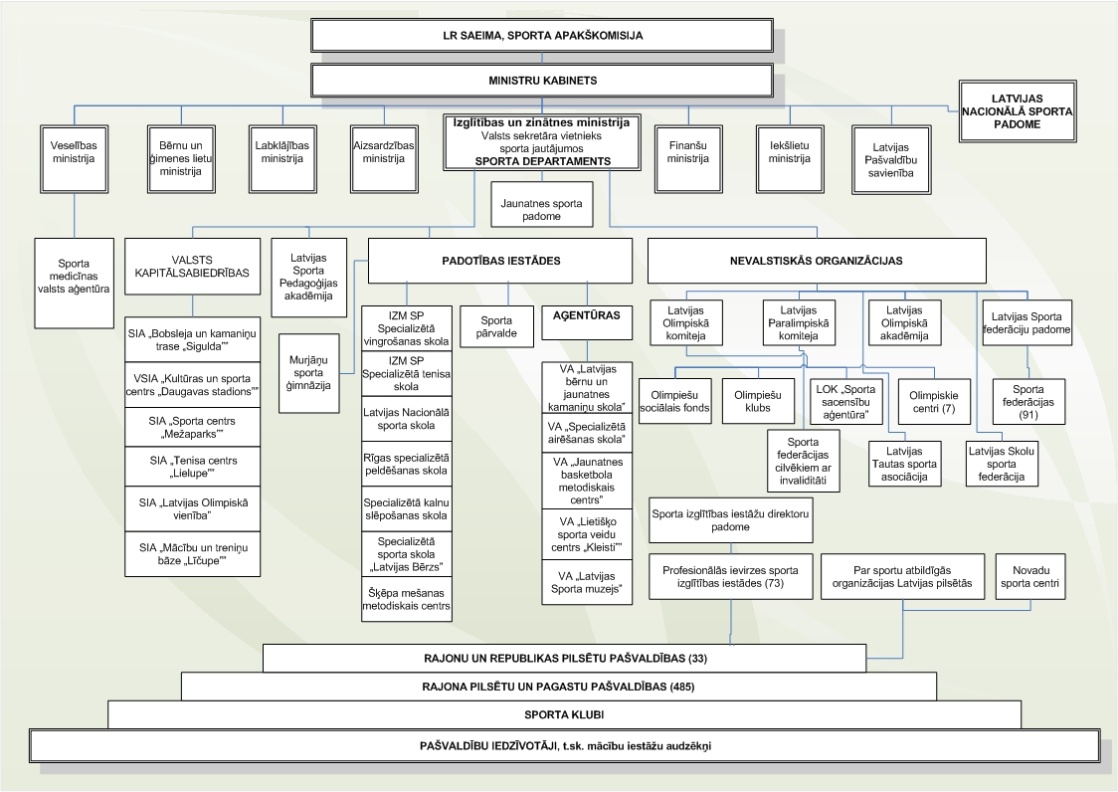 2007.gadā IZM padotības iestāžu reorganizācija atbilstoši Valsts pārvaldes iekārtas likuma prasībām tika turpināta. Reorganizācijas ietvaros tikai mainīts Latvijas Nacionālās sporta skolas, Specializētās kalnu slēpošanas skolas un Latvijas Šķēpa mešanas metodiskā centra juridiskais statuss, pārveidojot tās par valsts aģentūrām.2009.gada sākumā tika reorganizēta (likvidēta) IZM padotībā esošā Sporta pārvalde (MK 2008.gada 23.decembra rīkojums Nr.879 „Par Sporta pārvaldes reorganizāciju”), tās uzdevumus sadalot starp IZM, valsts aģentūru „Nacionālais Olimpiskais sporta metodiskais centrs” un LSFP (deleģējot atsevišķus valsts pārvaldes uzdevumus), kā arī likvidētas 17 amata vietas. Sistēmiski ļoti nozīmīgas izmaiņas tika veiktas 2009.gada beigās, kad, pamatojoties uz MK 2009.gada 30.novembra rīkojumu Nr.813 „Par Izglītības un zinātnes ministrijas padotībā esošo sporta politikas īstenošanā iesaistīto valsts aģentūru reorganizāciju”, tika reorganizētas visas IZM padotībā (valsts aģentūru statusā) esošās valsts sporta skolas un metodiskie centri, vienlaikus nodrošinot reorganizēto (likvidēto) iestāžu īstenoto mācību-treniņu programmu nepārtrauktība, nododot šo uzdevumu attiecīgajām Sporta likumā noteiktā kārtībā atzītajām sporta federācijām, piešķirot arī attiecīgus finanšu līdzekļus (dotācijas) no valsts budžeta.Noslēdzoties valstiskās sporta struktūras reorganizācijai, no 14 IZM padotībā esošajām sporta politikas īstenošanā iesaistītajām iestādēm palikušas tikai 2 – valsts aģentūra „Latvijas Sporta muzejs” (izglītības un zinātnes ministra pārraudzībā esoša valsts pārvaldes iestāde, kuras kompetencē ir Latvijas sporta kultūras mantojuma saglabāšana, dokumentēšana, pētīšana un eksponēšana, kā arī sabiedrības izglītošana un informēšana par sporta kultūras mantojumu un tās vērtībām) un Murjāņu Sporta ģimnāzija (Sējas novadā) ar šādām teritoriālām struktūrvienībām: Specializētā airēšanas sporta skola, Jūrmalas filiāle un Bērnu un jauniešu kamaniņu sporta skola. Izmaiņas sporta nozares pārvaldībā veiktas arī 2012.gadā, kad IZM reorganizācijas ietvaros  izveidots Sporta un jaunatnes departaments (11 amata vietas), kura vadītājs vienlaikus ir arī valsts sekretāra vietnieks, tādējādi paaugstinot sporta nozares pārstāvniecību līdz valsts sekretāra vietnieka līmenim. Valsts sporta iestāžu reformas rezultātā būtiski samazināts sporta nozares administrēšanā iesaistīto darbinieku skaits (no 42 darbiniekiem 2006.gadā līdz 11 darbiniekiem 2012.gadā –  9 štata vietas Sporta un jaunatnes departamentā [ieskaitot departamenta direktori) un 2 štata vietas Nodrošinājuma un finanšu departamentā). Veicot valsts sporta iestāžu reformu, vairāki valsts pārvaldes uzdevumi deleģēti nevalstiskajām sporta organizācijām, piemēram: sporta federāciju atzīšanas un atzīto sporta federāciju darbības sporta jomā kontroles funkcija – LSFP;sporta speciālistu un šaušanas sporta instruktoru sertificēšanas funkcija – LSFP;pilnveidojot sportam piešķirto valsts budžeta finanšu līdzekļu administrēšanas procedūras, palielināta LSFP loma šo līdzekļu administrēšanā un samazināts administratīvais slogs attiecībā uz iesniedzamajiem dokumentiem (piemēram, lielākai daļai sporta federāciju atskaites par piešķirto finanšu līdzekļu izlietojumu jāiesniedz vienuviet (LSFP)).2.attēlsSporta struktūra Latvijā pēc valsts sporta iestāžu reformas unIZM reorganizācijas pabeigšanas (uz 2013.gada 1.februāri)2009.gadā būtiski tika pilnveidota to nevalstisko sporta organizāciju darbību reglamentējošā normatīvā bāze, kuras iesaistītas sporta politikas īstenošanā, kā arī turpināta valsts pārvaldes uzdevumu sporta nozarē deleģēšana nevalstiskajām sporta organizācijām. Līdz ar 2009.gada 29.janvāra likuma „Grozījumi Sporta likumā” pieņemšanu noteikti jauni sporta federāciju atzīšanas kritēriji, kuri būtiski palielina demokrātiskuma principu ievērošanu sporta federāciju darbībā, kā arī paredz jaunu sporta federāciju atzīšanas procedūru. Salīdzinot ar līdzšinējiem sporta federāciju atzīšanas kritērijiem, īpaši izceļami šādi jaunieviestie kritēriji: 1) sporta federācijas biedri var būt tikai juridiskās personas; 2) sporta federācijas statūtos jānorāda izpildinstitūcijas pilnvaru termiņu, kas nevar būt garāks par četriem gadiem; 3) sporta federācijā komersantu skaits nevar pārsniegt pusi no kopējā sporta federācijas biedru skaita; 4) sporta federācijas izpildinstitūcijas vadītājam jābūt Latvijas Republikas pilsonim. Ja līdz šim lēmumu sporta federāciju atzīšanu pieņēma valsts pārvaldes institūcijas, tad turpmāk lēmumu par sporta federācijas atzīšanu, atteikumu to atzīt vai lēmumu par atzītās sporta federācijas statusa atņemšanu pieņem, kā arī atzīto sporta federāciju darbību sporta jomā kontrolē LSFP. Apkopjot IZM rīcībā esošo informāciju, gandrīz 100 nevalstiskajām sporta organizācijām kopskaitā deleģēti 23 sporta politikas īstenošanu saistīti uzdevumi. 2012.gadā Latvijā darbojas aptuveni 100 nevalstiskās sporta organizācijas (t.sk. 89 Sporta likumā noteiktā kārtībā atzītas sporta federācijas). Nozīmīgākie IZM sadarbības partneri ir LOK, LSFP, LOV (nav NVO), LPK, LOSF un LSIIDP. 2012.gadā 56 % no valsts finansējuma valsts uzticējusi nevalstiskajām sporta organizācijām valsts deleģēto un Sporta likumā noteikto uzdevumu veikšanai, tādējādi nostiprinot sporta organizāciju lomu sportam piešķirto valsts budžeta līdzekļu administrēšanā. Sadarbības veicināšanai starp valsti un nevalstiskajām sporta organizācijām ir izveidota un veiksmīgi darbojas LNSP, kura ir sabiedriska konsultatīva institūcija, kas piedalās valsts sporta politikas izstrādē, veicina sporta attīstību un sadarbību sporta jomā, kā arī lēmumu pieņemšanu jautājumos, kas attiecas uz sportu. LNSP sekretariāta funkciju izpildi nodrošina IZM. Kopš 2012.gada 3.oktobra LNSP priekšsēdētājs ir Ministru prezidents. LNSP, Finanšu piešķiršanas sportam komisijā un Vērtēšanas komisijā (atzīto komandu sporta spēļu sporta federāciju iesniegumu izvērtēšanai) kopumā iekļauti 23 sporta NVO pārstāvji.2. Valsts finansējums sportam, tā izlietojums pa budžeta programmas 09.00.00 „Sports” apakšprogrammāmSaskaņā ar Nacionālo sporta attīstības programmu 2006.–2012.gadam sportā katru gadu tika paredzēts no valsts budžeta papildus nepieciešamais finansējums. Apkopojot informāciju no sporta organizācijām un sporta bāzēm, lai pilnībā apmierinātu sporta organizāciju un sporta bāzu iesniegtos pieprasījumus, 2007.gadā papildus valsts budžeta programmai 09.00.00 „Sports” bija nepieciešami 5 522 000 lati, bet 2008.gadā – 1 881 708 lati, 2009.–2012.gadā saistībā ar finansējuma samazinājumu valsts budžeta programmā 09.00.00 „Sports” un papildus līdzekļu nepiešķiršanu Nacionālās sporta attīstības programmas 2006.–2012.gadam īstenošanai – vidēji gadā sporta nozarei bija nepieciešami papildu 10 milj. latu. Minēto līdzekļu trūkums būtiski pasliktināja par prioritāti atzītā bērnu un jauniešu sporta attīstību, jo 2009.gadā radās nopietni draudi profesionālās ievirzes sporta izglītības sistēmas pastāvēšanai Latvijā, kas ir bērnu un jauniešu sporta attīstības pamatā, kā arī apdraudēta bija augstas klases sportista un paralimpiskā sporta attīstība, kā arī būtiski tika kavēta nacionālo sporta bāzu attīstība.IZM saskaņā ar MK 2003.gada 16.septembra noteikumu Nr.528 „Izglītības un zinātnes ministrijas nolikums” 5.21.punktu nodrošina IZM iedalīto valsts budžeta līdzekļu izmantošanu paredzētajiem mērķiem un saskaņā ar 5.21.5punktu atbilstoši likumā par valsts budžetu kārtējam gadam piešķirtajai apropriācijai administrē sportam piešķirtos valsts budžeta līdzekļus. Saskaņā ar Sporta likuma 13.panta pirmo daļu valsts budžeta līdzekļus sportam piešķir saskaņā ar gadskārtējo valsts budžeta likumu. Ņemot vērā MK pozīciju valsts ekonomiskās lejupslīdes apstākļos īstenot pasākumus vispārējā valdības sektora izdevumu samazināšanai, kā arī, ievērojot vienošanās dokumentos ar starptautiskajiem aizdevējiem noteiktos nepieciešamos fiskālās konsolidācijas pasākumus, sākot ar 2008.gadu tika uzsākts un turpmāk veikts pastāvīgs finansējuma samazinājums arī IZM valsts budžeta programmā 09.00.00 „Sports” (kopējais samazinājums, neieskaitot dotācijas valsts galvoto aizdevumu atmaksai, salīdzinot ar 2008.gadu ir vairāk nekā 60%). Iepriekšminētā rezultātā IZM 2008.gadā bija spiesta detalizēti izvērtēt no valsts budžeta atbalstāmos pasākumus un spiesta pieņemt lēmumus par atsevišķu pasākumu īstenošanu ierobežotā apmērā, vai atteikšanos no to īstenošanas vispār. Arī 2012.gadā, neskatoties uz budžeta grozījumos papildus piešķirtajiem līdzekļiem, sporta nozares finansējums būtiski atpaliek no 2004.gada apmēra un bija ~ 1999.gada līmenī. 1.tabulaNacionālās sporta attīstības programmas 2006.-2012.gadam īstenošanai sākotnēji plānotais un reāli piešķirtais finansējums* –Esošais finansējums nav precīzi nosakāms, jo programmas sadaļas sportā ir savstarpēji saistītas un finansējums tiek sadalīts starp vairākām sadaļām.3.attēlsSportam plānotais bāzes finansējums ir nepietiekams, lai nodrošinātu sporta organizāciju plānotās programmas un pasākumus. Turklāt, atšķirībā no citām nozarēm, sporta nozarei līdz šim nav bijuši pieejami ES struktūrfondu līdzekļi, kā rezultātā, samazinoties sporta nozares finansējumam no valsts budžeta, nebija iespējams kompensēt samazinājumu no ES struktūrfondiem. Lai kaut daļēji risinātu šo problēmu, katru gadu aktuālākajām sporta nozares vajadzībām tiek pieprasīti un arī piešķirti finanšu līdzekļi no valsts budžeta programmas 02.00.00 „Līdzekļi neparedzētiem gadījumiem”, kā arī citā veidā (piemēram, apropriācijas pārdale no citām IZM vai Finanšu ministrijas budžeta programmām). Tāpat pēdējos gados ir palielinājies sporta nozarei piesaistīto valsts kapitālsabiedrību ziedojumu apmērs, tomēr šāds finansēšanas modelis nav uzskatāms par ilgtspējīgu. 4.attēlsLīdzekļi neparedzētiem gadījumiem sporta nozarei (2004 - 2012) Nepietiekamais sporta nozares finansējums no valsts budžeta ir galvenais iemesls, kāpēc Nacionālā sporta attīstības programmā 2006.-2012.gadam iekļautie pasākumi pilnā apmērā tika īstenoti tikai 2007. un 2008.gadā [piemēram, 2007.gadā minētās programmas īstenošanai no valsts budžeta prioritārajiem pasākumiem tika piešķirti papildus 6 122 000 (tai skaitā 600 000 latu pedagoģisko likmju palielināšanai pašvaldību sporta izglītības iestādēs).  Pēdējo divu gadu laikā IZM ir ieviesusi jaunu pieeju sportam piešķirto valsts budžeta finanšu līdzekļu sadalē, nodrošinot atklātumu, caurspīdīgumu valsts budžeta plānošanā un iespēju finansējuma saņēmējiem – nevalstiskajām sporta organizācijām iesaistīties lēmuma pieņemšanā par valsts budžeta līdzekļu sadali, pastiprinot esošās un ieviešot jaunas kontroles procedūras:maksimālais procentuālais apmērs, kādu no saņemtās valsts budžeta dotācijas finansējuma saņēmējs ir tiesīgs izlietot administratīvajiem izdevumiem, nepārsniedz 20%;visos gadījumos, kad pēc līguma noslēgšanas kāds no tāmē iekļautajiem izdevumu posteņiem naudas izteiksmē mainās, finansējuma saņēmējam ir pienākums iesniegt IZM precizētu tāmi;organizācijai aizliegts veikt pārskaitījumus no Valsts kasē atvērtā norēķinu konta uz organizācijas kredītiestādes atvērtajiem norēķinu kontiem;vienu sporta pasākumu nedrīkst finansēt no vairākām valsts budžeta programmas 09.00.00 „Sports” apakšprogrammām;līguma pārkāpuma gadījumos turpmāk tiks izmantotas visas līgumos noteiktās tiesības (t.sk., izvērtēta iespēja apturēt finansējumu);LNSP sēdē apstiprināti un IZM saskaņojusi LSFP izstrādātos valsts budžeta līdzekļu sadales kritērijus „Valsts budžeta apakšprogrammas 09.09. „Sporta federācijas un sporta pasākumi” dotācijas daļas, kas paredzēta sadalei saskaņā ar LSFP sadales principiem un kritērijiem, „Sadales kārtība un noteikumi LSFP biedriem” un „LSFP kritēriji valsts budžeta līdzfinansējuma saņemšanai atzīto sporta federāciju plānotajām attiecīgās starptautiskās vai Eiropas federācijas oficiālo sacensību rīkošanai Latvijā”;IZM apstiprinājusi kritērijus komandu sporta spēļu sporta federācijām paredzētā valsts finansējuma, lai nodrošinātu valsts izlases komandu sporta spēlēs sagatavošanos un piedalīšanos Eiropas un pasaules čempionātu un olimpisko spēļu atlases turnīros un finālsacensībās, sadalei;IZM saskaņojusi LOK izstrādātās Sporta likuma 11.panta otrajā daļā minētās programmas;izstrādāta un LNSP 2011.gada 28.aprīļa sēdē apstiprināta kārtība, kādā LNSP izskata un saskaņo sporta federāciju pieteikumus par pasaules un Eiropas čempionātu finālsacensību organizēšanu Latvijā (prot.Nr.2 4.1.§), nosakot, ka turpmāk pieteikums LNSP sekretariātam sporta federācijai jāiesniedz pirms pieteikuma iesniegšanas attiecīgajai starptautiskajai sporta organizācijai, lai pretendētu uz sporta sacensību organizēšanu Latvijā;Latvijas Nacionālās sporta padomes 2012.gada 21.novembra sēdē atbalstīti IZM priekšlikumi par sporta nozares attīstības veicināšanai atvēlēto valsts kapitālsabiedrību (VAS „Latvijas valsts meži”, VAS „Latvijas dzelzceļš” un SIA „LDZ Cargo”) ziedojumu sadales principiem un kritērijiem. Valsts kapitālsabiedrību ziedojumi sporta nozarei 2012.gadā ir sadalīti, atbalstot gan augsta līmeņa sasniegumu sportu, gan bērnu un jauniešu sportu un tautas sportu. Ņemot  vērā sporta nozares ikgadējo kopējo finanšu pieprasījuma apmēra attiecību pret kopējo IZM valsts budžeta programmas 09.00.00 „Sports” dažādās apakšprogrammās pieejamo finansējumu, valsts kapitālsabiedrību ziedojumu sadale ir būtisks atbalsts dažādām sporta organizācijām, lai īstenotu programmas un pasākumus sporta politikas mērķu sasniegšanai.Valsts kapitālsabiedrībai – AS „Latvijas valsts meži” saskaņā ar likuma „Par valsts un pašvaldību finanšu līdzekļu un mantas izšķērdēšanas novēršanu” (turpmāk – Likums) 11.panta trešās daļas 1.punktu un atbilstoši Likuma 10.panta otrajai daļai, kā arī atbilstoši Latvijas Nacionālās sporta padomes 2012.gada 21.novembra lēmumam (protokols Nr.6), finanšu ministrs izsniedza 2012.gadā atļauju (2012.gada 19.decembrī Nr.20-2-07/8141) dāvināt (ziedot): biedrībai „Latvijas Paralimpiskā komiteja” 121 800 latu apmērā (iekļauts ziņojumā); biedrībai „Latvijas Sporta federāciju padome” 316 666 latu apmērā; 	biedrībai „Latvijas Komandu sporta spēļu asociācija” 190 200 latu apmērā; 	biedrībai „Latvijas Sporta izglītības iestāžu „Direktoru padome”” (Jaunatnes sporta fondam) 81 200 latu apmērā; biedrībai „Latvijas Olimpiskā komiteja” 690 134 latu apmērā. Papildus, saskaņā ar Likuma 11.panta trešās daļas 1.punktu un atbilstoši Likuma 10.panta otrajai daļai, finanšu ministrs 2012.gadā izsniedza atļauju (2012.gada 21.decembrī Nr.20-2-07/8194) VAS „Latvijas dzelzceļš” dāvināt (ziedot) biedrībai „Latvijas sporta spēļu asociācija” 500 000 latu apmērā.Saskaņā ar Likuma 11.panta trešās daļas 1.punktu un atbilstoši šī Likuma 10.panta otrajai daļai, kā arī vērtējot atbilstību likuma „Par sabiedrisko pakalpojumu regulatoriem” prasībām, finanšu ministrs 2012.gadā izsniedza atļauju (2012.gada 27.decembrī Nr.20-2-07/8234) SIA „LDZ CARGO” dāvināt (ziedot) biedrībai „Latvijas Sporta federāciju padome” 130 000 latu apmērā.Tāpat IZM ir ieviesusi visus Valsts kontroles ieteikumus, kas minēti 2010.gada sākumā Valsts kontroles veiktās revīzijas ziņojumā, kurā tika konstatētas vairākas būtiskas nepilnības sportam piešķirto valsts budžeta līdzekļu administrēšanā. Sadarbībā ar LSFP un LOK ir paveikts nozīmīgs darbs, veicot fundamentālas izmaiņas administrēšanas un kontroles sistēmās, lai nodrošinātu sportam piešķirto valsts budžeta līdzekļu izlietošanu atbilstoši tam paredzētam mērķim un vairotu sabiedrības uzticamību sporta nozarei kopumā. Darbs šajā virzienā turpinājās arī 2012.gadā, piemēram, līgumos par valsts budžeta līdzekļu piešķiršanu nosakot vēl detalizētāku atskaišu un pārskatu iesniegšanas kārtību, līgumu pielikumā pievienojot arī vienotu atskaites formu.2.1. Apakšprogramma 09.04.00 „Sporta būves”No šīs apakšprogrammas tiek piešķirts finansējums (dotācija) nacionālajām sporta bāzēm (to apsaimniekotājiem) komunālo pakalpojumu (apkure, elektroenerģija, ūdens un kanalizācija) daļējai apmaksai, tādejādi sniedzot atbalstu nacionālo sporta bāzu darbībai un attīstībai, nekustamā īpašuma apsaimniekošanai, kā arī veicinot sporta pakalpojumu pieejamību. Šajā apakšprogrammā nav paredzēti līdzekļi sporta bāzu būvniecībai. Šajā apakšprogrammā paredzēto līdzekļu sadali apstiprina izglītības un zinātnes ministrs pēc LNSP priekšlikuma, kurai savukārt priekšlikumu iesniedz ar IZM 2012.gada 6.janvāra rīkojumu Nr.8 „Par Finanšu piešķiršanas sportam komisijas izveidi” izveidotā Finanšu piešķiršanas sportam komisija pēc detalizētu iesniegto pieteikumu izvērtēšanas atbilstoši noteiktajiem kritērijiem. Pieteikumu iesniegšanas kārtība un finansējuma piešķiršanas kritēriji ir noteikti IZM 2010.gada 4.oktobra reglamentā Nr.27 „Finanšu piešķiršanas sportam komisijas reglaments” (izdarīti grozījumi ar IZM 2012.gada 6.janvāra reglamentu Nr.2).2012.gadā izstrādāta Sporta infrastruktūras attīstības koncepcija, kuras ietvaros:paredzēts finansējums SIA „Bobsleja un kamaniņu trasei „Sigulda”” Bobsleja un kamaniņu trases „Sigulda” rekonstrukcijas projekta ietvaros 2013.gadā plānoto darbu īstenošanai [650 000 lati] (projekta pabeigšana plānota 2014.gadā);plānots atbalstīt inventāra iegādi izglītības iestādēm, kurās ir jaunuzceltas vai rekonstruētas sporta bāzes.Jau 2010.gadā Finanšu piešķiršanas sportam komisija un LNSP ieviesa prioritāro sadalījumu pēc nacionālo sporta bāzu īpašumu formas [prioritārā secība]:valsts īpašumā esošās bāzes; pašvaldību īpašumā esošās bāzes; olimpiskie sporta centri; privātās sporta bāzes.Finansējuma sadalījumu apakšprogrammai 09.04.00 „Sporta būves” laika posmā no 2007.–2012.gadam (informācija par finansējuma sadali šajā apakšprogrammā laika posmā no 2004.–2006.gadam nav pieejama, jo tobrīd finansējuma sadali veica IZM padotības iestāde – Sporta pārvalde) skatīt 5.tabulā.2.tabulaValsts budžeta programma 09.00.00 „Sports” 2004.–2012.gadā** - Apakšprogrammu finansējums norādīts atbilstoši attiecīgā gada valsts budžeta likumā 4.pielikumā „Valsts pamatbudžeta ieņēmumu un izdevumu atšifrējums pa programmām un apakšprogrammām” iekļautās IZM valsts budžeta programmas 09.00.00 „Sports” apakšprogrammas sadaļai „Izdevumi kopā”, tādejādi ietverot gan dotāciju no vispārējiem ieņēmumiem, gan ieņēmumus no maksas pakalpojumiem un citiem pašu ieņēmumiem.2.2. Apakšprogramma 09.08.00 „Balvas par izciliem sasniegumiem sportā”Šajā apakšprogrammā finansējums paredzēts, lai nodrošinātu naudas balvu piešķiršanu par izciliem sasniegumiem sportā, lai materiāli stimulētu sporta federāciju, sportistu, komandu, treneru un sportistus apkalpojošo sporta darbinieku ieinteresētību augstu rezultātu sasniegšanā.Saskaņā ar Sporta likuma 14.panta pirmo daļu Latvijas sportistiem, viņu treneriem, sportistus apkalpojošajiem sporta darbiniekiem, tai skaitā sporta ārstiem, apkalpojošajam personālam un attiecīgajām sporta federācijām MK var piešķirt naudas balvas par izciliem sasniegumiem sportā. Saskaņā ar minētā likuma panta otro daļu kārtību, kādā piešķiramas naudas balvas par izciliem sasniegumiem sportā, un naudas balvu apmēru nosaka MK. Minētā kārtība ir noteikta MK 2012.gada 3.janvāra noteikumos Nr.26 „Noteikumi par kārtību, kādā piešķiramas naudas balvas par izciliem sasniegumiem sportā, un naudas balvas apmēru”.3.tabulaValsts budžeta finansējums naudas balvām par izciliem sasniegumiem sportā (2004 – 2012)4.tabulaNaudas balvas par izciliem sasniegumiem sportā (2004 – 2012)5.tabulaFinansējuma sadalījums apakšprogrammai 09.04.00 „Sporta būves” (2006.–2012.)*– Likuma "Par nacionālās sporta bāzes statusu" pārejas noteikumu 2.punktā minētās sporta bāzes (Sporta bāze, kura nacionālās sporta bāzes statusu ieguvusi līdz 2009.gada 31.jūlijam saskaņā ar Latvijas Republikas Augstākās padomes 1992.gada 3.novembra lēmumu “Par nacionālās sporta bāzes statusa piešķiršanu” un kura pēc 2009.gada 31.jūlija darbojas kā sporta bāze, nacionālās sporta bāzes statusu saglabā līdz 2010.gada 31.decembrim), kuras likuma "Par nacionālās sporta bāzes statusu" noteiktajā kārtībā nav (netika) iesniegušas iesniegumu līdz 2010.gada 31.maijam, ar 2011.gada 1.janvāri zaudēja nacionālās sporta bāzes statusu. Piezīme: SIA „Jāņa Daliņa stadions” iekļauts Vidzemes Olimpiskā centra sastāvā. Pamatojoties uz likuma "Par nacionālās sporta bāzes statusu" 4.pantu, 5.panta pirmo daļu, 6.panta pirmo, otro un ceturto daļu un Administratīvā procesa likuma 68.panta otrās daļas 1.punktu, ar MK lēmumu sporta kompleksam "Daugavas sporta nams" (izņemot būvi (būves kadastra apzīmējums 0100 027 2004 002)) piešķirts nacionālās sporta bāzes statusu līdz 2011.gada 31.augustam. BJSC „Daugavas sporta nams” nav atjaunots nacionālās sporta bāzes statuss2.3. Apakšprogramma 09.09.00 „Sporta federācijas un sporta pasākumi”Piešķirtā finansējuma ietvaros tiek atbalstīta atzīto sporta federāciju un Sporta likumā minēto sporta organizāciju darbība un to vadīto sporta veidu (darbības jomu) attīstība, Latvijas čempionātu, citu sporta sacensību (tai skaitā starptautisku sacensību) organizēšana Latvijā) [izņemot to sporta pasākumu organizēšana, kuri tiks finansēti no jaunizveidotās apakšprogrammas 09.16.00 apakšprogramma „Dotācija nacionālas nozīmes starptautisku sporta pasākumu organizēšanai Latvijā”] un tautas sporta pasākumi; līdzfinansēta visu līmeņu Latviju pārstāvošo sportistu sagatavošanās un dalība olimpiskajās spēlēs, pasaules un Eiropas čempionātos, kā arī citās starptautiskās un vietējās sacensībās. Piešķirtā finansējuma sadali atzītajām sporta federācijām atbilstoši LSFP izstrādātiem, LNSP apstiprinātiem un ar IZM saskaņotiem kritērijiem nodrošina LSFP.Valsts finansiāli atbalsta valsts atzīto sporta federāciju darbību, ik gadu aptuveni 
100 000 cilvēkiem (t.sk. aptuveni 60 000 jauniešu) nodrošinot iespēju iesaistīties dažādās sporta aktivitātēs, sacensībās un pasākumos (5.attēls).5.attēls6.attēls7.attēlsLai sekmētu studējošo augstas klases sportistu iespējas apvienot studijas ar sportiskās meistarības izaugsmi, popularizējot studentu sportu un veicinot rezervju sagatavošanu Latvijas izlašu komandām, apakšprogrammā 09.09.00 „Sporta federācijas un sporta pasākumi” ik gadu tiek piešķirti aptuveni 25 000 latu. Sporta stipendiju sadale norit konkursa kārtībā un ik gadu no iesniegtajiem pieteikumiem pēc to izvērtēšanas atbilstoši Sporta stipendiju piešķiršanas konkursa nolikumā minētajiem kritērijiem tiek piešķirtas vidēji 35 sporta stipendijas dažādu Latvijas augstskolu studentiem (lielākoties Latvijas Universitātes, Rīgas Tehniskās Universitātes un LSPA studentiem), kas pārstāv daudzveidīgu sporta veidu spektru – airēšana, basketbols, biatlons, BMX, bokss, boulings, bridžs, brīvā cīņa, dambrete, distanču slēpošanas, džudo, florbols, frisbijs, futbols, galda teniss, kalnu slēpošana, kanoe, modernā pieccīņa, motosports, orientēšanās, regbijs, riteņbraukšana, skeitbords, skeletons, smaiļošana, snovbords, sporta dejas, sporta vingrošana, svarbumbu celšana, šahs, teniss, vieglatlētika, volejbols u.c.6.tabulaSporta stipendiju konkursa ietvaros piešķirtās stipendijas (2009 – 2012)Saskaņā ar grozījumiem Sporta likumā, kas stājās spēkā 2006.gada 23.novembrī, ar 2007.gada 1.martu sporta speciālistu sertifikāciju veic LSFP. Ar 2010.gada 30.janvāri spēkā stājušies MK 2010.gada 26.janvārī noteikumi Nr.77 „Noteikumi par sporta speciālistu sertifikācijas kārtību un sporta speciālistam noteiktajām prasībām”.Kopumā Latvijā 2713 personām ir izsniegti Eiropas Savienībā atzītu sporta speciālistu sertifikāti – A kategorija – 219, B kategorija – 1984, C kategorija – 496, D kategorija – 14 personām).Apakšprogrammā 09.09.00 „Sporta federācijas un sporta pasākumi” paredzēto līdzekļu sadali apstiprina izglītības un zinātnes ministrs pēc LNSP priekšlikuma, kurai savukārt priekšlikumu iesniedz Finanšu piešķiršanas sportam komisija pēc detalizētu iesniegto pieteikumu izvērtēšanas atbilstoši noteiktajiem kritērijiem. Pieteikumu iesniegšanas kārtība un finansējuma piešķiršanas kritēriji ir noteikti IZM 2010.gada 4.oktobra reglamentā Nr.27 „Finanšu piešķiršanas sportam komisijas reglaments” (izdarīti grozījumi ar ministrijas 2012.gada 6.janvāra reglamentu Nr.2). 2012.gadā uzsākta jaunu finansējuma piešķiršanas kritēriju izstrāde, paredzot, ka tiks mainīts līdzšinējais atbalsta mehānisms 22 atzītajās sporta federācijās nodarbināto sporta speciālistu atalgojumam un valsts sociālās apdrošināšanas obligātajām iemaksām (114,27 likmes), kas tika uzsākts ar 2010.gadu, lai nodrošinātu likvidēto valsts aģentūru īstenoto mācību – treniņu procesa un metodiskā darba nepārtrauktību [2012.gadā šim mērķim bija paredzēti 431 518 lati].2.4. Apakšprogramma 09.10.00 „Murjāņu sporta ģimnāzija”Šajā apakšprogrammā piešķirtā finansējuma ietvaros tiek organizēts izglītības process atbilstoši valsts vispārējās izglītības standartam un vispārējās izglītības mācību priekšmetu standartiem, nodrošināta programmu īstenošana airēšanā, handbolā, kamaniņu sportā, kanoe airēšanā un smaiļošanā, riteņbraukšanā, vieglatlētikā un volejbolā, veicināta sportisko rezultātu sasniegšana olimpiskajos sporta veidos, kā arī veidota mūsdienu prasībām atbilstoša izglītības vide. Izglītības un sporta darbs noris gan Murjāņu sporta ģimnāzijas pamata atrašanās vietā Klintslejās 4 (Murjāņi, Sējas novads), gan trīs teritoriālajās struktūrvienībās – (1) „Jūrmala” (Jaunā iela 64a un 66, Jūrmala), (2) „Specializētā airēšanas sporta skola” (Vikingu iela 2 un 6, Jūrmala) un (3) „Bērnu un jauniešu kamaniņu sporta skola” (Šveices iela 13, Sigulda). Kopumā Murjāņu sporta ģimnāzijā šobrīd mācās 317 audzēkņi: Murjāņu sporta ģimnāzijā (Klintslejās) – 107, Jūrmalas filiālē – 58, Specializētās airēšanas sporta skolā – 93, Bērnu un jauniešu kamaniņu sporta skolā – 59. Murjāņu sporta ģimnāzijas teritoriālās struktūrvienības (Specializētā airēšanas sporta skola un Bērnu un jauniešu kamaniņu sporta skola) nodrošina profesionālās ievirzes sporta izglītības programmu īstenošanu airēšanā, smaiļošanā, kanoe un kamaniņu sportā.2012.gada 26.janvārī IZM tika izveidota darba grupa, lai izvērtētu Murjāņu sporta ģimnāzijas turpmākās attīstības iespējas un sagatavotu attiecīgus priekšlikumus Murjāņu sporta ģimnāzijas attīstības koncepcijas izstrādei. 2012.gada  izstrādāta Murjāņu sporta ģimnāzijas attīstības koncepcija, paredzot, ka:plānots finansējums Murjāņu sporta ģimnāzijas rekonstrukcijas un renovācijas projekta ietvaros 2013.gadā plānoto darbu īstenošanai [1 112 595 lati] (projekts pabeigšana plānota 2015.gadā);veikta līdzekļu pārdale no apakšprogrammām 09.04.00 „Sporta būves” un 09.08.00 „Balvas par izciliem sasniegumiem sportā” (40 000 latu precēm un pakalpojumiem), lai nodrošinātu ar valsts īpašumā esošo Murjāņu sporta ģimnāzijas ēku un būvju uzturēšanu saistīto komunālo pakalpojumu izdevumu segšanu,;palielināts finansējums pedagogu zemākās mēneša darba algas likmes paaugstināšanai (36 483 lati atlīdzībai).2.5. Apakšprogramma 09.12.00 „Latvijas Sporta muzejs”Šajā apakšprogrammā finansējums paredzēts, lai nodrošinātu IZM padotībā esošās valsts aģentūras – „Latvijas Sporta muzejs” – darbību, vāktu un saglabātu sporta vēstures materiālus, kā arī nodrošinātu muzeja vērtību pieejamību sabiedrībai.	7.tabula2.6. Apakšprogramma 09.19.00 „Finansējums profesionālās ievirzes sporta izglītības programmu pedagogu darba samaksai un valsts sociālās apdrošināšanas obligātajām iemaksām”Šajā apakšprogrammā finansējumus paredzēts, lai nodrošināt finansējumu profesionālās ievirzes sporta izglītības programmu īstenošanai, tādejādi nodrošinot talantīgo jauno sportistu atlasi un trenēšanu, lai sagatavotu rezerves augstas klases sportistiem, kā arī veicinot bērnu un jauniešu iesaisti sportiskās, veselīgu un aktīvu dzīvesveidu veicinošās aktivitātēs. Apakšprogrammas ietvaros MK 2011.gada 27.decembra noteikumos Nr.1036 „Kārtība, kādā valsts finansē profesionālās ievirzes sporta izglītības programmas” noteiktā kārtībā tiek piešķirts finansējums akreditētās profesionālās ievirzes sporta izglītības iestādēs īstenotajās profesionālās ievirzes sporta izglītības programmās paredzētajās stundās (sporta treniņos un sporta sacensībās) nodarbināto pedagogu darba samaksai un valsts sociālās apdrošināšanas obligātajām iemaksām.8.attēlsNeraugoties uz to, ka Nacionālās sporta attīstības programmas 2006.–2012.gada prioritāti atzīts bērnu un jauniešu sports, lai nodrošinātu katram bērnam un jaunietim iespēju nodarboties ar sportu, nosakot valsts atbildību par bērnu un jauniešu fizisko izglītību, sekmējot jauno sportistu meistarības pilnveidi un nodrošinot visa veidu resursu plānošanu un izmantošanu bērnu un jauniešu sportam, un arī saskaņā ar Sporta likuma 13.panta trešo daļu no valsts budžeta pirmām kārtām finansējams bērnu un jauniešu sports, 2009.gada sākumā saistībā ar ekonomisko situāciju valstī finansējumu sporta pedagogu darba samaksai (attiecīgi arī pedagoģisko likmju skaitu) bija nepieciešams samazināt līdz 5 196 336 latiem (pa posmiem: no 2009.gada janvāra līdz augustam – līdz 4 781 336 latiem, no 2009.gada septembra līdz decembrim – līdz 415 000 latu), attiecīgi valstij finansējot: no 2009.gada janvāra līdz augustam – 1177,13 pedagoģiskās likmes, bet no 2009.gada septembra līdz decembrim – 314,68 pedagoģiskās likmes.2009.gadā finansējums profesionālās ievirzes sporta izglītības iestāžu sporta treneru darba samaksai tika samazināts par 65,28%. 2009.gadā profesionālās ievirzes sporta izglītības sistēmas finansiālie rādītāji bija sasnieguši 2003.gada līmeni. Iepriekšminētie fakti pie turpmākā finansējuma samazinājuma  profesionālās ievirzes sporta izglītības sistēmā būtu varējuši radīt neatgriezeniskas sekas, sagraut sporta izglītības Latvijā un augstas klases sporta rezervju pamatu, radot pamatu vien  sporta interešu izglītības (sporta pulciņi) attīstībai, kas būtībā ir tikai un vienīgi regulāras fiziskās aktivitātes.IZM, konsultējoties ar LOK, LSFP un LSIIDP pārstāvjiem, panāca vienošanos, ka arī sociālie partneri meklēs papildus risinājumus un iespējas, lai atbalstītu sporta skolu darbību, tajā skaitā – arī treneru atalgojumu, lai ekonomikas stabilizācijas laikā kaut daļēji nodrošinātu viena no sporta sistēmas pamatiem – bērnu un jauniešu sporta skolu darbību. IZM sadarbībā ar LPS, izdevās nodrošināt sporta darba (t.sk., sporta izglītības) procesa nepārtrauktību. Tika rasts nepieciešamais finansējums, lai nodrošinātu pašvaldību dibināto profesionālās ievirzes sporta izglītības iestāžu (turpmāk – sporta skola) pedagogu darba samaksu, kā rezultātā tika novērsti draudi jauno sportistu sagatavošanas sistēmas pastāvēšanai, kā arī jaunievēlētajām pašvaldību domēm tika dots laiks jautājuma izlemšanai par pašvaldību dibināto sporta skolu turpmāko darbību. Pašvaldību rastie risinājumi profesionālās ievirzes sporta izglītības iestāžu darbības optimizācijai:sporta izglītības iestāžu reorganizācija, tās apvienojot vienas pilsētas pašvaldību teritorijā;vienošanās ar blakus esošo novadu pašvaldībām par kopēju profesionālās ievirzes izglītības iestādes uzturēšanu;profesionālās ievirzes sporta veidu programmu skaita samazināšana;mācību treniņu grupu apvienošana, palielinot audzēkņu vecuma diapazonu;mācību treniņu grupu stundu skaita samazināšana;administratīvo un saimniecisko izdevumu samazināšana;vecāku līdzfinansējuma ieviešana;novadu iestāžu administratīvo likmju apvienošana.Lai optimizētu sporta skolu tīklu valstī, tika samazināts sporta skolu skaits (īpaši tajās pašvaldībās, kurās tās ir vairākas), būtiski samazināts mācību treniņu grupu un audzēkņu skaits visos sporta veidos. Lēmumu par attiecīgo sporta skolu reorganizāciju (likvidāciju) saskaņā ar Izglītības likuma 23.panta otro daļu un Profesionālās izglītības likuma 14.panta otro daļu pieņēma to dibinātājs (pašvaldība), saskaņojot ar IZM. Neraugoties uz iepriekš minēto, pozitīvi vērtējams fakts, ka 2010./2011. mācību gadā un 2011./2012. mācību gadā profesionālās ievirzes sporta izglītības iestādēs iesaistīto audzēkņu skaits pakāpeniski pieauga.9.attēls10.attēls2012./2013.mācību gadā no valsts budžeta līdzekļiem jau bija iespējams nodrošināt 69,9% no nepieciešamās sporta treneru darba samaksas (salīdzinoši – 2009./2010.m.g.–68%, 2010./2011. mācību gadā – 48%, bet 2011./2012.mācību gadā no valsts budžeta līdzekļiem bija iespējams nodrošināt 57% no nepieciešamā finansējuma). Kopumā par valsts budžeta līdzekļiem 2012.gadā tika nodrošināta darba samaksa 1107 treneriem (847,7 pedagoģiskās likmes, salīdzinot ar 2011.gadu – par 287,36 likmēm vairāk). 11.attēlsLai noteiktu skaidrus un caurskatāmus valsts finansējuma piešķiršanas kritērijus profesionālās ievirzes sporta izglītības programmu īstenošanai, kā arī profesionālās ievirzes sporta izglītības finansēšanā ieviestu principu „naudas seko audzēknim (izglītojamam)”, pēc IZM iniciatīvas 2010. un 2011.gadā tika veiktas vairākas izmaiņas Izglītības likumā un Profesionālās izglītības likumā (2010.gada 4.marta likums „Grozījumi Izglītības likumā”, 2011.gada 15.decembra likums „Grozījumi Izglītības likumā” un 2011.gada 15.decembra likums „Grozījumi Profesionālās izglītības likumā”), kā rezultātā tika izdoti MK 2011.gada 27.decembra noteikumi Nr.1036 „Kārtība, kādā valsts finansē profesionālās ievirzes sporta izglītības programmas”. Minētie noteikumi ne tikai nodrošina pašvaldību un privātajām akreditētajām profesionālās ievirzes sporta izglītības iestādēm vienlīdzīgas iespējas pretendēt uz valsts līdzfinansējumu (dotāciju) profesionālās ievirzes sporta izglītības programmu īstenošanai (kas nebija iespējams saskaņā ar iepriekšējo tiesisko regulējumu – MK 2002.gada 13.augusta noteikumiem Nr.363 „Kārtība, kādā valsts finansē profesionālās ievirzes izglītības programmas, kuras īsteno pašvaldību izglītības iestādes”), bet arī nosaka konkrētus kritērijus un formulas, pēc kurām tiek aprēķināts piešķiramā valsts līdzfinansējuma (dotācijas) apmērs. Neskatoties uz finansēšanas modeļa maiņu un pretendentu loka paplašināšanu, papildus finanšu līdzekļi sporta treneru darba samaksai 2012.gadā piešķirti netika. 2012.gadā pirmā privātā profesionālās ievirzes sporta izglītības iestāde, kura atbilda visām noteiktajām prasībām un saņēma dotāciju (68 411 lati), bija SIA „Sporta klubs Liepājas metalurgs” Jaunatnes sporta centrs.Lai gan sporta pedagogu darba samaksai iespējams novirzīt daļu no valsts mērķdotācijās interešu izglītībai paredzētā finansējuma (kuru saskaņā ar gadskārtējā valsts budžeta likumu pašvaldība ir tiesīga novirzīt pašvaldību dibināto profesionālās ievirzes sporta izglītības iestāžu pedagogu darba samaksai), šis finansējums nav pietiekams, lai iesaistītu profesionālās ievirzes sporta izglītības programmās visus bērnus un jauniešus, kuri to vēlētos, kas ir pretrunā valsts sporta politikas mērķiem iesaistīt sporta nodarbībās pēc iespējas vairāk iedzīvotāju (it sevišķi bērnus un jauniešus), kā arī sporta pedagogu (treneru) atalgojums nav konkurētspējīgs darba tirgū, un vairumā gadījumu liela daļa treneru, lai varētu nodrošināt savu ģimeni, dienā strādā par sporta skolotājiem vispārējās izglītības iestādēs, bet vakarā - par treneri profesionālās ievirzes sporta izglītības iestādēs. 2.7. Apakšprogramma 09.21.00 „Augstas klases sasniegumu sports”Šajā apakšprogrammā finansējums paredzēts, lai nodrošinātu talantīgo sportistu un nacionālo izlašu komandu (tai skaitā sporta spēļu komandu) sagatavošanos un piedalīšanos olimpiskajās spēlēs, pasaules un Eiropas čempionātos (sporta spēļu atlases un finālturnīros), sniegtu atbalstu Latvijas sporta veterāniem un bijušajiem olimpiešiem.Piešķirtais finansējums tiek izmantots:LOK Sporta likuma 11.panta otrajā daļā minēto programmu (olimpiskās izglītības programma, olimpiskās kustības jaunatnes programma, olimpiskās kustības reģionālās attīstības programma, sporta veidu attīstības programma un programma valsts labāko sportistu dalībai Olimpiskajās spēlēs, jaunatnes olimpiādēs un citās starptautiskajās un reģionālajās kompleksajās sacensībās) un citu Sporta likumā noteikto (deleģēto) uzdevumu īstenošanai;specializētai sporta organizācijai – LOV, lai nodrošinātu Sporta likuma 10.panta 10.daļā noteiktā (deleģētā) uzdevuma izpildes nodrošināšanai – valsts labāko sportistu individuālajos olimpiskajos sporta veidos sagatavošanai dalībai Olimpiskajās spēlēs, jaunatnes olimpiādēs un citās starptautiskajās sporta sacensībās;LOSF, lai nodrošinātu: (1) pabalstu izmaksu Latvijas Olimpiskās vienības A un B grupas sastāvā esošajiem sportistiem un viņu treneriem; (2) pabalstu izmaksu par mūža ieguldījumu sportā; (3) vienreizējos pabalstus un palīdzību trūcīgiem sporta veterāniem;biedrībai „Latvijas Olimpiešu klubs” un biedrībai „Latvijas Olimpiskā akadēmija”, lai atbalstītu minēto organizāciju īstenotos pasākumus olimpiskās kustības jomā.8.tabulaLatvijas sportistu sasniegumi Olimpiskajās spēlēs, paralimpiskajās spēlēs,Eiropas un pasaules čempionātos (2004 – 2012)Arī šajā apakšprogrammā paredzēto līdzekļu sadali apstiprina izglītības un zinātnes ministrs pēc LNSP priekšlikuma, kurai savukārt priekšlikumu iesniedz Finanšu piešķiršanas sportam komisija pēc detalizētu iesniegto pieteikumu izvērtēšanas atbilstoši noteiktajiem kritērijiem. Pieteikumu iesniegšanas kārtība un finansējuma piešķiršanas kritēriji ir noteikti IZM 2010.gada 4.oktobra reglamentā Nr.27 „Finanšu piešķiršanas sportam komisijas reglaments” (izdarīti grozījumi ar IZM 2012.gada 6.janvāra reglamentu Nr.2).Saskaņā ar Sporta likuma 10.panta 10.daļu SIA „Latvijas Olimpiskā vienība” nodrošina valsts labāko sportistu individuālajos olimpiskajos sporta veidos sagatavošanos dalībai olimpiskajās spēlēs, jaunatnes olimpiādēs un citās starptautiskajās sporta sacensībās. LOV saskaņā ar izstrādātajiem kritērijiem un sadarbībā ar vasaras un ziemas individuālo sporta veidu federācijām katru gadu izveido atbalstāmo sportistu grupu sastāvus. Lai nodrošinātu kvalitatīvus treniņu norisi, LOV ieviesta treneru un sportistu atalgojuma sistēma, kas paredz atalgojumu „A” un „B” sastāva sportistu treneriem un „A” sastāva sportistiem9.tabulaLOV Sporta medicīnas nodaļas personāls ik gadu nodrošina Latvijas Olimpiskās vienības sportistu medicīnisko uzraudzību un aprūpi –  6 sporta ārsti, 4 fizioterapeiti, 1 sporta psihologs, 1 masieris, 4 fizisko darbspēju diagnostikas laboratorijas darbinieki, 1 kardiologs, 1 fizioterapeits, 1 rehabitologs, 2 traumatologi, 1 manuālais terapeits, 1 radiologs.10.tabulaLOV Sporta medicīnas nodaļas veiktās pārbaudes, sniegtās konsultācijas, pakalpojumi (2006 – 2012)Treniņu procesa kvalitāti apliecina Latvijas sportistu panākumi visaugstākā līmeņa sacensībās:1) 2007.gadā Ilmārs Bricis – 2. un 4.vieta Eiropas čempionātā biatlonā; Tomass Dukurs – 3.vieta Eiropas čempionātā skeletonā; Mihails Arhipovs, Oskars Melbārdis, Daumants Dreiškens, Ainārs Podnieks, Intars Dambis – 1.vieta Pasaules čempionātā bobslejā startos; Haralds Silovs – 5.vieta Eiropas čempionātā šorttrekā; Viktors Ščerbatihs – 1.vieta Eiropas čempionātā svarcelšanā un Pasaules čempionātā svarcelšanā; Vadims Vasiļevskis – 4.vieta Pasaules čempionātā šķēpmešanā; Krists Straume, Kristaps Zaļupe – 5.vieta Pasaules čempionātā smaiļošanā; Māris Štrombergs – 2.vieta Eiropas čempionātā riteņbraukšanā – BMX; Artūrs Matisons  – 2.vieta Eiropas čempionātā riteņbraukšanā – BMX.2) 2008.gadā Haralds Silovs – 1.vieta Eiropas čempionātā šorttrekā; Andris un Juris Šici, Mārtiņš Rubenis, Maija Tīruma – 1.vieta Eiropas čempionātā kamaniņu sportā stafetē; Mihails Arhipovs, Oskars Melbārdis, Daumants Dreiškens,  Intars Dambis – 1.vieta Eiropas čempionātā bobslejā 4x; Andris un Juris Šici, Maija Tīruma, Guntis Rēķis – 3.vieta Pasaules čempionātā kamaniņu sportā stafetē; Ilmārs Bricis – 4.vieta Eiropas čempionātā biatlonā ind. braucienā; Māris Štrombergs – 1.vieta Eiropas čempionātā riteņbraukšanā BMX; Viktors Ščerbatihs – 1.vieta Eiropas čempionātā svarcelšanā; Toms Skujiņš – 1.vieta Eiropas čempionātā riteņbraukšanā BMX junioriem; Staņislavs Olijars – 3.vieta Pasaules čempionātā vieglatlētikā telpās 60 m barjerskrējienā; Ivo Lakučs – 3.vieta Eiropas čempionātā riteņbraukšanā BMX;   Jeļena Rubļevska – 3.vieta Pasaules kausa izcīņā modernajā pieccīņā. 2008.gada otro pusgadu LOV sportisti uzsāka ar startu XXIX Olimpiskajās spēlēs Pekinā, izcīnot augstvērtīgas vietas: Māris Štrombergs – 1.vieta, riteņbraukšana BMX; Ainārs Kovals – 2.vieta, vieglatlētika (šķēpmešana); Viktors Ščerbatihs – 3.vieta, svarcelšana.3) 2009.gadā Jānis Miņins, Daumants Dreiškens, Intars Dambis un Oskars Melbārdis – 3.vieta pasaules čempionātā bobslejā; Inguna Minusa un Inese Jurisone – 1.vieta Eiropas čempionātā pludmales volejbolā; Kristers Serģis un Kaspars Stupelis – 2.vieta pasaules čempionātā ekipāžu motokrosā; Andris  Šics un Juris Šics – 3.vieta pasaules čempionātā kamaniņu sportā; Latvijas Basketbola savienības sieviešu U-20 izlase – 3.vieta Eiropas čempionātā; Madara Palameika – 1.vieta Eiropas čempionātā U-23 vieglatlētikā; Jānis Leitis – 1.vieta Eiropas čempionātā U-23 vieglatlētikā.4) 2010.gadā Jānis Miņins, Daumants Dreiškens, Intars Dambis un Oskars Melbārdis – 2.vieta pasaules čempionātā bobslejā; Anna Orlova – 1.vieta Eiropas čempionātā kamaniņu sportā komandu stafetē; Mārtiņš Rubenis – 1.vieta Eiropas čempionātā kamaniņu sportā komandu stafetē; Haralds Silovs – 1.vieta Eiropas čempionātā šorttrekā; Andrejs Rastargujevs – 3.vieta pasaule čempionātā vasaras biatlonā; Ineta Radēviča – 1.vieta Eiropas čempionātā tāllēkšanā; Intars Išējevs – 3.vieta pasaules jaunatnes olimpiskajās spēlēs šķēpmešanā; Mārtiņš Pļaviņš un Jānis Šmēdiņš – 3.vieta Eiropas čempionātā pludmales volejbolā; Dairis Adamaitis un Lauris Šīre – 1.vieta pasaules čempionātā U-23 airēšanā; Artūrs Plēsnieks – 1.vieta pasaules junioru čempionātā svarcelšanā; Roberts Misāns – 2.vieta Eiropas čempionātā 100 lauciņu dambretē; Zoja Golubeva – 1.vieta pasaules čempionātā 100 lauciņu dambretē. XXI Ziemas olimpiskajās spēlēs Vankūverā: Martins Dukurs – 2.vieta skeletonā; Tomass Dukurs – 4.vieta skeletonā; Andris Šics un Juris Šics – 2.vieta kamaniņu sportā divnieku ekipāžām. 5) 2011.gadā Māris Štrombergs – 2.vieta pasaules čempionātā BMX; Martins Dukurs – 1.vieta skeletonā pasaules čempionātā; Andris Šics un Juris Šics – 3.vieta pasaules čempionātā kamaniņu sportā divnieku ekipāžām; Haralds Silovs – 1.vieta Eiropas čempionātā šorttrekā; Ineta Radeviča – 3.vieta pasaules čempionātā tāllēkšanā; Krists Straume un Aleksejs Rumjancevs – 2.vieta pasaules kausa izcīņas kopvērtējumā smaiļošanā divniekā; Edžus Treimanis – 2.vieta Eiropas čempionātā BMX; Māris Rupeiks un Kaspars Stupelis – 2.vieta Eiropas komandu čempionātā blakusvāģu klasē; Zoja Golubeva – 1.vieta pasaules čempionātā 100 lauciņu dambretē; Roberts Misāns – 2.vieta Eiropas čempionātā 100 lauciņu dambretē; Raimonds Vipulis – 3.vieta Eiropas čempionātā 100 lauciņu dambretē; Aigars Apinis – 1.vieta pasaules čempionātā vieglatlētikā cilvēkiem ar kustību traucējumiem; Māris Grēniņš – 1.vieta Nedzirdīgo Eiropas čempionātā vieglatlētikā tāllēkšanā; Lauris Pumpurs – 1.vieta pasaules kausa kopvērtējumā raķešu modelisma sportā; Haralds Regža un Armands Āboliņš – 2.vieta Eiropas čempionātā pludmales volejbolā; Zigismunds Sirmais – 1.vieta Eiropas čempionātā vieglatlētikā U-20, šķēpmešanā6) 2012.gadā – XXX Vasaras olimpiskās spēles Londonā: Māris Štrombergs – 1.vieta BMX riteņbraukšanā; Mārtiņš Pļaviņš un Jānis Šmēdiņš – 3.vieta pludmales volejbolā;  Ineta Radeviča – 4.vieta vieglatlētikā, tāllēkšanā; Aigars Apinis – 1.vieta lodes grūšanā; Rihards Snikus – 4.vieta iejādē. Martins Dukurs – 1.vieta pasaules čempionātā skeletonā; Tomass Dukurs – 3.vieta pasaules kausa skeletonā kopvērtējumā; Laura Ikauniece – 3.vieta Eiropas čempionātā septiņcīņā; Anastasija Grigorjeva – 2.vieta Eiropas čempionātā brīvajā cīņā; Konstantīns Ovčiņņikovs – 3.vieta Eiropas čempionātā džudo; Edžus Treimanis – 1.vieta Eiropas čempionātā BMX riteņbraukšanā; Rihards Veide – 2.vieta Eiropas čempionātā BMX riteņbraukšanā; Edgars Bertuks – 1.vieta pasaules čempionātā orientēšanās sportā; Dainis Stepe – 1.vieta pasaules čempionātā militārajā daudzcīņā; Diāna Zavjalova – 2.vieta Pasaules 1.meistarsacīkstēs boulingā; Kalvis Kalniņš – 2.vieta Eiropas čempionātā karatē; Tatjana Vasiļjeva – 1.vieta Eiropas čempionātā snūkerā; Zoja Golubeva – 1.vieta pasaules čempionātā 100 lauciņu dambretē; Māris Grēniņš – 1.vieta Nedzirdīgo pasaules čempionātā vieglatlētikā, tāllēkšanā; Marts Putniņš un Dana Jansone – 3.vieta pasaules kausā 10 dejās; Riks Kristens Rozītis – 2.vieta Pasaules jaunatnes olimpiskajās spēlēs kamaniņu sportā; Toms Kantāns – 1.vieta Eiropas čempionātā jauniešiem šaha ātrspēlē; Artūrs Bernots – 1.vieta Eiropas čempionātā jauniešiem ātrajā šahā.2.8. Apakšprogramma 09.23.00 „Valsts ilgtermiņa saistības sportā – dotācija Latvijas Olimpiskajai komitejai (LOK) valsts galvoto aizdevumu atmaksai”Saskaņā ar Sporta likuma 11.panta otrās daļas 3.punktu LOK, kooperējot valsts, pašvaldību un savus finanšu līdzekļus, īsteno olimpiskās kustības reģionālās attīstības programmu. LOK, izmantojot olimpiskos sporta centrus kā patstāvīgu sporta organizāciju, tieši nodarbojas ar olimpiskās kustības popularizēšanu un sporta attīstības veicināšanu reģionos un valstī kopumā. Valsts (IZM personā), pašvaldību, LOK un sporta federāciju sadarbības rezultātā jau izveidotos un pašlaik sekmīgi darbojošos augstas klases reģionālos olimpiskos sporta centrus atzinīgi novērtē ne tikai Latvijas un ārvalstu sporta speciālisti un augstas klases sportisti, bet arī iedzīvotāji, kuri izmanto sporta centru piedāvātās iespējas ikdienas fiziskajām aktivitātēm. Valsts, pašvaldību un LOK sadarbību reģionālo olimpisko sporta centru attīstībā pozitīvi ir novērtējis arī SOK prezidents Ž.Roge.Šajā apakšprogrammā finansējums paredzēts, lai LOK varētu veikt valsts galvoto aizdevumu atmaksu, tādejādi veicinot sporta bāzu attīstību Latvijā un radot nepieciešamos apstākļus, lai katram indivīdam būtu iespēja nodarboties ar sportu, kā arī nodrošinot iespējas Latvijā rīkot starptautiska un nacionāla mēroga sporta pasākumus.Apakšprogrammas ietvaros tiek piešķirts finansējums LOK 9 valsts galvoto aizdevumu atmaksai. LOK piešķiramā finansējuma sadalījums pa projektiem noteikts atbilstoši gadskārtējā valsts budžeta likuma 11.pielikumā „Valsts budžeta ilgtermiņa saistību maksimāli pieļaujamais apjoms” paredzētajām valsts ilgtermiņa saistībām, kuras savukārt ir iekļautas pamatojoties uz attiecīgajiem MK rīkojumiem (MK 2006.gada 10.jūlija rīkojumu Nr.512 „Par valsts galvoto reģionālo olimpisko centru projektu īstenošanu” un MK 2007.gada 22.augusta rīkojumu Nr.543 „Par Zemgales olimpiskā centra Jelgavā projekta un Olimpiskā centra „Ventspils” attīstības projekta „Ventspils peldbaseina rekonstrukcija” īstenošanu”, MK 2009.gada 15.jūlija rīkojumu Nr.464 „Par Daugavpils Olimpiskā centra attīstības projekta, Zemgales Olimpiskā centra attīstības projekta un Olimpiskā centra „Ventspils” attīstības projekta „Ventspils peldbaseina rekonstrukcija” īstenošanu” un MK 2010.gada 29.decembra rīkojumu Nr.762 „Par projekta „Olimpiskā centra „Ventspils” infrastruktūras attīstība periodā no 2011.–2013.gadam” īstenošanu”).Pamatojoties uz iepriekšminētajos MK rīkojumos noteikto, kā arī pamatojoties uz Latvijas valsts sniegtajiem galvojumiem, LOK ir noslēgusi aizdevuma līgumus ar vairākām Latvijas kredītiestādēm par aizdevumiem olimpisko centru projektu īstenošanai. Laika posmā no 2001.gada līdz 2012.gada 10.oktobrim finanšu ministrs valsts vārdā ir izsniedzis galvojumus par LOK saistībām 42 190 174  latu apmērā.11.tabulaIzsniegtie valsts galvojumi LOK olimpisko sporta centru projektu īstenošanai (2001 – 2012)Piezīme:2008.gadā tika izsniegti vēl divi valsts galvojumi – Tenisa centra „Lielupe” rekonstrukcijai  (6 900 000 lati) un Latvijas Nacionālā valsts sporta centra „Mežaparks” rekonstrukcijai (7 300 000 lati). Tomēr, ņemot vērā to, ka minēto projektu īstenošana tika apturēta, izsniegtie valsts galvojumi šobrīd vairs nav spēkā.3. Nacionālās sporta attīstības programmas 2006.–2012.gadam rezultatīvie rādītāji 2009.–2012.gadā12.tabula4. Informācija par Nacionālās sporta attīstības programmas 2006.–2012.gadam uzdevumu izpildi5. Kopsavilkums par Nacionālās sporta attīstības programmas
2006.–2012.gadam izpildi	Apkopojot datus par Nacionālās sporta attīstības programmas 2006.–2012.gadam izpildi, secināms, ka 2007. un 2008.gadā programma tika izpildīta pilnā apmērā, tomēr turpmāko gadu valsts budžeta valsts budžeta programmas 09.00.00 „Sports” finansējuma samazinājuma dēļ programmas izpilde tika būtiski kavēta.Ar Ministru kabineta 2010.gada 12.jūlija rīkojumu Nr.389 „Grozījumi Nacionālajā sporta attīstības programmā 2006.–2012.gadam” no Nacionālās sporta attīstības programmas 2006.–2012.gadam tika svītroti 12 uzdevumi, kuru izpilde nebija iespējama nepietiekama finansējuma vai citu no IZM neatkarīgu iemeslu dēļ. Reālās situācijas analīzē par programmas izpildi ņemti vērā arī šie svītrotie uzdevumi.Nacionālās sporta attīstības programmas 2006.–2012.gadam uzdevumu izpilde pa sadaļām [ietverot arī sākotnējā programmas redakcijā minētos uzdevumus]13.tabula12.attēlsNacionālās sporta attīstības programmas 2006.–2012.gadam uzdevumu izpilde pa sadaļām (%)Secināms, ka no sākotnēji MK apstiprinātās programmas izpildīti 65% no programmā noteiktajiem uzdevumiem. Prioritārā sporta politikas virziena sadaļā „Bērnu un jauniešu sports” noteiktie uzdevumi izpildīti 63% apmērā. Visveiksmīgāk notikusi sadaļā „Augstu sasniegumu sports” noteikto uzdevumu izpilde (87%), savukārt viszemākie izpildes rādītāji ir sadaļās „Sports visiem” (50%) un Sporta bāzes (33%). Galvenais iemesls tam ir iepriekšminētie fakti par būtisku valsts budžeta valsts budžeta programmas 09.00.00 „Sports” finansējuma samazinājumu.Programmas sadaļas „Bērnu un jauniešu sports” plānotie pasākumi nav izpildīti 37% apmērā, galvenokārt, šādu sporta nozarei būtisku iemeslu dēļ:Neraugoties uz to, ka par Nacionālās sporta attīstības programmas 2006.–2012.gada prioritāti atzīts bērnu un jauniešu sports, tika būtiski samazināts un netika nodrošināts nepieciešamais finansējums profesionālās ievirzes sporta izglītības iestādēm sporta pedagogu (treneru) darba samaksai. 2012./2013.mācību gadā no valsts budžeta līdzekļiem bija iespējams nodrošināt 69,9% no nepieciešamās sporta treneru darba samaksas (2009./2010.m.g.–68%, bet 2010./2011. mācību gadā – 48% 2011./2012.mācību gadā no valsts budžeta līdzekļiem bija iespējams nodrošināt 57% no nepieciešamā).Papildus atzīmējams, ka netiek paredzēts finansējums profesionālās ievirzes sporta izglītības iestādes dibinātājiem, lai ievērotu Izglītības likuma 29.pantā noteikto pienākumu, ka ir jānodrošina visi pārējie izglītības iestādes nepārtrauktai darbībai nepieciešamie finanšu un materiālie līdzekļi (t.sk. atalgojums sporta treneriem, kuru darba samaksa netiek segta no piešķirtās valsts budžeta dotācijas; atalgojums administrācijai (direktors, direktora vietnieks un metodiķis); sporta bāzu uzturēšana; inventāra iegāde; transporta izdevumi; citi ar profesionālās ievirzes sporta programmu īstenošanu saistītie izdevumi).Nav īstenota Murjāņu sporta ģimnāzijas attīstības koncepcija, jo tā tika apstiprināta tikai 2012.gada 26.jūnija sēdē (prot.Nr.36 68.§).Nav izstrādāta (un līdz ar to arī īstenota) atbalsta programma bērnu un jauniešu peldētprasmes apmācībai.Pēc vispārējās izglītības posma pabeigšanas augstskolu studentiem nav nodrošināta minimālo fizisko aktivitāšu pēctecība. Latvijā augstākās izglītības iestādēs joprojām nav noteikts, ka sporta vai kustību aktivitāšu nodarbībām ir jābūt visu augstskolu studiju priekšmetu piedāvājumā ar atbilstošu kredītpunktu piešķiršanu.Pārtraucot piešķirt mērķdotāciju sportistu un bērnu ar paaugstinātu fizisko slodzi nodrošināšanai, veselības aprūpe un medicīniskā uzraudzība MK 2006.gada 14.marta noteikumu Nr.195 „Sportistu un bērnu ar paaugstinātu fizisko slodzi veselības aprūpes un medicīniskās uzraudzības kārtība” noteiktajā kārtībā nav pieejama visiem sportistiem un bērniem ar paaugstinātu fizisko slodzi un tiek apdraudēta sportojošo bērnu un jauniešu veselība.Programmas sadaļas „Augstu sasniegumu sports” plānotie pasākumi nav izpildīti 13% apmērā, kam par iemeslu ir samazinātais valsts budžeta programmas 09.00.00 „Sports” apakšprogrammas 09.21.00 „Augstas klases sasniegumu sports” finansējums.Papildus minētam atzīmējams nepietiekamais valsts finansējums dopinga kontroļu veikšanai augstas klases sportistiem treniņu periodā un sacensībās. Līdz 2010.gadam dopinga kontroļu veikšana tika finansēta arī no IZM sportam piešķirtajiem valsts budžeta līdzekļiem, tad kopš 2011.gada finanšu trūkuma dēļ šāds atbalsts vairs netiek sniegts. Kopējais dopinga kontroļu skaits 2011.gadā bija 184 kontroles, kas ir par 39 dopinga kontrolēm mazāk nekā iepriekšējā – 2010.gadā, kad tika veiktas kopumā 223 dopinga kontroles. Kopš 2007.gada dopinga kontroļu skaits samazinājies par 54%, un 2011.gadā par valsts budžeta līdzekļiem vienā sporta federācijā tika veiktas vidēji 4,28 dopinga kontroles. Pašreizējās 150 dopinga kontroles, kuras VSMC veic par VM līdzekļiem un kuras domātas ne augstu sasnieguma sportistiem, nav pietiekams daudzums, lai kvalitatīvi nodrošinātu visu sporta veidu sportistu pārbaudi sacensību un treniņu periodā. Sportistiem, ievērojot dopinga kontroles pasākumu samazināšanos, var rasties vēlēšanās izmantot aizliegtas vielas un metodes, lai uzlabotu sportiskos rezultātus, tāpēc nepieciešams  risināt jautājumu par dopinga kontroļu skaita palielināšanu. Nepieciešams piešķirt papildus finansējumu dopinga kontroļu veikšanai LOV, Olimpisko spēļu kandidātiem un dalībniekiem (informācijas avots – VSMC. Sportistu un bērnu ar paaugstinātu fizisko slodzi veselības aprūpe un medicīniskā uzraudzība Latvijā 2011.gadā).Programmas sadaļas „Sports visiem” plānotie pasākumi nav izpildīti 50% apmērā, galvenokārt, šādu iemeslu dēļ:Nepietiekams finansējums aktīva dzīvesveida pasākumu (maratoni, vienotības skrējieni, skrituļošanas maratoni, nūjošana, tautas orientēšanās sacensības, velobraucieni un velomaratoni utt.) organizēšanai visām iedzīvotāju grupām visas dzīves garumā.Nepietiekams finansējums sabiedriskajā pasūtījumā iekļauto sporta tematikai veltīto raidījumu un translāciju skaita palielināšanai, prioritāri atbalstot ar bērnu un jauniešu sportu un augstu sasniegumu sportu saistītās translācijas. Tāpat ir nepieciešams vairāk izglītot un informēt sabiedrības grupas (bērnus, jauniešus, pieaugušos, gados vecus cilvēkus) par katrai grupai piemērotām fiziskām aktivitātēm un par regulāru fizisko aktivitāšu pozitīvo ietekmi uz veselību. 2009.–2012.gadā valsts budžeta valsts budžeta programmas 09.00.00 „Sports” finansējuma samazinājuma dēļ nav sniegts sporta literatūras izstrādei, tulkošanai un izdošanai.Nav nodrošināta pilnā apmērā sporta bāzu pieejamība visām iedzīvotāju grupām, tai skaitā, nav sniegts atbalsts sociālās atstumtības riskam pakļautajām iedzīvotāju grupām, dodot iespēju nodarboties ar sportu (2009.–2012.gadā valsts budžeta valsts budžeta programmas 09.00.00 „Sports” finansējuma samazinājuma dēļ IZM atteicās no konkursa „Sporta bāzu pieejamība sociālās atstumtības riskam pakļautajām iedzīvotāju grupām” īstenošanas).Programmas sadaļas „Sports cilvēkiem ar invaliditāti” plānotie pasākumi nav izpildīti 29% apmērā, galvenokārt, šādu iemeslu dēļ:2007.gadā LPK izstrādāja Sporta attīstības programmu cilvēkiem ar invaliditāti 2007.–2012.gadam, kurā tika noteikti un izvērsti skaidroti paralimpiskās kustības mērķi, attīstības tendences un veicamie uzdevumi, tomēr finansējuma trūkuma dēļ minētā programma īstenota tikai daļēji, kā rezultātā novērojama sportistu ar invaliditāti aiziešana no sporta, kā arī samazinājušās jaunu sportistu piesaistes iespējas.Nav izveidots sportistiem ar invaliditāti pielāgots vispārējās veselības funkcionālo rādītāju noteikšanas un kontroles centrs, lai veiktu daudzpusīgu sportistu fizisko spēju novērtēšanu.Nav pilnveidota sociālo garantiju sistēma augstas klases sportistiem ar invaliditāti.Nav sniegts atbalsts pielāgoto sporta aktivitāšu pasākumu programmas ieviešanai garīgās un fiziskās veselības uzlabošanai un sociālās atstumtības mazināšanai bērniem un jauniešiem ar invaliditāti.Nav veicināta fiziskās aktivitātes garīgās un fiziskās veselības uzlabošana bērniem un jauniešiem ar dažādiem funkcionālajiem traucējumiem, viņu sociālās iekļaušanas sekmēšana un šo bērnu un jauniešu motivēšana iesaistīties paralimpiskās sporta karjeras veidošanā nākotnē.Nav atbalstīts sportistu ar invaliditāti treniņu procesa nodrošinājums. Nepietiekams pielāgotā sporta inventāra (sporta ratiņkrēsli) un sporta protēžu daudzums. Programmas sadaļas „Sporta bāzes” plānotie pasākumi nav izpildīti 67% apmērā, galvenokārt, šādu iemeslu dēļ:Nav izstrādāta vienota valsts un pašvaldību nozīmes sporta infrastruktūras attīstības koncepcija (valsts un pašvaldību izglītības iestāžu sporta zāļu saglabāšanas, uzturēšanas un attīstības ilgtermiņa programma). Valsts finansiālajam atbalstam nav bijusi sistēmiska pieeja, piemēram,  daudzviet Latvijā, kur pie izglītības iestādēm tika uzbūvētas sporta halles, renovētas zāles un ierīkoti sporta laukumi, blakus pagastā ir moderna sporta infrastruktūra, daudzviet izglītības iestādes tika likvidētas.Joprojām nav pieejamas vai daļēji pieejamas sporta bāzes sportistiem ar invaliditāti, piemēram, ir pieejamas sporta ēkas, bet nav pielāgota pie sporta bāzes esošā viesnīca vai pielāgojumi veikti tikai pirmā stāva līmenī.  Nav izstrādāta un īstenota nepieciešamajā apmērā nacionālo sporta bāzu saglabāšanas, uzturēšanas un attīstības ilgtermiņa programma, paredzot nacionālo sporta bāzu rekonstrukciju, kapitālo remontu, pārbūvi un labiekārtošanu, šobrīd finansējums tiek piešķirts komunālo pakalpojumu daļējai apmaksai.2009.–2012.gadā valsts budžeta valsts budžeta programmas 09.00.00 „Sports” finansējuma samazinājuma dēļ pārtraukta konkursa „Sporta inventāra iegādes palīdzības pilotprogramma” īstenošana.2012.gadā noslēdzies Sporta politikas pamatnostādņu 2004.–2012.gadam un Nacionālās sporta attīstības programmas 2006.–2012.gadam īstenošanas termiņš. Ievērojot minēto, kā arī, ņemot vērā Valdības rīcības plāna Deklarācijas par Valda Dombrovska vadītā Ministru kabineta iecerēto darbību īstenošanai (apstiprināts ar MK 2012.gada 16.februāra rīkojumu Nr.84) 27.4.apakšpunktā noteikto, nepieciešams apstiprināt jaunu politikas plānošanas dokumentu sporta nozarē – Sporta politikas pamatnostādnes 2014.–2020.gadam, kurš noteiktu valsts sporta politiku turpmākajiem astoņiem gadiem – turpmākajiem diviem olimpiskajiem cikliem. Jauno Sporta politikas pamatnostādņu izstrādei ar IZM 2011.gada 23.novembra rīkojumu Nr.573 tika izveidota starpinstitūciju darba grupa, iekļaujot pārstāvjus no nevalstiskajām sporta organizācijām, pašvaldībām, nozaru ministrijām un citām sportā iesaistītajām organizācijām. Darba grupas ietvaros tika izveidotas četras apakšgrupas atbilstoši sporta politikas mērķgrupām – Bērni un jaunieši; Sports visiem (t.sk.–veterānu sports, studentu sports); Augstu sasniegumu sports; Sportisti ar invaliditāti un sports cilvēkiem ar īpašām vajadzībām. Izstrādājot pamatnostādnes, ir ņemts vērā šajā informatīvajā ziņojumā konstatētais un piedāvāti risinājumi sporta politikas attīstībai nākamajā sporta politikas plānošanas periodā (2014.–2020.gadam).Izglītības un zinātnes ministrs					V.DombrovskisVizē:Valsts sekretāra vietniece – Izglītības departamenta direktore, valsts sekretāra pienākumu izpildītāja                              E.Papule17.07.2013. 10:3820 631Izglītības un zinātnes ministrijasSporta un jaunatnes departamenta vecākā referente I.Pauliņa67047932, ilze.paulina@izm.gov.lvAM–Aizsardzības ministrijaEM–Ekonomikas ministrijaFM–Finanšu ministrijaIZM–Izglītības un zinātnes ministrijaLASS–biedrība „Latvijas Augstskolu sporta savienība”LBJISF–biedrība „Latvijas Bērnu un jauniešu invalīdu sporta federācija”LNSP–Latvijas Nacionālā sporta padomeLOA–Latvijas Olimpiskā akadēmijaLOSF–biedrība „Latvijas Olimpiešu sociālais fonds”LOK–biedrība „Latvijas Olimpiskā komiteja”LOV–sabiedrība ar ierobežotu atbildību „Latvijas Olimpiskā vienība”LPK–biedrība „Latvijas Paralimpiskā komiteja”LPS–biedrība „Latvijas Pašvaldību savienība”LSIIDP–biedrība „Latvijas Sporta izglītības iestāžu direktoru padome”LSFP–biedrība „Latvijas Sporta federāciju padome”LSPA–Latvijas Sporta pedagoģijas akadēmijaLSSF–biedrība „Latvijas Skolu sporta federācija”LTSA–biedrība „Latvijas Tautas sporta asociācija”LTTC–biedrība „Latvijas Treneru tālākizglītības centrs”MK–Ministru kabinetsSIA–sabiedrība ar ierobežotu atbildībuSOK–Starptautiskā Olimpiskā komitejaVSMC–Valsts sporta medicīnas centrsVM–Veselības ministrijaNr. p.k.Programmas sadaļas2006.gads2007.gadā plānotais nepieciešamais papildu finansējums2008.gadā plānotais nepieciešamais papildu finansējums2009.gadā plānotais nepieciešamais papildu finansējums2010.gadāplānotais nepieciešamais papildu finansējums2011.gadāplānotais nepieciešamais papildu finansējums2012.gadāplānotais nepieciešamais papildu finansējums1.Bērnu un jauniešu sports4 404 547*1 670 000600 455560 500753 050710 755907 3312.Augstu sasniegumu sports4 517 833*2 440 000701 783874 745813 6581 022 524999 2763.Sports visiem*250 000275 000302 500332 750366 025402 6284.Sports cilvēkiem ar invaliditāti*162 000165 000181 500199 650219 625241 5775.Sporta bāzes394 704*1 000 000139 470153 417168 759185 653204 198Programmā aprēķinātais papildus nepieciešamais-5 522 0001 881 7082 072 6622 267 8673 279 5822 755 010Plānotais bāzes finansējums 13 489 63219 011 63220 893 34022 966 00225 233 86927 738 45130 493 461Piešķirtais valsts budžeta finansējums22 044 59126 867 45227 585 64317 777 17713 999 82513 910 88715 677 490STARPĪBA starp plānoto un piešķirto bāzes finansējumu+8 554 959+ 2 333820+ 4 810 595-7 261 487- 13 501 911- 17 107 146-17 570 981Politikas rezultāts:Atbalstīta nacionālo sporta bāzu darbība, tādējādi veicinot to attīstību un radot kvalitatīvus treniņu un sacensību apstākļus visu līmeņu sportistiem.Darbības rezultāts:Sniegts atbalsts nacionālo sporta bāzu darbībai, attīstībai un nekustamā īpašuma apsaimniekošanai (2007.gadā – 24, 2008.–23, 2009.–15, 2010.–20, 2011.–14, 2012.gadā – 21 bāzei).Piešķirts nepieciešamais finansējums Tenisa centra „Lielupe” rekonstrukcijas projektēšanas darbu apmaksai.Piešķirts papildu finansējums Latvijas Nacionālās sporta attīstības programmas 2006. –2012. īstenošanai (2007. un 2008.gadā  Sporta būvju celtniecības normatīvu un informatīvo materiālu izstrāde, normatīvo aktu sistēmas, kas reglamentē sporta bāzu datu bāzes uzturēšanu, aktualizācija; 2007.–2009.gadā – organizēts konkurss izglītības iestāžu nodrošinājums ar sporta inventāru):projekts „Sporta inventāra iegādes palīdzības pilotprogramma”, projekta ietvaros 2007.gadā tika atbalstīts 151 projekts, 2008.gadā – 144 projekti;konkurss „Konkurss sporta skolu, klubu sporta programmu atbalstam” 2006., 2007. un 2008. gadā finansiālais atbalsts sporta inventāra iegādei tika sniegts 52 valsts un pašvaldību izglītības iestādēm, tai skaitā, labākajām profesionālās ievirzes sporta izglītības iestādēm, Vidzemes Olimpiskajam centram (Valmiera), Latvijas Sporta pedagoģijas akadēmijai.KodsApakšprogrammas nosaukums20042005200620072008200920102011201209.01.00Sporta pārvalde176 456222 283308 651363 730371 524----09.02.00Sportistu sagatavošanas centri481 130570 869720 105975 6472 536 119----09.03.00Nacionālās sporta skolas722 281854 351970 8041 192 917-----09.04.00Sporta būves450 704441 704514 7041 375 7041 292 946513 974579 234579 234579 23409.05.00Nacionālās sporta federācijas673 256284 781345 856598 256598 256437 079---09.06.00Dotācija Latvijas Sporta deju federācijai- Šmita deju skolai bērnu sporta nometņu un sacensību organizēšanai10 00017 00031 0006 000-----09 07.00Sporta pasākumi814 524951 0521 981 0971 915 1962 083 199661 393---09.08.00Balvas par izciliem sasniegumiem sportā400 000320 000450 000190 000190 000-50 000  50 000300 00009.09.00Sporta federācijas un sporta pasākumi------1 217 0231 179 0071 824 57309.10.00Murjāņu sporta ģimnāzija792 212845 069954 6421 077 1931 276 987884 1051 161 625994 2621 133 56209.11.00Latvijas Jaunatnes sporta centrs175 161186 441137 972------09.12.00Valsts aģentūra „Latvijas Sporta muzejs”28 63929 80437 48471 96583 48852 74552 00052 10351 31609.13.00Sporta administrēšana un sagatavošanas centri-----1 755 342--09.15.00Dotācija Latvijas Paralimpiskajai komitejai – invalīdu sporta inventāra iegādei6 0005 000-------09.19.00Dotācija (2006-2008)/Mērķdotācija (2009-2011) Finansējums (no 2012) profesionālās ievirzes sporta izglītības programmu pedagogu darba samaksai un valsts sociālās apdrošināšanas obligātajām iemaksām3 440 3563 898 1634 851 2276 788 7088 235 2665 281 3363 220 6773 220 6773 325 27709.20.002006.gada pasaules hokeja čempionāta izpilddirekcijas darbības nodrošināšana100 000-------09.21.00Augstas klases sasniegumu sports4 594 8136 687 0339 759 1779 449 8336 734 6004 002 4843 677 7553 620 7304 088 90909.23.00Dotācija Latvijas Olimpiskajai komitejai – valsts galvoto aizdevumu atmaksai (2006–2009) / Valsts ilgtermiņa saistības sportā – Dotācija Latvijas Olimpiskajai komitejai (LOK) – valsts galvoto  aizdevumu atmaksai (2010 – 2012)1 000 000568 072568 0722 695 9033 733 2583 289 8434 041 5114 214 8744 374 61909.22.00Dotācija Latvijas Motosporta federācijai Latvijas motokrosa izlašu starta nodrošināšanai pasaules komandu čempionātos6 000--------09.24.00Dotācija Latvijas Futbola federācijai sintētiskā futbola laukuma seguma iegādei1 000 000--------09.25.00Dotācija Latvijas Basketbola savienībai nacionālās sieviešu izlases dalībai 2005.gada Eiropas čempionātā-100 000-------09.26.00Dotācija 2006.gada pasaules hokeja čempionāta organizēšanai-989 000-------09.27.00Dotācija Latvijas Motokrosa federācijas Baltijas kausa fondam – 2006.gada Eiropas un pasaules motokrosa čempionāta rīkošanai un motocentra “Zelta zirgs” pilnveidošanai-120 000-------09.28.00Dotācija Latvijas Biatlona federācijai – sieviešu izlases treniņnometņu organizēšanai un dalībai starptautiskajās sacensībās-3000-------09.29.00Dotācija Latvijas Sporta deju federācijai –sporta deju sacensību organizēšanai un dalības starptautiskajās sacensībās nodrošināšanai-3000-------09.30.00Dotācija Latvijas Motosporta federācijai-14 500231 30010 500-----09.31.00Dotācija biedrībai “Sporta klubs 
“Sportika”” – Neatkarīgās amatieru hokeja līgas (NAHL) čempionātu, svētku pasākuma “Zvaigžņu spēle” organizēšanai un sporta inventāra iegādei-25 000-------09.32.00Dotācija profesionālās ievirzes sporta izglītības iestādei “Lūši” – ledus laukuma īrei un inventāra iegādei-20 000-------09.33.00Dotācija Latvijas Sporta arodbiedrībai--3 000------09.34.00Dotācija futbola organizācijām--93 500------09.35.00Dotācija nacionālajai sporta bāzei SIA „Babītes hokeja halle”--19 000------09.36.00Dotācija sporta federāciju pasākumiem un materiāltehniskās bāzes uzlabošanai--67 00015 900-----09.37.00Dotācija 2009.gada Eiropas čempionāta basketbolā sievietēm organizēšanai---140 000450 000898 876---KOPĀ GADĀ:KOPĀ GADĀ:14 871 53217 156 12222 044 59126 867 45227 585 64317 777 17713 999 82513 910 88715 677 490Politikas rezultāts:Veikta labāko Latvijas sportistu stimulēšana sporta panākumu gūšanai Latvijas sportistiem, sporta federācijām, treneriem un sportistus apkalpojošajiem sporta darbiniekiem. Darbības rezultāts:  Ik gadu vidēji piešķirtas vairāk kā 100 naudas balvas, lielāko finansējuma daļu piešķirot no valsts budžeta programmas 02.00.00 „Līdzekļi neparedzētiem gadījumiem”.Gads09.08.00 „Balvas par izciliem 
sasniegumiem sportā”02.00.00 „Līdzekļi 
neparedzētiem gadījumiem”09.04.00 „Sporta būves”09.09.00 „Sporta federācijas 
un sporta pasākumi”09.21.00 „Augstas klases sasniegumu sports"Kopā gadā2004400 000475 075–  –  –  875 0752005320 000–  –  –  –  320 0002006450 000265 450–  –  –  715 4502007190 000365 668–  –  –  555 6682008190 000524 750–  –  –  714 7502009–262 150–  –  –  262 150201050 000405 275–  –  –  455 275201150 000–  29 00059 00082 000220 0002012300 000826 151–  –  –  1 126 151Kopā:1 950 0003 124 51929 00059 00082 0005 352 937Gads/Balvu skaits200420052006200720082009201020112012Sportisti/treneri7611922633093131123127191Sporta federācijas20181058511914Kopā:96137236335101136134136205Nr.p.k.Sporta bāzeĪpašuma forma2006200720082009201020112012Kopā1.SIA “FRE Project” ledus hallePrivātīpašums010 00020 000000030 0002.SIA "Sporta komplekss "Mūsa""Privātīpašums000010 00010 00010 00030 0003.Biedrības ”BMX sporta klubs Tālava”Pašvaldības003000270625002500250013 2064.Slēpošanas biatlona komplekss "Priekuļi"Pašvaldības11 00027 00017 000328740005000500072 2875.Daugavpils pilsētas pašvaldības sporta komplekss “Sporta centrs “Daugavpils ledus””Pašvaldības0010 000000194711 9476.SIA "Daugavpils Olimpiskais Centrs"Privātīpašums00000010 00010 0007.Daugavpils pašvaldības stadions "Lokomotīve"Pašvaldības0500010000000300018 0008.SIA "Zemgales olimpiskais centrs"Privātīpašums00008000010 00018 0009.Jelgavas ledus hallePrivātīpašums16 00022 00020 0000010 00010 00078 00010.SIA "Tenisa centrs "Lielupe""Valsts45 000102 23045 00029 99125 000138 55035 000420 77111.SIA "Baltijas kausa fonds" moto krosa trase "Zelta zirgs"Privātīpašums0000000012.SIA "Ledus halle "Liepājas metalurgs""Privātīpašums18 00022 00020 0000500010 00010 00085 00013.SIA „Liepājas Olimpiskais centrs”Privātīpašums0003800900010 00025 00047 80014.SIA "Olimpiskais centrs "Limbaži" "sporta komplekssPašvaldības22 00045 00030 00049174000500010 000120 91715.SIA Olimpiskais sporta centrsPrivātīpašums075 00075 00019 400000169 40016.VSIA "Kultūras un sporta centrs "Daugavas stadions""Valsts103 000130 000160 000150 242147 184130 184170 000990 61017.Rīgas pašvaldības sporta iestāde "Rīgas Nacionālā sporta manēža"Pašvaldības13 00013 00010 000030000300042 00018.Rīgas Tehniskās universitātes peldbaseinsValsts30 00040 00020 000000194791 94719.Sporta centrs "Mežaparks"Privātīpašums21 50010 00010 00017 13836 00032 00032 000158 63820.Rīgas pilsētas pašvaldības Sporta komplekss "Arkādija"Pašvaldības0000000021.VAS CSDD Biķernieku kompleksā sporta bāzeValsts0000000022.Sporta centrs "Kleisti"Valsts0135 00080 00025 00040 00070000287 00023.Bērnu un jauniešu sporta burāšanas centrsValsts0000000024.SIA "Golfs&Karti" golfa laukuma komplekssPrivātīpašums010 00010 000000020 00025.SIA “Prizma” sporta un atpūtas komplekssPrivātīpašums046 00030 00005000010 00091 00026.Tenisa sporta centrs "Pļavnieki"Privātīpašums00016 23622 36610 00097349 57527.SIA "Bobsleja un kamaniņu trase "Sigulda""Valsts174 000204 010199 000172 311187 184170 000200 0001 306 50528.Vidzemes Olimpiskais centrsPrivātīpašums045 00045 0008400800004867111 26729.Sporta un atpūtas centrs "Sportima"Privātīpašums0000000030.SIA "Olimpiskais centrs "Ventspils"" sporta komplekssPašvaldības31 00070 00050 00010 80020 00039 00015 000235 80031.SIA "Jāņa Dāliņa stadions"*Privātīpašums15 20418 00020 000060000059 20432.SIA "Ķeizarmežs"*Privātīpašums0508000000508033.SIA "Stadions"*Privātīpašums0500000000500034.SIA "Lejaskurzemes sports"*Privātīpašums0050000000500035.Specializētā airēšanas sporta skolaValsts032 3310000032 33136.SIA "Mācību treniņu bāze "Līčupe""Privātīpašums020 0000000020 00037.Latvijas Vieglatlētikas savienībai bāzu īrei000721624 0000031 21638.Latvijas Hokeja federācijai bāzu īrei00013 53013 0000026 53039.Jaunu sporta zāļu celtniecība024 00025 000000049 00040.Latvijas Nacionālās sporta attīstības programmas 2006.-2012. īstenošanai (2007. un 2008.gadā Sporta būvju celtniecības normatīvu un informatīvo materiālu izstrāde, normatīvo aktu sistēmas, kas reglamentē sporta bāzu datu bāzes uzturēšanu, aktualizācija; 2007.–2009.gadā – Izglītības iestāžu nodrošinājums ar sporta inventāru)0240 053250 00029 000000519 05341.Dotācija Liepājas pilsētas pašvaldībai ar Latvijas III Olimpiādes norisi saistīto sporta bāzu aprīkojuma un inventāra iegādei0000009000900042.BJSC „Daugavas sporta nams”Pašvaldības15 00000000015 000Politikas rezultāts:Atbalstīta atzīto sporta federāciju un Sporta likumā minēto sporta organizāciju darbība un to vadīto sporta veidu (darbības jomu) attīstība.Atbalstīta Latvijas čempionātu, citu sporta sacensību (tai skaitā starptautisku sacensību) organizēšana Latvijā, kā arī sniegts atbalsts tautas sporta, skolu sporta, augstskolu sporta, sporta cilvēkiem ar invaliditāti un veterānu sporta pasākumu organizēšanā (6.attēls un 7.attēls).Nodrošināta LSFP Sporta likumā deleģēto uzdevumu īstenošana. Nodrošināta likvidēto valsts aģentūru īstenoto mācību – treniņu procesa un metodiskā darba nepārtrauktība saskaņā ar MK 2009.gada 30.novembra rīkojuma Nr.813 „Par Izglītības un zinātnes ministrijas padotībā esošo sporta politikas īstenošanā iesaistīto valsts aģentūru reorganizāciju” 7. un 8.punktā noteikto.Darbības rezultāts:  LSFP saskaņā ar tās izstrādātajiem un ar Izglītības un zinātnes ministriju saskaņotajiem kritērijiem, sākot ar 2007.gadu veikusi ikgadējās valsts budžeta dotācijas sadali Sporta likumā noteiktā kārtībā atzītajām sporta federācijām, vidēji gadā noslēdzot 70 sadarbības līgumus.Laika posmā no 2010. līdz 2012. gadam vidēji gadā noslēgti  25 trīspusējie līgumi (starp IZM, LSFP un atzītajām sporta federācijām), lai nodrošinātu likvidēto valsts aģentūru īstenoto mācību – treniņu procesa un metodiskā darba nepārtrauktību, paredzot dotāciju piešķiršanu sporta federācijās nodarbināto sporta speciālistu atalgojumam un valsts sociālās apdrošināšanas obligātajām iemaksām – 431 000 Ls gadā. LSFP noslēgto līgumu ietvaros pārskaitījusi sporta organizācijām paredzētās dotācijas atbilstoši plānam.Sniegts atbalsts biedrībai „Latvijas Basketbola savienība” Pasaules čempionāta U-19 junioriem sarīkošanai.Atbalstīta sporta federāciju jaunatnes programmu īstenošana un dažāda līmeņa starptautisku sporta pasākumu norise Latvijā, tādējādi popularizējot sportu un veselīgu dzīvesveidu.Atbalstītas LPK un citu invalīdu sporta federāciju programmas un tautas sporta, skolu sporta, veterānu sporta organizāciju rīkotie pasākumi.Nodrošināta LSFP deleģēto (Sporta likumā un citos normatīvajos aktos noteikto) uzdevumu īstenošana. GadsPiešķirto stipendiju skaitsStipendiju apmērs (LVL)200932500 - 800201040400 - 900201136500 - 800201238400 - 1000Politikas rezultāts:Nodrošināta Murjāņu sporta ģimnāzijas darbība, veicinot kandidātu sagatavošanu Latvijas Nacionālo izlašu startiem Olimpiskajās spēlēs, pasaules, Eiropas čempionātos, vienlaikus nodrošinot sportistiem vispārējās pamatizglītības un vidējās izglītības ieguvi.Darbības rezultāts:  1. Nodrošināta Murjāņu sporta ģimnāzijas darbība, veicinot kandidātu sagatavošanu Latvijas Nacionālo izlašu startiem Olimpiskajās spēlēs, pasaules un Eiropas čempionātos, vienlaikus nodrošinot sportistiem vispārējās pamatizglītības un vidējās izglītības ieguvi.2. Nodrošinātas iespējas vairāk kā 317 izglītojamiem gadā apgūt sporta izglītības programmas, t.sk. 165 jaunajiem augstas klases sportistiem līdztekus treniņu darbam nodrošināta iespēja iegūt kvalitatīvu vispārējo izglītību. 3. Nodrošināta profesionālās ievirzes sporta izglītības programmu īstenošana airēšanā, smaiļošanā, kanoe, kamaniņu sportā, riteņbraukšanā, vieglatlētikā, volejbolā, handbolā, bobslejā un skeletonā.Ar Finanšu ministrijas 2011.gada 14.novembra rīkojuma Nr.551 „Par pamatbudžeta apropriācijas pārdali starp programmām, apakšprogrammām un budžeta izdevumu kodiem atbilstoši ekonomiskajām kategorijām” 1.3.1.6.apakšpunktu Murjāņu sporta ģimnāzijai piešķirti papildus valsts budžeta līdzekļi 150 000 latu apmērā (t.sk., izdevumi atlīdzībai 61 670 latu apmērā un izdevumi precēm un pakalpojumiem 88 330 latu apmērā), lai nodrošinātu parādsaistību par sociālās apdrošināšanas obligātajām iemaksām un iedzīvotāju ienākuma nodokli un komunālajiem pakalpojumiem, kā arī par citiem saņemtajiem pakalpojumiem segšanu.Politikas rezultāts:Nodrošināta valsts aģentūras „Latvijas Sporta muzejs” darbība un veicināta sabiedrības interese par Latvijas sporta vēsturi. Darbības rezultāts:  1. Nodrošināta Latvijas Sporta muzeja darbība.2. Laika posmā no 2005.–2012.gadam Nodrošināta 73 izstāžu un ekspozīciju pieejamība sabiedrībai, notikuši vairāk nekā 113 muzeja organizēti tematiskie pasākumi, apmeklētāju skaits – 47 448.GadsIzstādesPasākumiApmeklētājiPētnieciskie darbi20059103024„Haralda Blaua personība un loma 20.gs. Latvijas sportā”.„Latvijas medību sporta attīstība, 20. gs. sākums – 1944. gads”.Bibliogrāfija par Latvijas sportistiem (Ā. Greble, A. Jurgens, J. Kavals, K. Kundziņš, R. Ozols).„Simtgadnieki Latvijas sportā”.„Latvijas futbola vēsture 1905.-2005.”.2006883783 1. Rita Apine „Vai Jūs zināt” (par Haralda Blaua personību) Laikraksts „Laiks”, Nr. 10, 04.-10.03.2006. 2. Jānis Raimonds Kancāns. Latvijas hokeja vēsture no 20. gs. sākuma līdz 1948. gadam CD „IIHF. World Championship 2006. Latvia-Riga”.20078195724R.Apine „Latvijas sportisti – Pirmā pasaules kara un neatkarības cīņu dalībnieki”. R.Apine „Ātrslidošanas vēsture. Olimpietis Andrejs Apsītis (1888.–1945.)”. J.R. Kancāns „Latvijas Sporta vēsture”.200891368261.	S.Freimane „Vieglatlētes Lavīzes Pūces biogrāfija, sporta sasniegumi”.2. R.Apine „Rīgas cirka vēsture”.3. R.Apine „Latvijas smagatlētikas vēsture. 1. Rīgas Atlētu klubs”.4. R.Apine „Mākslas riteņbraucēja Kārļa Vītoliņa, cirka mākslinieka Trofima Meiera, svaru cēlāja Jāņa Krauzes personība un devums Latvijas sportā”.5. R.Apine „Latvijas slidošanas vēsture (Tiesībzinātnieks un akadēmiskā sporta pārstāvis Pēteris Lejiņš (1909.–2002.))”. 6. J.R. Kancāns „Latvijas Sporta organizācijas”.7.J.R. Kancāns „Sportistu sasniegumi/izcīnītās vietas/1.Eiropas amatieru meistarsacīkstēs grieķu romiešu cīņā Rīgā, Salamonska cirkā 1926.gada 4. –7.septembrī”.20098147252R.Apine  „Strādnieku sporta kustība Latvijā (1921.-1934.)”R.Apine, S.Freimane „Latvijas šķēpa mešanas vēsture un spilgtākās personības”R.Apine „Eiropas jaunatnes vasaras un ziemas olimpiādes” R.Apine, S.Freimane „Latvijas sporta attīstība 19.-21. gs.”R.Apine „Sieviešu riteņbraukšanas vēsture Latvijā” (1945.-2009.)S.Freimane „Latvijas sportistu biogrāfijas”R.Apine „70 gadi kopš 41. Eiropas meistarsacīkšu norises Rīgā, ASKJ sporta laukumā, 4.-5. II 1939”R.Apine „Latvijas sporta žurnālistikas vēsture (1918.-2009.)”R.Apine „Akadēmiskās airēšanas sasniegumi Latvijā, 20. gs. 50., 60. gadi”R.Apine „Akadēmiskās sporta biedrības "Universitātes sports" darbība (1923.-1940.)”R.Apine „Latvijas žurnālistu devums sporta vēstures izpētē pēc Otrā pasaules kara”201011146226S.Freimane „Latvijas sportistu biogrāfijas”R.Apine „Spilgtākās personības Latvijas vieglatlētikā”R.Apine „Latvijas futbola vēsture un tās izcilākie pārstāvji”R.Apine „Spilgtākās personības Latvijas vieglatlētikā”R.Apine „Veterānu sports Rīgā, 1980.-2010.”R.Apine „Latvijas sportistu starti Ziemas olimpiskajās spēlēs 1924-2010”R.Apine „Latvijas sieviešu basketbola personības”R.Apine, S.Freimane „Latvijas boksa vēsture, 1920-2010”R.Apine „Riteņbraukšanas sports Rīgā. Mūsdienu riteņbraukšanas kultūra”R.Apine „Rīgas sporta attīstība”R.Apine „Latvijas Olimpiskās kustības vēsture”201110207263R.Apine, S.Freimane „Latvijas vieglatlētikas vēstureun tās spilgtākās personības. Vieglatlēte Lavīze Pūce(1911.-2007.)”R.Apine, S.Freimane „Latvijas akadēmiskās airēšanas vēsture un sasniegumi starptautiskajā arēnā.”R.Apine, S.Freimane „Riteņbraukšanas sporta vēsture Rīgā. Riteņbraukšanas kultūra (19.-21. gadsimts)”R.Apine, S. Freimane „Rīgas sporta attīstība (Rīdzinieku fiziskā attīstība un sportiskās norises Rīgā dažādos vēstures posmos 810 gadu garumā)R.Apine, S.Freimane „Latvijas sporta izcilākie sasniegumi un spožākās personības laikā no 19. gs. beigām līdz mūsdienām”S.Freimane „Spilgtākās personības Latvijas basketbola un futbola vēsturē (1918-1944). Jāņa Lidmaņa (1910.-1986.) personība”R.Apine „Latvijas Olimpiskās kustības vēsture”R.Apine „Vieglatlēts – Latvijas meistars un rekordists Voldemārs Vītols (1911.-1980.)”R.Apine „Sportisti mūzikā pirmskara Latvijā”Operdziedātāja Alberta Vernera (1894.-1942., rikšošanas sports), Ādolfa Kaktiņa (1885.-1965., smagatlētika) unZigurda Kaktiņa (1914.-1976., paukošana), dziedātājas Elfrīdas Karlsones-Kukaines (1904.-1983., vieglatlētika) un pianistes Zinaīda Šteinbergas- Bērziņas (1916.-1996., daiļslidošana) personībaR.Apine, Dz. Grundmane „Vingrošanas kustības pirmsākumi un attīstība Latvijas teritorijā kopš 19. gadsimta sākuma. Aleksandra Vahmūta (1800.-1880.) personība un veikums vingrošanas un sporta kustības attīstībā Latvijā un Baltijā.”R.Apine „Rīgas ielas un vietas ar sportiskām norisēm, 19.-21. gs. Krāsotāju iela (saldumu ražotāja V. Ķuzes kultūrasun sporta biedrība un ievērojamākie sportisti, kas dzīvojuši Krāsotāju ielā)”R.Apine „Slidošanas vēsture Latvijā un pasaulē”201210157350R.Apine „Ar sapni par olimpisko medaļu” (stāsts par Katlakalna meistaru Jāni Stendzenieku (1913 – 1983) R.Apine „II Rīgas riteņbraucēju biedrība un Konstantīns Pēkšēns” R.Apine  „Vilsonu dzimta Latvijas sporta vēsturē” G. Vāveris  „Mākslas vingrošanai pamatlicējai Inai Reinsonei – 100”G. Vāveris „Vieglatlēta un sporta darbinieka Jura Bernsona 100–gades atceres sarīkojums”R.Apine „Spēkavīru klubi jūgendstila laika Rīgā 19. un 20. gadsimtu mijā” R.Apine „Atlētisma attīstība jaunajā Latvijas Valstī (20.gs. 20. gadi)”R.Apine „Spēkavīru personības jūgendstila Rīgā”Politikas rezultāts:Nodrošināts sporta treneru darbs sporta izglītības iestādēs, kas veicina jauniešu iesaistīšanu sporta aktivitātēs.Darbības rezultāts:1. 44 pašvaldību 68 profesionālās ievirzes sporta izglītības iestādēm piešķirta dotācija, nodrošinot 1107 treneru darba samaksu un valsts sociālās apdrošināšanas obligātās iemaksas. 2. 2012./2013.m.g. pašvaldību dibinātajās profesionālās ievirzes sporta izglītības iestādēs trenējās 29 085 audzēkņi. 3. 2012.gadā no valsts budžeta līdzekļiem bija iespējams nodrošināt 57% no nepieciešamās sporta treneru darba samaksas jeb 847,7 pedagoģiskās likmes.GadsOlimpiskās spēlesOlimpiskās spēlesOlimpiskās spēlesPasaules čempionātsPasaules čempionātsPasaules čempionātsEiropas čempionātsEiropas čempionātsEiropas čempionātsParalimpiskās spēlesParalimpiskās spēlesParalimpiskās spēlesGads1.v.2.v.3.v.1.v.2.v.3.v.1.v.2.v.3.v.1.v.2.v.3.v.20040401824011112005---432143---2006001046322---2007---232492---20081118454831202009---314748---2010020454259---2011---438343---2012101424674110KOPĀ:273303337344335341Sportistu skaits / Gads2009201020112012LOV (A, B un C sastāvs) sportistu skaits75779395Sportistu skaits, kuriem veiktas specifiskas medicīniskas un izturības pārbaudes6256377437502006200720082009201020112012Konsultācijas3380358151195123501247865716Izturības pārbaudes683823810798458567512Ehokardiogrāfiskās pārbaudes820735777673397743460Fizioterapeitiskās masāžas3285376059835246205479038350Zemūdens masāžas16915012911295136165Psihologa konsultācijas270261295245132220120Spirogrāfijas030453410473120Nr.GadsProjekta nosaukumsSumma (lati)1.2001Olimpiskais centrs Rīgā9 842 7532.2002Vidzemes Olimpiskā centrs Valmierā4 533 4883.2006Liepājas Olimpiskais centrs4 600 0004.2006Daugavpils Olimpiskais centrs4 700 0005.2007Olimpiskā centra „Ventspils” attīstības projekts „Ventspils peldbaseina rekonstrukcija”2 183 5286.2007Zemgales Olimpiskais centrs Jelgavā4 344 9427.2009Daugavpils Olimpiskā centra attīstības projekts (pabeigšanai)4 285 4638.2009Zemgales Olimpiskā centra attīstības projekts (pabeigšanai)3 800 0009.2009Olimpiskā centra „Ventspils” attīstības projekta „Ventspils peldbaseina rekonstrukcija” pabeigšanai700 00010.2011Olimpiskā centra „Ventspils” infrastruktūras attīstība periodā no 2011. līdz 2013.gadam3 200 000KOPĀ42 190 174Rezultatīvais rādītājs2009.gads2010.gads2011.gads2012.gadsFinansējuma avotsNacionālo sporta bāzu skaits, kurām atbalstīta saimnieciskā darbība, tādējādi veicinot sporta bāzu attīstību un radot kvalitatīvus treniņu un sacensību apstākļus visu līmeņu sportistiem1518141409.04.00 apakšprogramma„Sporta būves”Latvijas sportistu, sporta federāciju, treneru un sportistus apkalpojošo sporta darbinieku skaits, kam piešķirtas naudas balvas par izciliem sasniegumiem sportā13613413620509.08.00 apakšprogramma„Balvas par izciliem sasniegumiem sportā”Valsts budžeta programma 02.00.00 „Līdzekļi neparedzētiem gadījumiem”Atzīto sporta federāciju skaits, t.sk. to, kas saņem valsts atbalstu to pārstāvēto darbības jomu attīstībai90/7491/7386/7686/7809.09.00apakšprogramma„Sporta federācijas un sporta pasākumi”Atzīto sporta federāciju aktivitātēs iesaistīto personu skaits100 74598 88799 15299 30709.09.00apakšprogramma„Sporta federācijas un sporta pasākumi”Latvijā organizēto starptautisko sporta sacensību skaits72791009009.09.00apakšprogramma„Sporta federācijas un sporta pasākumi”Sertificēto sporta speciālistu (treneru) skaits [pa sporta speciālistu sertifikātu kategorijām] attiecīgajā kalendārajā gadā224A–14B – 135C – 75261A– 29B – 173C – 58501A– 65B – 338C – 95D – 3200A–16B – 88C – 91D – 509.09.00apakšprogramma„Sporta federācijas un sporta pasākumi”Sertificēto šaušanas instruktoru skaits attiecīgajā kalendārajā gadā7749166109.09.00apakšprogramma„Sporta federācijas un sporta pasākumi”Audzēkņu skaits kopā, kam nodrošinātas iespējas apgūt vispārējās izglītības programmas un tai skaitā profesionālās ievirzes sporta izglītības programmas378/215390/216372/211372/ 16509.10.00 apakšprogramma„Murjāņu sporta ģimnāzija”Latvijas Sporta muzeja apmeklētāju skaits725262267263730009.12.00 apakšprogramma „Valsts aģentūra „Latvijas Sporta muzejs””Latvijas Sporta muzeja organizēto izstāžu skaits811101009.12.00 apakšprogramma „Valsts aģentūra „Latvijas Sporta muzejs””Latvijas Sporta muzeja organizēto pasākumu skaits1414201509.12.00 apakšprogramma „Valsts aģentūra „Latvijas Sporta muzejs””Profesionālās ievirzes sporta izglītības iestāžu skaits, kurām nodrošināta metodiskā darba vadība, tajās strādājošo  speciālistu un treneru skaits, kuriem veikta darbības koordinācija6161646409.19.00 apakšprogramma „Finansējums profesionālās ievirzes sporta izglītības programmu pedagogu darba samaksai un valsts sociālās apdrošināšanas obligātajām iemaksām”Pedagogu skaits profesionālās ievirzes sporta izglītības programmās, kuru darba samaksa un valsts sociālās apdrošināšanas obligātās iemaksas tiek nodrošinātas no valsts budžeta103810381035110709.19.00 apakšprogramma „Finansējums profesionālās ievirzes sporta izglītības programmu pedagogu darba samaksai un valsts sociālās apdrošināšanas obligātajām iemaksām”Izglītojamo skaits profesionālās ievirzes sporta izglītības programmās, kurās nodarbinātajiem pedagogiem no valsts budžeta tiek nodrošināta darba samaksa un valsts sociālās apdrošināšanas obligātās iemaksas26 26827 01728 11029 08509.19.00 apakšprogramma „Finansējums profesionālās ievirzes sporta izglītības programmu pedagogu darba samaksai un valsts sociālās apdrošināšanas obligātajām iemaksām”Ikmēneša pabalstus saņemošo LOV A un B sastāva sportistu un viņu treneru skaits858710411409.21.00 apakšprogramma„Augstas klases sasniegumu sports”Atbalstīto studējošo augstas klases sportistu skaits3240363809.21.00 apakšprogramma„Augstas klases sasniegumu sports”Atbalstīto Komplekso sporta un jaunatnes komplekso sporta sacensību skaits312209.21.00 apakšprogramma„Augstas klases sasniegumu sports”Nodrošināto ikmēneša pabalstu skaits par mūža ieguldījumu sportā sporta veterāniem12812813814109.21.00 apakšprogramma„Augstas klases sasniegumu sports”Olimpisko centru skaits, kuru attīstībai piešķirti valsts galvotā aizdevuma līdzekļi666609.23.00 apakšprogramma„Valsts ilgtermiņa saistības sportā – Dotācija Latvijas Olimpiskajai komitejai (LOK) – valsts galvoto aizdevumu atmaksai”Īstenoto olimpisko centru projektu (valsts galvoto aizdevumu) skaits699909.23.00 apakšprogramma„Valsts ilgtermiņa saistības sportā – Dotācija Latvijas Olimpiskajai komitejai (LOK) – valsts galvoto aizdevumu atmaksai”UzdevumiUzdevumiNav iespējams izpildīt nepiešķirta finansējuma, tā samazinājuma dēļ vai citu faktoru dēļIzpilde norisinājusies saskaņā ar programmā noteikto piešķirto budžeta līdzekļu ietvarosAtbildīgās/iesaistītās institūcijas4.1. Bērnu un jauniešu sports4.1. Bērnu un jauniešu sports4.1. Bērnu un jauniešu sports4.1. Bērnu un jauniešu sports4.1. Bērnu un jauniešu sports1.1. Izstrādāt principus un kritērijus valsts budžeta līdzekļu sadalei jaunatnes sporta programmām1.1. Izstrādāt principus un kritērijus valsts budžeta līdzekļu sadalei jaunatnes sporta programmāmPieņemti MK 2011.gada 27.decembra noteikumi Nr.1036 „Kārtība, kādā valsts finansē profesionālās ievirzes sporta izglītības programmas” (spēkā no 2012.gada 1.janvāra). Minētie noteikumi paredz dotācijas aprēķināšanas kārtību pēc noteiktiem kritērijiem un formulām. Tāpat minēto MK noteikumu 1.pielikumā noteikti profesionālās ievirzes sporta izglītības iestāžu mācību treniņu grupu rezultativitātes kritēriji sportā un nosacījumi attiecībā uz audzēkņu skaitu un vecumu, kuri ir saistoši visām profesionālās ievirzes sporta izglītības iestādēm, kuras pretendē uz valsts līdzfinansējumu (dotāciju) profesionālās ievirzes sporta izglītības programmu īstenošanai.Pieņemts IZM 2010.gada 4.oktobra reglaments Nr.27 „Finanšu piešķiršanas sportam komisijas reglaments”, kurš nosaka iesniegumu iesniegšanas un izskatīšanas kārtību un kritērijus valsts budžeta līdzekļu (dotācijas) saņemšanai no vairākām valsts budžeta programmas 09.00.00 „Sports” apakšprogrammām, t.sk., arī atbalsta saņemšanai Sporta likumā noteiktā kārtībā atzīto sporta federāciju jaunatnes sporta programmām. Tāpat saskaņoti biedrības „Latvijas Sporta federāciju padome” (LSFP) izstrādātie kritēriji atzītajām sporta federācijām piešķirto valsts budžeta līdzekļu sadalei, kurus iespējams novirzīt arī atzīto sporta federāciju jaunatnes sporta programmām.IZM1.2. Izstrādāt priekšlikumus grozījumiem Izglītības likumā, paredzot, ka Ministru kabinets nosaka kārtību, kādā valsts finansē profesionālās ievirzes izglītības programmas, kuras īsteno ne tikai pašvaldību izglītības iestādes, bet arī privātpersonu dibinātās izglītības iestādes un sporta klubi1.2. Izstrādāt priekšlikumus grozījumiem Izglītības likumā, paredzot, ka Ministru kabinets nosaka kārtību, kādā valsts finansē profesionālās ievirzes izglītības programmas, kuras īsteno ne tikai pašvaldību izglītības iestādes, bet arī privātpersonu dibinātās izglītības iestādes un sporta klubiPēc IZM iniciatīvas 2010. un 2011.gadā tika veiktas vairākas izmaiņas Izglītības likumā un Profesionālās izglītības likumā (2010.gada 4.marta likums „Grozījumi Izglītības likumā”, 2011.gada 15.decembra likums „Grozījumi Izglītības likumā” un 2011.gada 15.decembra likums „Grozījumi Profesionālās izglītības likumā”), radot tiesisku pamatu MK ar 2012.gada 1.janvāri noteikt kārtību, kādā valsts finansē profesionālās ievirzes izglītības programmas neatkarīgi no profesionālās ievirzes sporta izglītības iestādes dibinātāja juridiskā statusa. IZM / Sporta izglītības iestādes1.3. Izstrādāt MK noteikumus, nosakot kārtību, kādā valsts finansē profesionālās ievirzes izglītības programmas, kuras īsteno ne tikai pašvaldību izglītības iestādes, bet arī privātpersonu dibinātās izglītības iestādes un sporta klubi, ieviešot arī principu „nauda seko audzēknim”1.3. Izstrādāt MK noteikumus, nosakot kārtību, kādā valsts finansē profesionālās ievirzes izglītības programmas, kuras īsteno ne tikai pašvaldību izglītības iestādes, bet arī privātpersonu dibinātās izglītības iestādes un sporta klubi, ieviešot arī principu „nauda seko audzēknim”Pieņemti MK 2011.gada 27.decembra noteikumi Nr.1036 „Kārtība, kādā valsts finansē profesionālās ievirzes sporta izglītības programmas” (spēkā no 2012.gada 1.janvāra). Minētie noteikumi ne tikai nodrošina pašvaldību un privātajām akreditētajām profesionālās ievirzes sporta izglītības iestādēm vienlīdzīgas iespējas pretendēt uz valsts līdzfinansējumu (dotāciju) profesionālās ievirzes sporta izglītības programmu īstenošanai (kas nebija iespējams saskaņā ar iepriekšējo tiesisko regulējumu – MK 2002.gada 13.augusta noteikumiem Nr.363 „Kārtība, kādā valsts finansē profesionālās ievirzes izglītības programmas, kuras īsteno pašvaldību izglītības iestādes”), bet arī nosaka konkrētus kritērijus un formulas, pēc kurām tiek aprēķināts piešķiramā valsts līdzfinansējuma (dotācijas) apmērs. Ņemot vērā faktu, ka ieviestais finansējuma modelis paredz dotācijas aprēķināšanu atbilstoši profesionālās ievirzes sporta izglītības iestādē reģistrētam izglītojamo (audzēkņu) skaitam (gan kopējais izglītojamo skaits iestādē, gan noteiktu sportisko līmeni sasniegušo izglītojamo skaits iestādē), kā arī faktu, ka dotācija tiek noteikta katrai profesionālās ievirzes sporta izglītības iestādei, finansēšanas princips „nauda seko audzēknim (izglītojamam)” profesionālās ievirzes sporta izglītības programmu finansēšanā uzskatāms par ieviestu.Papildus minētam ar 2009.gada 1.septembri ir ieviesta Valsts izglītības informācijas sistēma (VIIS). VIIS satur izglītības iestāžu reģistru, informāciju par pedagogiem un izglītojamajiem, kā arī izglītības programmām. Sistēma ļauj administrēt izglītības pārvaldes procesus. VIIS ir paredzēta iespēja ievietot datus arī profesionālās izglītības (t.sk., profesionālās ievirzes sporta izglītības iestādēm). Saskaņā ar MK 2010.gada 17.augusta noteikumu Nr.788 „Valsts izglītības informācijas sistēmas saturs, uzturēšanas un aktualizācijas kārtība” 40.punktu ar 2012.gada 1.septembrī Valsts izglītības informācijas sistēmā tiek ievadīta arī informācija par izglītojamiem profesionālās ievirzes sporta izglītības iestādēs.IZM /Sporta izglītības iestādes1.4. Noteikt minimālo nepieciešamo sporta inventāra daudzumu sporta standarta īstenošanai izglītības iestādēs, kā arī noteikt finansējumu tā iegādei, pamatojoties uz skolēnu skaitu izglītības iestādē1.4. Noteikt minimālo nepieciešamo sporta inventāra daudzumu sporta standarta īstenošanai izglītības iestādēs, kā arī noteikt finansējumu tā iegādei, pamatojoties uz skolēnu skaitu izglītības iestādē2009.–2011.gadā valsts budžeta valsts budžeta programmas 09.00.00 „Sports” finansējuma samazinājuma dēļ uzdevuma izpilde nebija iespējama.Konkursa „Sporta inventāra iegādes palīdzības pilotprogramma” ietvaros atbalstīti:2007.gadā 151 projekts 220 000 latu apmērā2008.gadā 144 projekti 250 000 latu apmērā.Uzdevuma izpilde pārceļama uz Sporta politikas pamatnostādnēm 2014.-2020.gadam, vienlaikus precizējot uzdevuma saturu, izsakot to šādā redakcijā: „Normatīvajos aktos noteikt mācību priekšmeta „Sports” standarta īstenošanai nepieciešamo minimālo mācību līdzekļu (sporta inventāra) veidus un daudzumu”.IZM1.5. Sekmēt nodibinājumu izveidi bērnu un jaunatnes sporta programmu atbalstam1.5. Sekmēt nodibinājumu izveidi bērnu un jaunatnes sporta programmu atbalstamIzvērtējot ar nodibinājumu izveidi un darbību saistīto normatīvo bāzi, secināts, ka tā ir piemērota sporta nozares attīstību veicinošo nodibinājumu izveidei un darbībai, t.sk. bērnu un jaunatnes sporta programmu atbalstam. Īpaši atzīmējama pastāvošā nodokļu atvieglojumu sistēma –  ziedojot sabiedriskā labuma organizācijai (var būt arī nodibinājums), tiek samazināts uzņēmuma ienākuma nodoklis par 85% no ziedotajām summām. Nodokļu atvieglojumi tiek piemēroti arī iedzīvotājiem, ja tie ziedo sabiedriskā labuma organizācijām.Ņemot vērā, ka ekonomiskās un finanšu krīzes ietekmē tika pārskatītas valsts budžeta izdevuma pozīcijas, kā arī pārskatīti ieņēmumu avoti, meklējot dažādus risinājumus, kā samazināt valsts budžeta deficītu, būtiski samazinājās arī sporta organizācijām ziedoto līdzekļu apmērs. Tāpat nelabvēlīgā ekonomiskā situācija liedza ieviest jaunus nodokļu atvieglojumus, kā arī ieviest jaunus atbalsta mehānismus nodibinājumu darbībai un to noteikto mērķu sasniegšanai.2012.gada 26.aprīlī biedrība „Latvijas Sporta izglītības iestāžu direktoru padome” nodibināja Jaunatnes sporta fondu ar mērķi piesaistīt līdzekļus valsts jaunatnes sporta attīstībai, jaunatnes sporta popularizēšanai, kā arī sporta veidu attīstības sekmēšanai. Latvijas Nacionālās sporta padomes 2012.gada 21.novembra sēdē, izskatot jautājumu par valsts kapitālsabiedrību 2012.gadā plānoto ziedojumu sadali sporta nozarei, tika atbalstīts (prot. Nr.6 4§, 4.2.2.1.apakšpunkts) priekšlikums Jaunatnes sporta fondam paredzēt VAS „Latvijas valsts meži” ziedojumu 81`200 latu apmērā.IZM /LOKLOVLSFP2.1. Veikt pētījumus par aktuāliem jautājumiem jaunatnes sportā2.1. Veikt pētījumus par aktuāliem jautājumiem jaunatnes sportā2009.–2011.gadā valsts budžeta valsts budžeta programmas 09.00.00 „Sports” finansējuma samazinājuma dēļ uzdevuma izpilde nebija iespējama.2007.-2008.gadā veikti vairāki pētījumi par aktuāliem jautājumiem jaunatnes sportā, šim mērķim kopumā paredzot 14`000 latus (katru gadu 7`000 latus).2012.gada nogalē biedrība „Latvijas Augstskolu sporta savienība” (LASS) sadarbībā ar LSPA Sporta psiholoģijas pētniecības laboratoriju veica socioloģisko pētījumu „Studentu un jauniešu sportošanas paradumi” ar mērķi: izvērtēt Latvijas augstskolu studentu sporta aktivitāšu prioritātes un dominējošos sporta darbības paradumus. Pētījumam no valsts budžeta piešķirti 1400 lati.Uzdevuma izpilde pārceļama uz Sporta politikas pamatnostādnēm 2014.-2020.gadam, vienlaikus precizējot un paplašinot uzdevuma saturu, izsakot to šādā redakcijā: „Veikt pētījumus bērnu un jauniešu, sports visiem, augstu sasniegumu sporta jomā un pielāgotā sporta jomā”.IZM /LSPA
VSMC2.2. Veicināt jaunatnes sporta popularizēšanu plašsaziņas līdzekļos, sniedzot informāciju par Latvijas jaunatnes sporta pasākumiem un jauno sportistu startiem starptautiska mēroga sacensībās2.2. Veicināt jaunatnes sporta popularizēšanu plašsaziņas līdzekļos, sniedzot informāciju par Latvijas jaunatnes sporta pasākumiem un jauno sportistu startiem starptautiska mēroga sacensībās2007.-2008.gadā jaunatnes sporta popularizēšanai plašsaziņas līdzekļos dažādiem projektiem kopumā piešķirti 50`000 lati (katru gadu 25`000 lati).LSFP uzturētajā interneta vietnē –  www.latsports.lv pieejams sporta notikumu kalendārs un sporta organizāciju saraksts ar visu kontaktinformāciju.Tāpat informācija par profesionālās ievirzes sporta izglītības iestādēm ir pieejama arī Valsts izglītības informācijas sistēmā (VIIS) un IZM mājas lapā –  www.izm.gov.lv. Piešķirto valsts budžeta līdzekļu ietvaros IZM ir atbalstījusi LSFP īstenoto informatīvo programmu īstenošanu (ar žurnāla „Sports” izdošanu un interneta vietnes – www.sporto.lv uzturēšanu saistītie izdevumi), kā arī Latvijas kopējā Sporta sacensību kalendāra sagatavošanu, izdošanu un informācijas ievietošanu interneta vietnē www.latsports.lv.IZM2.3. Izveidot vienotu interneta mājas lapu informācijas nodrošināšanai par jaunatnes sporta aktivitātēm un nodarbību iespējām2.3. Izveidot vienotu interneta mājas lapu informācijas nodrošināšanai par jaunatnes sporta aktivitātēm un nodarbību iespējāmLSFP uzturētajā interneta vietnē –  www.latsports.lv pieejams sporta notikumu kalendārs un sporta organizāciju saraksts ar visu kontaktinformāciju.Tāpat informācija par profesionālās ievirzes sporta izglītības iestādēm ir pieejama arī Valsts izglītības informācijas sistēmā (VIIS) un IZM mājas lapā –  www.izm.gov.lv. Piešķirto valsts budžeta līdzekļu ietvaros IZM ir atbalstījusi LSFP īstenoto informatīvo programmu īstenošanu (ar žurnāla „Sports” izdošanu un interneta vietnes – www.sporto.lv uzturēšanu saistītie izdevumi), kā arī Latvijas kopējā Sporta sacensību kalendāra sagatavošanu, izdošanu un informācijas ievietošanu interneta vietnē www.latsports.lv.IZM3.1. Izstrādāt paraugprogrammas sportā vispārējās izglītības iestādēm3.1. Izstrādāt paraugprogrammas sportā vispārējās izglītības iestādēmValsts izglītības satura centrs (iepriekš – Izglītības satura un eksaminācijas centrs) 2008.gadā izstrādāja Pamatizglītības mācību priekšmeta „Sports” programmas paraugu un Vispārējās vidējās izglītības mācību priekšmeta „Sports” programmas paraugu.IZM /LSFPLSPA3.2. Sagatavot profesionālās ievirzes sporta izglītības paraugprogrammas3.2. Sagatavot profesionālās ievirzes sporta izglītības paraugprogrammasIevērojot Sporta likuma 10.panta ceturtajā daļā noteikto atzīto sporta federāciju kompetenci (vadīt un koordinēt darbu attiecīgajā sporta veidā Latvijā), paraugprogrammu izstrāde atsevišķos sporta veidos ir atzīto sporta federāciju kompetence. Ar IZM 2002.gada 31.janvāra rīkojumu Nr.43 apstiprināts Profesionālās ievirzes sporta izglītības programmas paraugs, kurš ieteikumu formā satur pamatnosacījumus (pamatprasības) profesionālās ievirzes sporta izglītības programmu saturam.IZM3.3. Sporta izglītības standartu monitorings un aktualizācija3.3. Sporta izglītības standartu monitorings un aktualizācijaAr MK 2008.gada 3.marta noteikumiem Nr.141 „Grozījums MK 2006.gada 19.decembra noteikumos Nr.1027 „Noteikumi par valsts standartu pamatizglītībā un pamatizglītības mācību priekšmetu standartiem”” apstiprināts jaunais pamatizglītības mācību priekšmeta „Sports” standarts 1.–9.klasei. Ar MK 2008.gada 2.septembra noteikumiem Nr.715 „Noteikumi par valsts vispārējās vidējās izglītības standartu un vispārējās vidējās izglītības mācību priekšmetu standartiem” apstiprināts vispārējās vidējās izglītības mācību priekšmeta „Sports” standarts.Valsts izglītības satura centrs pastāvīgi veic gan pamatizglītības, gan vispārējās vidējās izglītības mācību priekšmeta „Sports” standartu monitoringu. Monitoringa rezultāti tika ņemti vērā, izstrādājot (aktualizējot) iepriekšminētos standartus.IZM3.4 Aprobēt sporta veidu metodiku profesionālās ievirzes sporta izglītības programmu īstenošanai3.4 Aprobēt sporta veidu metodiku profesionālās ievirzes sporta izglītības programmu īstenošanaiSporta veidu metodikas aprobācija profesionālās ievirzes sporta izglītības iestādēs notiek atbilstoši piešķirtajiem valsts budžeta līdzekļiem. Ievērojot būtisko valsts budžeta programmas 09.00.00 „Sports” finanšu līdzekļu samazinājumu, kopš 2009.gada 1.septembra no valsts budžeta līdzekļiem vairs netiek līdzfinansēta profesionālās ievirzes sporta izglītības iestāžu metodiķu darba samaksas un valsts sociālās apdrošināšanas obligātās iemaksas. Atsevišķos sporta veidos metodisko atbalstu profesionālās ievirzes sporta izglītības iestādēs nodrošina Sporta likumā noteiktā kārtībā atzītās attiecīgā sporta veida sporta federācijas.IZM3.5. Izstrādāt un īstenot Murjāņu Sporta ģimnāzijas attīstības koncepciju3.5. Izstrādāt un īstenot Murjāņu Sporta ģimnāzijas attīstības koncepcijuIzstrādāta un MK 2012.gada 26.jūnija sēdē apstiprināta (prot.Nr.36 68.§) Murjāņu Sporta ģimnāzijas attīstības koncepcija, vienlaikus paredzot tās īstenošanai nepieciešamo finansējumu 2012.-2015.gados.IZM /MSĢ3.6. Organizēt sporta skolotāju vasaras tālākizglītības kursus 3.6. Organizēt sporta skolotāju vasaras tālākizglītības kursus Valsts izglītības satura centrs piešķirto valsts budžeta līdzekļu ietvaros organizē sporta skolotāju vasaras tālākizglītības kursus. Atbalstu kursu organizēšanā sniedz biedrība „Latvijas Skolu sporta federācija”.Sporta speciālistu, kas strādā ar bērniem un jauniešiem, tālākizglītība tiek realizēta arī LSPA Profesionālās pilnveides centrā un LTTC, tomēr tajos nav paredzēti īpaši vasaras tālākizglītības kursi sporta skolotājiem.IZM3.7. Nodrošināt normatīvo aktu izstrādi un īstenošanu par sporta speciālistu sertifikāciju kontroli3.7. Nodrošināt normatīvo aktu izstrādi un īstenošanu par sporta speciālistu sertifikāciju kontroliSaskaņā ar Sporta likuma 20.panta trešo daļu tiesības veikt sporta speciālistu sertifikāciju piešķirtas (deleģētas) LSFP. Pieņemti MK 2010.gada 26.janvāra noteikumi Nr.77 „Noteikumi par sporta speciālistu sertifikācijas kārtību un sporta speciālistam noteiktajām prasībām”. Kontrole par šo noteikumu ievērošanu uzticēta Izglītības kvalitātes valsts dienestam (iepriekšējais nosaukums – Izglītības valsts inspekcija), kurš saskaņā ar MK 2004.gada 27.jūlija noteikumu Nr.623 „Izglītības kvalitātes valsts dienesta nolikums” 3.5.apakšpunktu veic sporta speciālistu un sporta izglītības iestāžu darba uzraudzību. IZM /LSFPLPS3.8. Finansēt Latvijas jaunatnes un junioru čempionātu (meistarsacīkšu) rīkošanu3.8. Finansēt Latvijas jaunatnes un junioru čempionātu (meistarsacīkšu) rīkošanuIk gadu piešķirto valsts budžeta līdzekļu ietvaros tiek atbalstīti normatīvajos aktos noteiktajā kārtībā atzīto sporta federāciju jaunatnes sporta pasākumi un programmas, tomēr 2009.–2012.gadā valsts budžeta valsts budžeta programmas 09.00.00 „Sports” finansējuma samazinājuma dēļ uzdevuma izpilde ir ierobežota.IZM /LSFP3.9. Finansēt valsts atzīto sporta federāciju jaunatnes sporta pasākumus un programmas3.9. Finansēt valsts atzīto sporta federāciju jaunatnes sporta pasākumus un programmasIk gadu piešķirto valsts budžeta līdzekļu ietvaros tiek finansēti valsts atzīto sporta federāciju jaunatnes sporta pasākumi un programmas, tomēr 2009.–2012.gadā valsts budžeta valsts budžeta programmas 09.00.00 „Sports” finansējuma samazinājuma dēļ uzdevuma izpilde ir ierobežota.IZM /LSFP3.10. Finansēt valsts nozīmes jaunatnes sacensību „Latvijas Universiāde” un Skolēnu sporta spēļu organizēšanu 3.10. Finansēt valsts nozīmes jaunatnes sacensību „Latvijas Universiāde” un Skolēnu sporta spēļu organizēšanu Ik gadu piešķirto valsts budžeta līdzekļu ietvaros tiek atbalstīti LASS un LSSF organizētie pasākumi (t.sk., Latvijas universiādes un sporta sacensības skolēniem).IZM3.11. Finansēt Latvijas Jaunatnes olimpiādes atlases sacensības pašvaldībās (mērķa finansējums pašvaldībām)3.11. Finansēt Latvijas Jaunatnes olimpiādes atlases sacensības pašvaldībās (mērķa finansējums pašvaldībām)Latvijas Jaunatnes olimpiādes atlases sacensības pašvaldībās daļēji līdzfinansē no Latvijas Jaunatnes olimpiādes organizēšanai piešķirtajiem valsts budžeta līdzekļiem, bet lielāko daļu izdevumu sedz attiecīgās pašvaldības. Daļā no sporta veidiem, kuri ir iekļauti Latvijas Jaunatnes olimpiāžu programmā, atsevišķas atlases sacensības nenotiek. Atlases sacensības pašvaldības komandas sastāva noteikšanai nepieciešamības gadījumā organizē attiecīgā pašvaldība.IZM /LOKSSA3.12. Finansēt Latvijas Jaunatnes olimpiādes3.12. Finansēt Latvijas Jaunatnes olimpiādesNodrošināts valsts atbalsts jaunatnes kompleksajām sporta sacensībām – Latvijas Jaunatnes Vasaras olimpiādēm (notiek reizi divos gados) un Ziemas olimpiādēm (notiek katru gadu) Kopš 2005.gada notikušas 4 Latvijas Jaunatnes vasaras olimpiādes (2005., 2007., 2009. un 2011.gadā) un 7 Latvijas Jaunatnes ziemas olimpiādes (2005., 2006., 2007., 2009. , 2010., 2011. un 2012.gadā).IZM /LOKSSA3.13. Izstrādāt vienotu pasākumu sistēmu bērnu un jauniešu fiziskās sagatavotības un attīstības rādītāju novērtēšanai3.13. Izstrādāt vienotu pasākumu sistēmu bērnu un jauniešu fiziskās sagatavotības un attīstības rādītāju novērtēšanai2009.–2012.gadā valsts budžeta valsts budžeta programmas 09.00.00 „Sports” finansējuma samazinājuma dēļ uzdevuma izpilde nebija iespējama.Uzdevuma izpilde pārceļama uz Sporta politikas pamatnostādnēm 2014.-2020.gadam, vienlaikus precizējot un paplašinot uzdevuma saturu, izsakot to šādā redakcijā: „Izstrādājot konceptuāli jaunu kompetenču pieejā veidotu normatīvo aktu par valsts pamatizglītības standartu un tam atbilstošiem izglītības programmu paraugiem, pārskatīt esošā mācību priekšmeta „Sports” standarta un valsts pārbaudījumu satura prasības, kā arī stiprināt skolēnu individuālos sasniegumus, tādejādi nodrošinot vienotas prasības izglītojamo fiziskās sagatavotības līmeņa noteikšanai un izveidojot attiecīgu kontroles mehānismu”.Tāpat paredzams uzdevums: „Izstrādāt vadlīnijas ģimenes ārstiem, izglītības iestāžu audzinātājiem un sporta skolotājiem par sporta medicīnas pamatiem, fizisko aktivitāšu nozīmi, bērnu fiziskās sagatavotības noteikšanu un darbu ar bērniem ar veselības traucējumiem”.IZM4.1. Nodrošināt jaunu medicīnisko tehnoloģiju iegādi sportistu un bērnu ar paaugstinātu fizisko slodzi veselības aprūpei un medicīniskajai uzraudzībai4.1. Nodrošināt jaunu medicīnisko tehnoloģiju iegādi sportistu un bērnu ar paaugstinātu fizisko slodzi veselības aprūpei un medicīniskajai uzraudzībai2009.–2012.gadā valsts budžeta valsts budžeta programmas 09.00.00 „Sports” finansējuma samazinājuma dēļ uzdevuma izpilde nebija iespējama.2007.gadā Valsts sporta medicīnas centram (VSMC) (iepriekšējais nosaukums – Sporta medicīnas valsts aģentūra) piešķirti 50 000 lati medicīnisko tehnoloģiju iegādei.VSMC4.2. Nodrošināt sportistu un bērnu ar paaugstinātu fizisko slodzi veselības aprūpi un medicīnisko uzraudzību, paredzot nepieciešamo finansējumu 4.2. Nodrošināt sportistu un bērnu ar paaugstinātu fizisko slodzi veselības aprūpi un medicīnisko uzraudzību, paredzot nepieciešamo finansējumu 2009.–2012.gadā valsts budžeta valsts budžeta programmas 09.00.00 „Sports” finansējuma samazinājuma dēļ uzdevuma izpilde nebija iespējama.2007.gadā piešķirta mērķdotācija pašvaldībām profesionālās ievirzes sporta izglītības iestāžu audzēkņu veselības aprūpei un medicīniskajai uzraudzībai 300 000 latu apmērā, aptverot 32 047 izglītojamos 69 izglītības iestādēs.2008.gadā piešķirta mērķdotācija pašvaldībām profesionālās ievirzes sporta izglītības iestāžu audzēkņu veselības aprūpei un medicīniskajai uzraudzībai 294 000 latu apmērā, aptverot 32 540 izglītojamos 78 izglītības iestādēs.VMVSMC4.3. Izstrādāt un īstenot pilotprogrammu „Stājas mācība vispārizglītojošajās dienas skolās”, kā arī nodrošināt projekta pēctecību un tālāku attīstību4.3. Izstrādāt un īstenot pilotprogrammu „Stājas mācība vispārizglītojošajās dienas skolās”, kā arī nodrošināt projekta pēctecību un tālāku attīstībuSadarbībā ar biedrību „Latvijas Olimpiešu klubs” kopš 2006.gada tiek īstenots pilotprojekts „Stājas mācības praktiskais pielietojums mācību stundu laikā 1.–3.klasē”. 2007. un 2008.gadā kursos piedalījās 88 pedagogi no 81 Latvijas skolas. Kopumā projektā iesaistīti vairāk kā 4265 skolēni. Pilotprojekta īstenošanai piešķirti 27 455 lati. Lai nodrošinātu projekta pēctecību, tā realizēšana turpinās arī 2009. un 2010.gadā – 3 semināros par stājas mācību Siguldā un Mazsalacā piedalījās 63 pedagogi.IZM/LOKVSMC4.2. Augstu sasniegumu sports4.2. Augstu sasniegumu sports4.2. Augstu sasniegumu sports4.2. Augstu sasniegumu sports4.2. Augstu sasniegumu sports1.1. Pilnveidot kritērijus labāko sportistu atlasei LOV „A”; „B”, „C” sastāviem individuālajos olimpiskajos sporta veidos1.1. Pilnveidot kritērijus labāko sportistu atlasei LOV „A”; „B”, „C” sastāviem individuālajos olimpiskajos sporta veidosKritēriji labāko sportistu atlasei LOV sastāvā individuālajos olimpiskajos sporta veidos tiek regulāri pilnveidoti. Būtiskas izmaiņas LOV kritērijos tika veiktas 2012.gada 19.decembrī, kad vasaras sporta veidos līdzšinējo trīs sastāvu (A, B un C) vietā tikai izveidoti divi – RIO 2016 pamatsastāvs un RIO 2016 jaunatnes sastāvs. Attiecībā uz ziemas sporta veidiem izmaiņas tiks veiktas pēc 2014.gada Ziemas Olimpiskajām spēlēm Sočos (Krievija).IZM /LOVLOKLSFP1.2. Noteikt kritērijus labāko sportistu atlasei olimpisko sporta spēļu komandu nacionālajām izlasēm1.2. Noteikt kritērijus labāko sportistu atlasei olimpisko sporta spēļu komandu nacionālajām izlasēmIevērojot Sporta likuma 10.panta ceturtajā daļā noteikto atzīto sporta federāciju kompetenci, kritēriju noteikšana labāko sportistu atlasei ir attiecīgās atzītās sporta federācijas kompetencē. Biedrība „Latvijas Hokeja federācija” un biedrība „Latvijas Basketbola savienība”, kuru pārstāvētās komandu sporta spēļu nacionālās izlases piedalījās Olimpiskajās spēlēs, noteica kritērijus labāko sportistu atlasei olimpisko sporta spēļu komandu nacionālajām izlasēm.Papildus minētam, augsta līmeņa rezultātu noteikšanas kritēriji (t.sk., arī attiecībā uz olimpisko sporta spēļu komandām) ir ietverti arī MK 2008.gada 2.jūnija noteikumu Nr.386 „Noteikumi par sporta speciālistu sertifikācijas kārtību un prasībām, kas noteiktas sporta speciālistam, lai iegūtu tiesības strādāt sporta jomā” 2.pielikumā.IZM /LOVLOKLSFP1.3. Noteikt kritērijus labāko sportistu atlasei neolimpisko individuālo un sporta spēļu sporta veidu izlasēm1.3. Noteikt kritērijus labāko sportistu atlasei neolimpisko individuālo un sporta spēļu sporta veidu izlasēmIevērojot Sporta likuma 10.panta ceturtajā daļā noteikto atzīto sporta federāciju kompetenci, kritēriju noteikšana labāko sportistu atlasei ir attiecīgās atzītās sporta federācijas kompetencē. Papildus tam, LSFP izstrādājusi augstas sasniegumu kritērijus, kuri tiek izmantoti atzītajām sporta federācijām paredzētā valsts budžeta finansējuma sadalei un tiek pilnveidoti katru gadu. Papildus minētajam, augsta līmeņa rezultātu noteikšanas kritēriji (t.sk., arī attiecībā uz neolimpisko individuālo un sporta spēļu sporta veidu izlasēm) ir ietverti arī MK 2008.gada 2.jūnija noteikumu Nr.386 „Noteikumi par sporta speciālistu sertifikācijas kārtību un prasībām, kas noteiktas sporta speciālistam, lai iegūtu tiesības strādāt sporta jomā” 2.pielikumā.IZM /LOVLOKLSFP1.4. Izstrādāt kritērijus augstas klases sportistu noteikšanai1.4. Izstrādāt kritērijus augstas klases sportistu noteikšanaiKritēriji labāko sportistu atlasei LOV sastāvā individuālajos olimpiskajos sporta veidos tiek regulāri pilnveidoti. Būtiskas izmaiņas LOV kritērijos tika veiktas 2012.gada 19.decembrī, kad vasaras sporta veidos līdzšinējo trīs sastāvu (A, B un C) vietā tikai izveidoti divi – RIO 2016 pamatsastāvs un RIO 2016 jaunatnes sastāvs. Attiecībā uz ziemas sporta veidiem izmaiņas tiks veiktas pēc 2014.gada Ziemas Olimpiskajām spēlēm Sočos (Krievija).Papildus minētajam, augsta līmeņa rezultātu noteikšanas kritēriji ir ietverti arī MK 2008.gada 2.jūnija noteikumu Nr.386 „Noteikumi par sporta speciālistu sertifikācijas kārtību un prasībām, kas noteiktas sporta speciālistam, lai iegūtu tiesības strādāt sporta jomā” 2.pielikumā.IZM /LSPALOVLOKLSFPsporta veidu federācijas1.5. Precizēt kārtību, kādā piešķiramas naudas balvas par izciliem sasniegumiem sportā, un naudas balvu apmēru1.5. Precizēt kārtību, kādā piešķiramas naudas balvas par izciliem sasniegumiem sportā, un naudas balvu apmēruPieņemti MK 2012.gada 3.janvāra noteikumi Nr.26 „Noteikumi par kārtību, kādā piešķiramas naudas balvas par izciliem sasniegumiem sportā, un naudas balvas apmēru”, kuri precizē naudas balvu piešķiršanas kārtību un kritērijus, kā arī piešķiramo naudas balvu apmēru.IZM /LOKLSFP1.6. Izveidot normatīvo bāzi privātpersonu investīciju piesaistei sportā, kā arī līdzekļu piesaistei no izlozēm un azartspēlēm u.c. finanšu avotiem.1.6. Izveidot normatīvo bāzi privātpersonu investīciju piesaistei sportā, kā arī līdzekļu piesaistei no izlozēm un azartspēlēm u.c. finanšu avotiem.Izvērtējot ar privātpersonu investīciju piesaisti saistīto normatīvo bāzi, secināts, ka tā ir piemērota sporta nozares attīstību veicināšanai. Īpaši atzīmējama pastāvošā nodokļu atvieglojumu sistēma –  ziedojot sabiedriskā labuma organizācijai (var būt arī nodibinājums), tiek samazināts uzņēmuma ienākuma nodoklis par 85% no ziedotajām summām. Nodokļu atvieglojumi tiek piemēroti arī iedzīvotājiem, ja tie ziedo sabiedriskā labuma organizācijām.Ņemot vērā, ka ekonomiskās un finanšu krīzes ietekmē tika pārskatītas valsts budžeta izdevuma pozīcijas, kā arī pārskatīti ieņēmumu avoti, meklējot dažādus risinājumus, kā samazināt valsts budžeta deficītu, būtiski samazinājās arī sporta organizācijām ziedoto līdzekļu apmērs. Tāpat nelabvēlīgā ekonomiskā situācija liedza ieviest jaunus nodokļu atvieglojumus, kā arī ieviest jaunus atbalsta mehānismus nodibinājumu darbībai un to noteikto mērķu sasniegšanai.Papildus minētajam, ir ticis aktualizēts arī jautājums par iespējamajiem grozījumiem normatīvajos aktos, lai veicinātu profesionālā sporta attīstību. 2007.gada otrajā pusē pēc piecu Latvijā atzīto olimpisko sporta spēļu federāciju (biedrības „Latvijas Basketbola savienība”, biedrības „Latvijas Futbola federācija”, biedrības „Latvijas Handbola federācija”, biedrības „Latvijas Hokeja federācija” un biedrības „Latvijas Volejbola federācija”) pasūtījuma Zvērinātu advokātu birojs „Zelmenis & Liberte” veica pētījumu par esošo normatīvo regulējumu sportistu nodokļu jautājumā, analizējot arī citu valstu pieredzi. Pētījuma rezultāti tika prezentēti arī FM speciālistiem, piedaloties arī pārstāvjiem no LOK un profesionāliem basketbola sporta klubiem. Darba procesā tika arī sagatavoti priekšlikumi par nepieciešamajiem grozījumiem normatīvajos aktos. Jautājums tika apspriests arī Saeimas Izglītības, kultūras un zinātnes komisijas Sporta apakškomisijas sēdē. Jautājuma virzība varētu tikt aktualizēta pēc valsts ekonomiskās situācijas uzlabošanās.Tāpat atzīmējams Finanšu ministrijas izstrādātais un 2011.gada 7.jūlija Valsts sekretāru sanāksmē izsludinātais (prot. Nr.26 8§, VSS-726) likumprojekts „Azartspēļu un izložu likums”. Pēc IZM un LOK iniciatīvas minētajā likumprojektā tika  ietverta norma, ka likumā ietvertais azartspēļu reklāmas ierobežojums neattiecas uz Latvijā licencēta azartspēļu organizētāja preču zīmes izvietošanu azartspēļu organizēšanas vietā vai tieši pie tās un Starptautiskās Olimpiskās komitejas apstiprināto olimpisko sporta veidu sacensību laikā šo sacensību norises vietā un plašsaziņas līdzekļos šo sporta veidu sacensību translācijas raidlaikā, ievērojot sociāli atbildīgas reklāmas principus, ja:ir noslēgts sponsorēšanas līgums ar Sporta likumā noteiktā kārtībā atzītu attiecīgā sporta veida sporta federāciju vai sacensību organizētāju;sporta veidu sacensību dalībnieki ir sasnieguši 18 gadu vecumu. Sporta likumā noteiktā kārtībā atzīta attiecīgā sporta veida sporta federācija, ar kuru Latvijā licencēts azartspēļu organizētājs ir noslēdzis sponsorēšanas līgumu, vai sacensību organizētājs, ar kuru Latvijā licencēts azartspēļu organizētājs ir noslēdzis sponsorēšanas līgumu, ir atbildīgs par to, ka sporta veidu sacensību, kurās tiek izvietota Latvijā licencēta azartspēļu organizētāja preču zīme, dalībnieki ir sasnieguši 18 gadu vecumu.Tādejādi pēc minētā likumprojekta pieņemšanas un spēkā stāšanās olimpisko sporta veidu sporta federācijām būs iespējams, noslēdzot attiecīgu sponsorēšanas līgumu, piesaistīt papildus finanšu līdzekļus no Latvijā licencētiem azartspēļu organizētājiem.IZM /FMEMLOKLSFP2.1. Veikt pētījumus sportistu sagatavošanas sistēmas pilnveidei2.1. Veikt pētījumus sportistu sagatavošanas sistēmas pilnveidei2009.–2012.gadā valsts budžeta valsts budžeta programmas 09.00.00 „Sports” finansējuma samazinājuma dēļ uzdevuma izpilde nebija iespējama.LSPA īsteno sadarbības projektu ar LOV (līgums starp LSPA un LOV) „Zinātniski metodiska palīdzība treniņa darba un sacensību rezultātu uzlabošanai”.Uzdevuma izpilde pārceļama uz Sporta politikas pamatnostādnēm 2014.-2020.gadam, vienlaikus precizējot un paplašinot uzdevuma saturu, izsakot to šādā redakcijā: „Veikt pētījumus bērnu un jauniešu, sports visiem, augstu sasniegumu sporta jomā un pielāgotā sporta jomā”.IZM /LSPALOV2.2. Veikt pētījumus par vardarbību sportā2.2. Veikt pētījumus par vardarbību sportā2009.–2012.gadā valsts budžeta valsts budžeta programmas 09.00.00 „Sports” finansējuma samazinājuma dēļ uzdevuma izpilde nebija iespējama.Uzdevuma izpilde pārceļama uz Sporta politikas pamatnostādnēm 2014.-2020.gadam, vienlaikus precizējot un paplašinot uzdevuma saturu, izsakot to šādā redakcijā: „Veikt pētījumus bērnu un jauniešu, sports visiem, augstu sasniegumu sporta jomā un pielāgotā sporta jomā”.IZM /LSPALOV2.3. Sagatavot un publicēt informatīvos materiālus par dopingu un tā lietošanas kaitīgumu2.3. Sagatavot un publicēt informatīvos materiālus par dopingu un tā lietošanas kaitīgumuDažādi informatīvie materiāli par dopingu un tā lietošanas kaitīgumu, kā arī dažādi statistikas pārskati par VSMC darbu dopinga kontroles jomā tiek publicēti īpaši izveidotā interneta vietnē – www.antidopings.lv.2009.gadā IZM sadarbībā ar VM izstrādāja informatīvo ziņojumu „Par nepieciešamajiem priekšlikumiem tiesību aktiem dopinga vielu un to saturošu produktu aprites ierobežošanas jomā un grozījumiem attiecīgajos tiesību aktos”  (TA-2419). Ņemot vērā valsts ekonomisko un finanšu situāciju un ierobežojumus jaunām politikas iniciatīvām, 2010.gada janvārī minēto ziņojumu atsaucaDopinga kontroles pasākumus, kā arī izglītojošo darbu par dopinga vielu kaitīgumu atbilstoši MK 2011.gada 19.oktobra noteikumiem Nr.820 „Dopinga kontroles kārtība” veic VM padotībā esošās tiešās pārvaldes iestāde – Valsts sporta medicīnas centrs (nosaukums no 01.01.2013).Finansējums papildus dopinga kontroļu veikšanai augstas klases sportistiem 2007., 2008. un 2010.gadā tika piešķirts arī no valsts budžeta programmas 09.00.00 „Sports” apakšprogrammas 09.21.00 „Augstas klases sasniegumu sports”.VSMC2.4. Informatīvo materiālu sagatavošana un publicēšana par Latvijas sportistu panākumiem un Latvijas labākajiem sportistiem2.4. Informatīvo materiālu sagatavošana un publicēšana par Latvijas sportistu panākumiem un Latvijas labākajiem sportistiemLOK īsteno  olimpiskās izglītības un informācijas programmu, kuras ietvaros:IZM, LSFP un LOK sadarbībā ar nedēļas žurnālu „Sports” (žurnāls iznāk četras reizes mēnesī, ar 2009.gadu – divas reizes mēnesī, ar 2013.gadu – vienu reizi mēnesī) informē par dažādām Latvijas sporta, tai skaitā Latvijas labāko sportistu, aktivitātēm, to norisi, atspoguļo plašu sporta veidu spektru;izdoti olimpiskās delegācijas bukleti un  prezentācijas materiāli (fotoalbums „Latvieši Pekinā”, „Latvija Londonā”, grāmata „Olimpiskā ĀBECE”, grāmata „Olimpiskā vēsture”);izveidota unikāla Latvijas olimpiešu (500) datu bāze internetā latviešu, angļu un franču valodā;atbalstīti dažādi sportu un olimpisko kustību popularizējoši raidījumi LTV (piemēram, „olimpiāde.lv”) un Latvijas Radio;LOK oficiālā mājas lapa www.olimpiade.lv;uz katrām olimpiskajām spēlēm tiek veidota īpaša Olimpiskās komandas interneta vietne;sadarbībā ar Latvijas pastu iznākusi olimpiskā čempiona Māra Štromberga pastmarka un pirmās dienas aploksne.IZM /LSFPLOK3.1. Pilnveidot augstas klases sportistu treneru (LOV, nacionālo izlašu, neolimpisko sporta veidu, nacionālo sporta spēļu izlašu) atalgojuma sistēmu3.1. Pilnveidot augstas klases sportistu treneru (LOV, nacionālo izlašu, neolimpisko sporta veidu, nacionālo sporta spēļu izlašu) atalgojuma sistēmuPilnveidojot LOV sastāvā esošo augstas klases sportistu treneru individuālajos olimpiskajos sporta veidos atalgojuma sistēmu, ar 2010.gadu LOV sportistu treneri saņem nevis atalgojumu, bet gan pabalstus, kuru administrēšanu nodrošina nodibinājums „Latvijas Olimpiešu sociālais fonds” (LOSF). Apstiprināts un ar IZM saskaņots LOSF nolikums par pabalstu piešķiršanu, kurš nosaka ikmēneša pabalsta apmēru LOV sportistu treneriem atkarībā no trenētā sportista piederības attiecīgajam LOV sastāvam.IZM /LOKLOVLSFP3.2. Izveidot atalgojuma sistēmu augstas klases sportistu (LOV, nacionālo izlašu, neolimpisko sporta veidu, nacionālo sporta spēļu izlašu) apkalpojošajiem sporta darbiniekiem (t.sk. sporta ārstiem, sporta zinātniekiem) 3.2. Izveidot atalgojuma sistēmu augstas klases sportistu (LOV, nacionālo izlašu, neolimpisko sporta veidu, nacionālo sporta spēļu izlašu) apkalpojošajiem sporta darbiniekiem (t.sk. sporta ārstiem, sporta zinātniekiem) Pilnveidojot LOV sastāvā esošo augstas klases sportistu individuālajos olimpiskajos sporta veidos atalgojuma sistēmu, ar 2010.gadu LOV sportisti saņem nevis atalgojumu, bet gan pabalstus, kuru administrēšanu nodrošina LOSF. Apstiprināts un ar IZM saskaņots LOSF nolikums par pabalstu piešķiršanu, kurš nosaka ikmēneša pabalsta apmēru LOV sportistiem atkarībā no sportista piederības attiecīgajam LOV sastāvam.Pilnveidota arī LOV sportistus apkalpojošo sporta darbinieki (t.sk. ārstu) atalgojuma sistēma. Šie sporta darbinieki atalgojumu saņem no LOV un ir nodarbināti uz darba līguma pamata.IZM /LOKLOVLSFP3.3. Sekmēt nodibinājumu izveidi augstu sasniegumu sporta programmu atbalstam3.3. Sekmēt nodibinājumu izveidi augstu sasniegumu sporta programmu atbalstamIzvērtējot ar nodibinājumu izveidi un darbību saistīto normatīvo bāzi, secināts, ka tā ir piemērota sporta nozares attīstību veicinošo biedrību un nodibinājumu izveidei un darbībai, t.sk. arī augstu sasniegumu sporta atbalstam. Īpaši atzīmējama pastāvošā nodokļu atvieglojumu sistēma –  ziedojot sabiedriskā labuma organizācijai (var būt arī biedrība un nodibinājums), tiek samazināts uzņēmuma ienākuma nodoklis par 85% no ziedotajām summām. Nodokļu atvieglojumi tiek piemēroti arī iedzīvotājiem, ja tie ziedo sabiedriskā labuma organizācijām.Ekonomiskās un finanšu krīzes ietekmē tika pārskatītas valsts budžeta izdevuma pozīcijas, kā arī pārskatīti ieņēmumu avoti, meklējot dažādus risinājumus, kā samazināt valsts budžeta deficītu, tādejādi palielinot ziedojumos piesaistīto finanšu līdzekļu nozīmi sporta organizācijas darbības nodrošināšanai.. Tāpat nelabvēlīgā ekonomiskā situācija liedza ieviest jaunus nodokļu atvieglojumus, kā arī ieviest jaunus atbalsta mehānismus nodibinājumu darbībai un to noteikto mērķu sasniegšanai.IZM /LOKLOVLSFP3.4. Nodrošināt Latvijas izlašu komandu un sportistu sagatavošanos un dalību Eiropas čempionātos, pasaules čempionātos, olimpiskajās spēlēs un citās oficiālajās starptautiskajās sacensībās, realizējot:3.4.1. olimpisko sporta spēļu sagatavošanas programmu;3.4.2. Latvijas Olimpiskās komandas sagatavošanas programmas „Pekina , „Vankuvera  un „Londona 2012”;3.4.3. Latvijas Olimpiskās vienības attīstības programmu.3.4. Nodrošināt Latvijas izlašu komandu un sportistu sagatavošanos un dalību Eiropas čempionātos, pasaules čempionātos, olimpiskajās spēlēs un citās oficiālajās starptautiskajās sacensībās, realizējot:3.4.1. olimpisko sporta spēļu sagatavošanas programmu;3.4.2. Latvijas Olimpiskās komandas sagatavošanas programmas „Pekina , „Vankuvera  un „Londona 2012”;3.4.3. Latvijas Olimpiskās vienības attīstības programmu.Piešķirto valsts budžeta līdzekļu ietvaros nodrošināta Latvijas izlašu komandu un sportistu sagatavošanās un dalība Eiropas čempionātos, pasaules čempionātos, olimpiskajās spēlēs un citās oficiālajās starptautiskajās sacensībās, atbalstot LOK, LOV un Sporta likumā noteiktā kārtībā atzīto sporta federāciju īstenotās programmas un pasākumus augstu sasniegumu sporta veicināšanai.Latvijas augstas klases sportisti piedalījušies 2008.gada Vasaras Olimpiskajās spēlēs Pekinā (Ķīna), 2010.gada Ziemas Olipmiskajās spēlēs Vankuverā (Kanāda) un 2012.gada Vasaras Olimpiskajās spēlēs Londonā (Lielbritānija). Detalizētu informāciju par Latvijas augstas klases sportistu dalību augstākā līmeņa starptautiskajās sporta sacensībās un izcīnītajām medaļām skatīt šī ziņojuma 8.tabulā.Pilnveidojot sportam paredzēto valsts budžeta līdzekļu administrēšanas procesu, kā arī, ievērojot Sporta likuma 13.panta piektajā daļā noteikto, pieņemti MK 2009.gada 28.jūlija noteikumi Nr.819 „Kārtība, kādā valsts finansiāli nodrošina valsts izlases komandu sporta spēlēs sagatavošanos un piedalīšanos Eiropas un pasaules čempionātu un olimpisko spēļu atlases turnīros un finālsacensībās”, kā arī 2012.gada 13.decembrī apstiprināti kritēriji komandu sporta spēļu sporta federācijām paredzētā valsts finansējuma sadalei.IZM /LOKLOVLSFP3.5. Regulāri izstrādāt, pilnveidot un ieviest sporta veidu treniņu metodikas 3.5. Regulāri izstrādāt, pilnveidot un ieviest sporta veidu treniņu metodikas LOV regulāri veic treniņa procesa izpēti un treniņa darba kontroles metožu izstrādi. Tāpat LOV organizē seminārus un praktiskās nodarbības ar sporta zinātnes speciālistu piedalīšanos no ārvalstīm. Lai efektivizētu esošās treniņa darba satura un plānošanas koncepcijas, ir izvirzītas divas prioritātes: izturības treniņa jautājumu aktualizēšana un sporta tehnikas izpēte. LOV Funkcionālās diagnostikas laboratorijas pašreizējās iespējas zinātniskajā līmenī atbilst pasaules klases standartiem, tomēr, lai Latvijas augstas klases sportisti arī turpmāk varētu konkurēt augstākajā līmenī, nepieciešams rekonstruēt un paplašināt esošo LOV izmantoto kompleksu, kā arī pilnveidot materiāli tehnisko nodrošinājumu.Metodisko atbalstu sportistiem nodrošina Sporta likumā noteiktā kārtībā atzītās attiecīgā sporta veida sporta federācijas.IZM /LSPALOV
LSFP3.6. Sniegt atbalstu augstas klases sportistu sagatavošanai augstākās izglītības iestādēs un olimpiskajos centros3.6. Sniegt atbalstu augstas klases sportistu sagatavošanai augstākās izglītības iestādēs un olimpiskajos centros2007. un 2008.gadā atbalstīti augstas klases sportisti – studenti. Kritēriji nosaka, ka finansējums piešķirams Latvijas izlases un Latvijas studentu izlases dalībniekiem, kuri studē Latvijas augstskolu klātienes nodaļās. Finansējums studējošajiem sportistiem tiek piešķirts uz vienu gadu 1000 līdz 2000 latu apmērā. Tāpat tiek atbalstīti olimpiskie centri, kur šie studenti trenējas. Minētā projekta ietvaros notiek sadarbība arī ar LASS.Kopš 2010.gada no valsts budžeta līdzekļiem tiek piešķirtas stipendijas sportistiem, kuri sekmīgi apvieno mācību-treniņu darbu augstas klases sportista jomā un studijas augstākās izglītības iestādēs. Šo programmu administrē LSFP, organizējot attiecīgu stipendiju piešķiršanas konkursu.IZM /Augst-skolasLOKLOVLSFP3.7. Izstrādāt kārtību, kādā valsts nodrošina valsts junioru izlašu komandu piedalīšanos Eiropas  un Pasaules čempionātu atlases turnīros un finālsacensībās, un nodrošināt to finansēšanu3.7. Izstrādāt kārtību, kādā valsts nodrošina valsts junioru izlašu komandu piedalīšanos Eiropas  un Pasaules čempionātu atlases turnīros un finālsacensībās, un nodrošināt to finansēšanuIevērojot Sporta likuma 13.panta piektajā daļā noteikto, pieņemti MK 2009.gada 28.jūlija noteikumi Nr.819 „Kārtība, kādā valsts finansiāli nodrošina valsts izlases komandu sporta spēlēs sagatavošanos un piedalīšanos Eiropas un pasaules čempionātu un olimpisko spēļu atlases turnīros un finālsacensībās”, kā arī 2012.gada 13.decembrī apstiprināti kritēriji komandu sporta spēļu sporta federācijām paredzētā valsts finansējuma sadalei.IZM /LSFPLOK3.8. Finansēt Latvijas Jaunatnes olimpiskās izlases dalību Eiropas Jaunatnes olimpiādēs3.8. Finansēt Latvijas Jaunatnes olimpiskās izlases dalību Eiropas Jaunatnes olimpiādēsPiešķirto valsts budžeta līdzekļu ietvaros nodrošināta Latvijas komandas dalība Eiropas Jaunatnes vasaras olimpiādēs (2007., 2009. un 2011.gadā), Eiropas Jaunatnes ziemas olimpiādēs (2007., 2009. un 2011.gadā), Pasaules jaunatnes vasaras Olimpiādē (2010.gadā) un Pasaules jaunatnes ziemas Olimpiādē (2012.gadā).IZM /LOKSSA4.1. Veikt LOV ēkas pārbūvi, veselības kontroles un zinātniskās laboratorijas modernizāciju4.1. Veikt LOV ēkas pārbūvi, veselības kontroles un zinātniskās laboratorijas modernizācijuJautājums skatāms kontekstā ar projekta „Latvijas Nacionālā Valsts sporta centra „Mežaparks” rekonstrukcija” īstenošanu, jo tā ietvaros paredzēts rekonstruēt un paplašināt esošo sporta kompleksu, kurā atradīsies arī LOV sporta un medicīnas zinātnes centrs un LOV sporta biomehānikas un funkcionālo spēju laboratorijas. Lai gan 2008.gadā LOK tika izsniegts valsts galvojums minētā projekta īstenošanai, turpmākās darbības projekta realizācijas ietvaros tika apturētas, kā rezultātā izsniegtais valsts galvojums vairs nav spēkā. MK 2012.gada 26.jūnija sēdē, izskatot IZM izstrādāto informatīvo ziņojumu „Par valsts īpašumā esošajās sporta bāzēs neatliekami veicamajiem darbiem un tiem nepieciešamo finansējumu”, kurā tika iekļauta arī detalizēta informācija par Sporta centru „Mežaparks” un tā rekonstrukcijas nepieciešamību, tika nolemts (prot. Nr.36 68.§, 5.punkts) jautājumu par Projektu izskatīt pēc Valsts un pašvaldību nozīmes sporta infrastruktūras attīstības koncepcijas pieņemšanas, bet ne ātrāk kā sagatavojot valsts budžeta projektu 2014.gadam.IZM /LOKLOV4.2. Palielināt dopinga kontroļu veikšanas skaitu augstas klases sportistiem4.2. Palielināt dopinga kontroļu veikšanas skaitu augstas klases sportistiem2009.–2012.gadā valsts budžeta valsts budžeta programmas 09.00.00 „Sports” finansējuma samazinājuma dēļ uzdevuma izpilde nebija iespējama.Atbilstoši Sporta likumam un MK 2011.gada 19.oktobra noteikumiem Nr.820 „Dopinga kontroles kārtība” ik gadu VM apstiprina plānu dopinga kontroļu veikšanai par valsts budžeta līdzekļiem. Finansējums papildus dopinga kontroļu veikšanai augstas klases sportistiem 2007., 2008. un 2010.gadā tika piešķirts arī no valsts budžeta programmas 09.00.00 „Sports” apakšprogrammas 09.21.00 „Augstas klases sasniegumu sports”. VSMC veic arī sportistu lietoto medikamentu izvērtēšanu.VSMC4.3. Ieviest augstas klases sportistu obligāto veselības apdrošināšanas sistēmu4.3. Ieviest augstas klases sportistu obligāto veselības apdrošināšanas sistēmuPiešķirto valsts budžeta līdzekļu ietvaros katru gadu tiek veikta LOV sportistu veselības apdrošināšana. Komandu sporta spēļu izlašu dalībnieku apdrošināšanu nodrošina attiecīgā sporta veida sporta federācija, ievērojot attiecīgo starptautisko sporta federāciju noteikumus.IZM4.4. Piešķirt pabalstus augstas klases sportistiem un treneriem pēc viņu profesionālās karjeras beigām4.4. Piešķirt pabalstus augstas klases sportistiem un treneriem pēc viņu profesionālās karjeras beigāmIkmēneša pabalstus bijušajiem izciliem sportistiem, treneriem, tiesnešiem un sporta darbiniekiem par mūža ieguldījumu sportā piešķiršanu nodrošina nodibinājums „Latvijas Olimpiešu sociālais fonds” (LOSF). Apstiprināts un ar IZM saskaņots LOSF nolikums par pabalstu piešķiršanu, kurš nosaka ikmēneša pabalsta apmēru atkarībā no pabalsta saņēmēja piederības konkrētai pabalstu saņēmēju kategorijai: (1) olimpiskajiem čempioniem – 200 lati, (2) olimpiskajiem sudraba laureātiem – 160 lati, (3) olimpiskajiem bronzas laureātiem – 140 lati, (4) izciliem sportistiem, kas nav olimpisko spēļu medaļnieki, kā arī treneriem, tiesnešiem un sporta darbiniekiem – 120 lati. 2012.gadā šādus pabalstus saņēma 141 persona.IZM /LOKLSFP4.3. Sports visiem4.3. Sports visiem4.3. Sports visiem4.3. Sports visiem4.3. Sports visiem1.1. Izstrādāt kritērijus, pēc kādiem tiek piešķirts finansējums sporta organizācijām un pašvaldībām „Sports visiem” (tautas sporta, tajā skaitā aktīvā tūrisma) pasākumu organizēšanai1.1. Izstrādāt kritērijus, pēc kādiem tiek piešķirts finansējums sporta organizācijām un pašvaldībām „Sports visiem” (tautas sporta, tajā skaitā aktīvā tūrisma) pasākumu organizēšanaiPieņemts IZM 2010.gada 4.oktobra reglaments Nr.27 „Finanšu piešķiršanas sportam komisijas reglaments”, kurš nosaka iesniegumu iesniegšanas un izskatīšanas kārtību un kritērijus valsts budžeta līdzekļu (dotācijas) saņemšanai no vairākām valsts budžeta programmas 09.00.00 „Sports” apakšprogrammām, t.sk., arī atbalsta saņemšanai Sporta likumā noteiktā kārtībā atzīto sporta federāciju tautas sporta programmām. Tāpat saskaņoti biedrības „Latvijas Sporta federāciju padome” (LSFP) izstrādātie kritēriji atzītajām sporta federācijām piešķirto valsts budžeta līdzekļu sadalei, kurus iespējams novirzīt arī atzīto sporta federāciju tautas sporta programmām.Ievērojot Sporta likuma 10.panta ceturtajā daļā noteikto atzīto sporta federāciju kompetenci, lielāko tiešo finansējumu tautas sporta pasākumu organizēšanai piešķir tautas sportā atzītajai sporta federācijai – biedrība „Latvijas Tauta sporta asociācija” (LTSA). Pastarpināti finansējumu tautas sporta pasākumu organizēšanai saņem arī citas normatīvajos aktos noteiktajā kārtībā atzītās sporta federācijas (piemēram, biedrība „Latvijas Slēpošanas savienība” slēpojumam „Apkārt Alaukstam”, biedrība „Latvijas Riteņbraukšanas federācija” „Vienības velobrauciens” organizēšanai un norisei u.tml.).Latvijas Nacionālās sporta padomes 2012.gada 21.novembra sēdē, izskatot jautājumu par valsts kapitālsabiedrību 2012.gadā plānoto ziedojumu sadali sporta nozarei, tika atbalstīts (prot. Nr.6 4§, 4.2.2.1.apakšpunkts) priekšlikums veselīgu un aktīvu dzīvesveidu veicinošu pasākumu organizēšanai un popularizēšanai visām sabiedrības vecuma grupām visā Latvijā paredzēt VAS „Latvijas valsts meži” ziedojumu LTSA 55`500 latu apmērā.IZM /LPS
LTSA1.2. Pašvaldību darbību regulējošos normatīvajos aktos precizēt pašvaldību kompetenci, papildinot to ar funkcijām un uzdevumiem sporta jomā un izstrādājot un ieviešot attiecīgu finansēšanas mehānismu to izpildes nodrošināšanai1.2. Pašvaldību darbību regulējošos normatīvajos aktos precizēt pašvaldību kompetenci, papildinot to ar funkcijām un uzdevumiem sporta jomā un izstrādājot un ieviešot attiecīgu finansēšanas mehānismu to izpildes nodrošināšanai2008.gada 17.jūlijā pieņemts likums „Grozījumi likumā „Par pašvaldībām””, kurā ar 2009.gada 1.jūliju sporta veicināšana ir noteikta kā pašvaldību autonomā funkcija. Tāpat precizēta Sporta likuma 7.pantā noteiktā pašvaldību kompetence sporta jomā.VARAM/ IZM 
LPS1.3. Veicināt sporta bāzu pieejamību sociālās atstumtības riskam pakļautajām iedzīvotāju grupām1.3. Veicināt sporta bāzu pieejamību sociālās atstumtības riskam pakļautajām iedzīvotāju grupām2009.–2012.gadā valsts budžeta valsts budžeta programmas 09.00.00 „Sports” finansējuma samazinājuma dēļ uzdevuma izpilde nebija iespējama.2007. un 2008.gadā konkursa „Par sporta bāzu pieejamību sociālās atstumtības riskam pakļautajām iedzīvotāju grupām” ietvaros atbalstīti 11 projekti 43`445 latu apmērā.IZM2.1. Veikt pētījumus par Latvijas iedzīvotāju fizisko veselību2.1. Veikt pētījumus par Latvijas iedzīvotāju fizisko veselību2009.–2011.gadā valsts budžeta valsts budžeta programmas 09.00.00 „Sports” finansējuma samazinājuma dēļ uzdevuma izpilde nebija iespējama.VSMC 2007.gadā veikusi pētniecības darbu sporta medicīnā un iedzīvotāju fiziskās veselības aprūpē, publikācijās apkopoti 4 pētījumi.2007.gadā IZM sadarbībā ar SKDS veica pētījumu „Latvijas iedzīvotāju sportošanas paradumi”.Atsevišķus pētījumus vai socioloģiskās aptaujas piešķirto budžeta līdzekļu ietvaros veic arī VM un tās padotības iestādes.2012.gadā pēc IZM pasūtījuma veikts pētījums „Iedzīvotāju sportošanas paradumi”, kura ietvaros veikta bērnu un pieaugušo fizisko aktivitāšu analīze.Uzdevuma izpilde pārceļama uz Sporta politikas pamatnostādnēm 2014.-2020.gadam, vienlaikus precizējot un paplašinot uzdevuma saturu, izsakot to šādā redakcijā: „Veikt pētījumus bērnu un jauniešu, sports visiem, augstu sasniegumu sporta jomā un pielāgotā sporta jomā”.IZM /VMVSMC
LSPA
LSFP2.2. Veikt pētījumu par sporta lomu sabiedrības integrācijā2.2. Veikt pētījumu par sporta lomu sabiedrības integrācijā2009.–2012.gadā valsts budžeta valsts budžeta programmas 09.00.00 „Sports” finansējuma samazinājuma dēļ uzdevuma izpilde nebija iespējama.Uzdevuma izpilde pārceļama uz Sporta politikas pamatnostādnēm 2014.-2020.gadam, vienlaikus precizējot un paplašinot uzdevuma saturu, izsakot to šādā redakcijā: „Veikt pētījumus bērnu un jauniešu, sports visiem, augstu sasniegumu sporta jomā un pielāgotā sporta jomā”.IZM /LSPA2.3. Veicināt sporta popularizēšanu plašsaziņas līdzekļos 2.3. Veicināt sporta popularizēšanu plašsaziņas līdzekļos LOK īsteno  olimpiskās izglītības un informācijas programmu, kuras ietvaros:IZM, LSFP un LOK sadarbībā ar nedēļas žurnālu „Sports” (žurnāls iznāk četras reizes mēnesī, ar 2009.gadu – divas reizes mēnesī, ar 2013.gadu – vienu reizi mēnesī) informē par dažādām Latvijas sporta, tai skaitā Latvijas labāko sportistu, aktivitātēm, to norisi, atspoguļo plašu sporta veidu spektru; atbalstīti dažādi sportu un olimpisko kustību popularizējoši raidījumi LTV (piemēram, „olimpiāde.lv”) un Latvijas Radio;izdoti olimpiskās delegācijas bukleti un  prezentācijas materiāli (fotoalbums „Latvieši Pekinā”, „Latvija Londonā”, grāmata „Olimpiskā ĀBECE”, grāmata „Olimpiskā vēsture”);izveidota unikāla Latvijas olimpiešu (500) datu bāze internetā latviešu, angļu un franču valodā;LOK oficiālā mājas lapa www.olimpiade.lv;uz katrām olimpiskajām spēlēm tiek veidota īpaša Olimpiskās komandas interneta vietne.Lai nodrošinātu Latvijas iedzīvotājiem iespēju ar televīzijas starpniecību tiešraidē vai ierakstā sekot līdzi svarīgiem sporta notikumiem, kuros piedalās Latvijas labākie sportisti, pieņemti MK 2011.gada 1.februāra noteikumi Nr.91 „Noteikumi par Latvijas sabiedrībai īpaši svarīgiem notikumiem, kas atspoguļojami audiovizuālajos elektroniskajos plašsaziņas līdzekļos”, kuros precizēts ar sportu saistīto Latvijas sabiedrībai īpaši svarīgo notikumu, kas atspoguļojami audiovizuālajos elektroniskajos plašsaziņas līdzekļos, saraksts.IZM /LSFP2.4. Izstrādāt finansiālā atbalsta programmu sabiedrības informēšanai par atkarību izraisošo vielu un atsevišķu darbību kā azartspēles un datorspēles kaitīgo ietekmi un sportu kā alternatīvu2.4. Izstrādāt finansiālā atbalsta programmu sabiedrības informēšanai par atkarību izraisošo vielu un atsevišķu darbību kā azartspēles un datorspēles kaitīgo ietekmi un sportu kā alternatīvu2009.–2012.gadā valsts budžeta valsts budžeta programmas 09.00.00 „Sports” finansējuma samazinājuma dēļ uzdevuma izpilde nebija iespējama.2007. un 2008.gadā īstenots projektu konkurss „Par sporta un fizisko aktivitāšu popularizēšanu kā veselīga dzīvesveida pamatu”, katru gadu atbalstot projektus par 40`000 lati.IZM /VM2.5. Finansiāli atbalstīt sporta literatūras izstrādi, tulkošanu un izdošanu2.5. Finansiāli atbalstīt sporta literatūras izstrādi, tulkošanu un izdošanu2009.–2012.gadā valsts budžeta valsts budžeta programmas 09.00.00 „Sports” finansējuma samazinājuma dēļ uzdevuma izpilde nebija iespējama.2007. un 2008.gadā finansiāli atbalstīts LSFP organizētais projektu konkurss literatūras izstrādei, tulkošanai un izdošanai, kura ietvaros atbalstīti 14 projekti
50  000 latu apmērā.IZM /LSFPLSPA2.6. Veicināt Latvijas sporta vēstures saglabāšanu un apkopošanu, t.sk. palielināt finansējumu valsts aģentūrai „Latvijas Sporta muzejs”2.6. Veicināt Latvijas sporta vēstures saglabāšanu un apkopošanu, t.sk. palielināt finansējumu valsts aģentūrai „Latvijas Sporta muzejs”2009.–2012.gadā valsts budžeta valsts budžeta programmas 09.00.00 „Sports” finansējuma samazinājuma dēļ palielināt finansējumu Latvijas Sporta muzejam nebija iespējams.Latvijas Sporta muzejs (līdz 01.01.2013 – valsts aģentūra „Latvijas Sporta muzejs”) ir galvenais Latvijas sporta vēstures informācijas un izpētes centrs. 2008.gadā apmeklētāju skaits: 6826; izstāžu skaits: 9, pasākumu skaits: 13;2009.gadā apmeklētāju skaits: 7252; izstāžu skaits: 8, pasākumu skaits: 14;2010.gadā apmeklētāju skaits: 6226; izstāžu skaits: 11, pasākumu skaits: 14;2011.gadā apmeklētāju skaits: 7263; izstāžu skaits: 10, pasākumu skaits: 20;2012.gadā apmeklētāju skaits: 7350; izstāžu skaits: 10, pasākumu skaits: 15.IZM /LSM3.1. Finansēt Latvijas Komplekso tautas sacensību organizēšanu3.1. Finansēt Latvijas Komplekso tautas sacensību organizēšanuIevērojot Sporta likuma 10.panta ceturtajā daļā noteikto atzīto sporta federāciju kompetenci, lielāko tiešo finansējumu tautas sporta pasākumu organizēšanai piešķir tautas sportā atzītajai sporta federācijai – LTSA, kura piešķirto valsts budžeta līdzekļu ietvaros organizē tautas sporta sacensības (t.sk., kompleksās sporta sacensības).Latvijas Nacionālās sporta padomes 2012.gada 21.novembra sēdē, izskatot jautājumu par valsts kapitālsabiedrību 2012.gadā plānoto ziedojumu sadali sporta nozarei, tika atbalstīts (prot. Nr.6 4§, 4.2.2.1.apakšpunkts) priekšlikums veselīgu un aktīvu dzīvesveidu veicinošu pasākumu organizēšanai un popularizēšanai visām sabiedrības vecuma grupām visā Latvijā paredzēt VAS „Latvijas valsts meži” ziedojumu LTSA 55`500 latu apmērā.IZM /LTSA3.2. Finansiāli atbalstīt organizācijas, kas iesaistītas „Sports visiem” (tautas sporta, tajā skaitā aktīvā tūrisma) pasākumu organizēšanā3.2. Finansiāli atbalstīt organizācijas, kas iesaistītas „Sports visiem” (tautas sporta, tajā skaitā aktīvā tūrisma) pasākumu organizēšanāAtbalstīti LTSA organizētie pasākumi: Latvijas ģimeņu sporta festivāls; LTSA strādājošo vasaras sporta spēles, LTSA kausa izcīņa (volejbolā, futbolā, basketbolā), LTSA ziemas sporta spēles, LTSA ziemas čempionāti dažādos sporta spēļu veidos (volejbols, basketbols, futbols, hokejs). Atbalstu tautas sporta pasākumu organizēšanai piešķirto valsts budžeta līdzekļu ietvaros, kā arī, izmantojot citus piesaistītos finanšu līdzekļus (piemēram, no ziedojumiem), sniedz arī attiecīgo sporta veidu sporta federācijas.IZM /LTSA3.3. Pilnveidot sistēmu brīvprātīgo iesaistīšanai sporta pasākumu organizēšanā, vadoties no Eiropā un pasaulē nostiprinātās pieredzes brīvprātīgo iesaistīšanā sporta pasākumu organizēšanā 3.3. Pilnveidot sistēmu brīvprātīgo iesaistīšanai sporta pasākumu organizēšanā, vadoties no Eiropā un pasaulē nostiprinātās pieredzes brīvprātīgo iesaistīšanā sporta pasākumu organizēšanā Pilnveidota sistēma brīvprātīgo iesaistīšanai sporta pasākumu organizēšanā. Brīvprātīgo semināri notikuši 12 Latvijas reģionos un pilsētās, kuros kopumā piedalījušies vairāk kā 350 skolēnu vecumā no 14 līdz 16 gadiem. Lielākajā daļā pašvaldību ir notikušas vietējās Olimpiskās dienas, kur kā organizatori un palīgi piedalījušies brīvprātīgie jaunieši. Visās lielākajās Latvijā organizētajās kompleksajās sporta sacensībās (piemēram, Latvijas Jaunatnes Olimpiāde, Latvijas Olimpiāde u.tml.), kā arī Latvijā organizētajās starptautiskajās sporta sacensībās (pasaules čempionāts basketbolā U19, Eiropas čempionāts basketbolā sievietēm, Eiropas čempionāts basketbolā U18 un U16, u.tml.) kā palīgi piesaistīti dažāda vecuma brīvprātīgie (īpaši jaunieši).IZM /
LSFP
LSPASSA4.4. Sports cilvēkiem ar invaliditāti4.4. Sports cilvēkiem ar invaliditāti4.4. Sports cilvēkiem ar invaliditāti4.4. Sports cilvēkiem ar invaliditāti4.4. Sports cilvēkiem ar invaliditāti1.1. Izstrādāt valsts finansiālā atbalsta programmu sportā cilvēkiem ar invaliditāti1.1. Izstrādāt valsts finansiālā atbalsta programmu sportā cilvēkiem ar invaliditātiIevērojot Sporta likuma 10.panta astotajā daļā noteikto LPK kompetenci, valsts finansējumu sportā cilvēkiem ar invaliditāti pasākumu organizēšanā piešķir LPK, kas savukārt, ievērojot tās apstiprinātos kritērijus, finansējumu novirza LPK dalīborganizācijām. Neskatoties uz valsts budžeta programmas 09.00.00 „Sports” finansējuma samazinājumu 2009.–2012.gadā, finansējums no valsts budžeta LPK ir palielinājies.Latvijas Nacionālās sporta padomes 2012.gada 21.novembra sēdē, izskatot jautājumu par valsts kapitālsabiedrību 2012.gadā plānoto ziedojumu sadali sporta nozarei, tika atbalstīts (prot. Nr.6 4§, 4.2.2.1.apakšpunkts) priekšlikums dažādu LPK programmu īstenošanai paredzēt VAS „Latvijas valsts meži” ziedojumu LPK 121`800 latu apmērā.Ievērojot minēto, secināms, ka ir ieviesta pārskatāma sporta cilvēkiem ar invaliditāti finansēšanas sistēma.IZM /LMLPK1.2. Izstrādāt kritērijus augstas klases sportistu noteikšanai1.2. Izstrādāt kritērijus augstas klases sportistu noteikšanaiLPK ir izveidojusi Latvijas Paralimpisko vienību un apstiprinājusi kritērijus paralimpisko sportistu dalībai tajā, tādejādi veicinot augstas klases sasniegumu sportu arī paralimpiskajā sportā.LM2.1. Izveidot sportistu ar invaliditāti un treneru reģistru2.1. Izveidot sportistu ar invaliditāti un treneru reģistruLPK veic uzskaiti par LPK programmās iesaistītajiem sportistiem un treneriem.IZM /LMLPK2.2. Nodrošināt informācijas apriti plašsaziņas līdzekļos par iespējām cilvēkiem ar invaliditāti iesaistīties sportā2.2. Nodrošināt informācijas apriti plašsaziņas līdzekļos par iespējām cilvēkiem ar invaliditāti iesaistīties sportāPlašsaziņas līdzekļos pieejama patstāvīga informācija par sportistu ar invaliditāti startiem sporta sacensībās Latvijā un ārvalstīs. LPK izveidojusi veiksmīgu sadarbību ar tādiem plašsaziņas līdzekļiem kā Latvijas TV, TV3, LNT, radio FIT FM, Latvijas radio 1, žurnāliem „Sports”, „Ieva”, „Vakara Ziņas”, „Patron”, kā arī laikrakstiem „Rīgas Balss”, „Latvijas Avīze”, „ČAS”, „Subbota”.IZM /LMLPK2.3. Finansēt informatīvo materiālu izveidi finansēšana par cilvēku ar invaliditāti starptautisko un nacionālo sporta kustību 2.3. Finansēt informatīvo materiālu izveidi finansēšana par cilvēku ar invaliditāti starptautisko un nacionālo sporta kustību Sagatavots informatīvais buklets „Paralimpiskā kustība”. Dažādi informatīvi materiāli pieejami arī elektroniskajā vidē LPK mājas lapā – www.lpkomiteja.lv.IZM /LMLPK2.4. Finansēt paralimpiskās kustības interneta mājas lapas izveidi2.4. Finansēt paralimpiskās kustības interneta mājas lapas izveidiTiek uzturēta LPK mājas lapa – www.lpkomiteja.lv.IZM /LMLPK2.5. Finansiāli atbalstīt sporta literatūras izstrādi, tulkošanu un izdošanu par sportu cilvēkiem ar invaliditāti2.5. Finansiāli atbalstīt sporta literatūras izstrādi, tulkošanu un izdošanu par sportu cilvēkiem ar invaliditāti2009.–2012.gadā valsts budžeta valsts budžeta programmas 09.00.00 „Sports” finansējuma samazinājuma dēļ uzdevuma izpilde nebija iespējama.2007. un 2008.gadā finansiāli atbalstīts LSFP organizētais projektu konkurss literatūras izstrādei, tulkošanai un izdošanai. Minēta projekta ietvaros izdota grāmata „Iekļauj mani: Vadlīnijas bērnu invalīdu iekļaušanai fiziskās aktivitātēs, sportā un atpūtā” (1000 eksemplāri).IZM /LMLPK3.1. Izstrādāt finansiālo atbalsta sistēmu mācību treniņa procesa nodrošināšanai sportistiem ar invaliditāti 3.1. Izstrādāt finansiālo atbalsta sistēmu mācību treniņa procesa nodrošināšanai sportistiem ar invaliditāti Ievērojot Sporta likuma 10.panta astotajā daļā noteikto LPK kompetenci, valsts finansējumu sportā cilvēkiem ar invaliditāti pasākumu organizēšanā piešķir LPK, kas savukārt, ievērojot tās apstiprinātos kritērijus, finansējumu novirza LPK dalīborganizācijām. Neskatoties uz valsts budžeta programmas 09.00.00 „Sports” finansējuma samazinājumu 2009.–2012.gadā, finansējums no valsts budžeta LPK ir palielinājies.Latvijas Nacionālās sporta padomes 2012.gada 21.novembra sēdē, izskatot jautājumu par valsts kapitālsabiedrību 2012.gadā plānoto ziedojumu sadali sporta nozarei, tika atbalstīts (prot. Nr.6 4§, 4.2.2.1.apakšpunkts) priekšlikums dažādu LPK programmu īstenošanai paredzēt VAS „Latvijas valsts meži” ziedojumu LPK 121`800 latu apmērā.Ievērojot minēto, secināms, ka ir ieviesta finansiālā atbalsta sistēma mācību treniņa procesa nodrošināšanai sportistiem ar invaliditāti.IZM /LMLPK3.2. Finansēt dalību paralimpiskajās spēlēs un citās starptautiskajās sacensībās3.2. Finansēt dalību paralimpiskajās spēlēs un citās starptautiskajās sacensībāsAtbalstīta Latvijas sportistu dalība 2008.gada Paralimpiskajās spēlēs Pekinā (Ķīna) un 2012.gadā Paralimpiskajās spēlēs Londonā (Lielbritānija).Šobrīd Latvijā ir 8 invalīdu sporta federācijas un organizācijas, Latvijā šobrīd pastāv iespēja nodarboties ar 21 sporta veidu -  vieglatlētika, peldēšana, pauerliftings, paralimpiskā iejāde, riteņbraukšana, loka šaušana, bocio, galda teniss, ratiņkrēslu teniss, džudo, saudauns, tandēmu riteņbraukšana, šahs, 100 lauciņu dambrete, ratiņbasketbols, sēdvolejbols, stājhokejs, kērlings, golbols, parabobslejs, paraskeletons.. Latvijas sportisti ik  gadu piedalās Pasaules čempionātos vieglatlētikā, poverliftingā, loka šaušanā, džudo neredzīgajiem;  Eiropas čempionātos stājhokejā, poverliftingā, sēdvolejbolā, ratiņbasketbolā. IZM /LMLPK3.3. Regulāri izstrādāt un pilnveidot treniņu metodiku sportistiem ar invaliditāti3.3. Regulāri izstrādāt un pilnveidot treniņu metodiku sportistiem ar invaliditātiLPK ir izveidojusi Latvijas Paralimpisko vienību, kuras sastāvā esošo paralimpisko sportistu treneri regulāri pilnveido treniņu metodiku augstu rezultātu sasniegšanai augstākā līmeņa starptautiskās paraolimpiskā sporta sacensībās. LPK sadarbībā ar SIA „Sporta laboratorija” organizējusi seminārus par paralimpisko kustību un medicīnas aktualitātēm sportā cilvēkiem ar invaliditāti. Seminārus katru gadu noklausās un attiecīgus sertifikātus saņem vairāk nekā 50 treneri, sporta pasniedzēji, sporta un medicīnas rehabilitācijas darbinieki, sociālās palīdzības dienestu darbinieki. Šajos seminārus klātesošie tiek iepazīstināti arī ar jaunāko treniņu metodiku.LPK4.1. Veikt sporta medicīnisko klasifikāciju sportistiem ar invaliditāti4.1. Veikt sporta medicīnisko klasifikāciju sportistiem ar invaliditātiLPK sadarbībā ar SIA „Sporta laboratorija”  vidēji gadā nodrošina Latvijas nacionālo izlašu 370 sportistu ar invaliditāti veselības aprūpi un medicīnisko uzraudzību, veicot regulāras medicīniskās apskates divreiz gadā un kontrolējot sportistu veselības stāvokli pirms sacensībām un to laikā. Medicīniskā klasifikācija tiek veikta atbilstoši Starptautiskās Paralimpiskās komitejas apstiprinātām sportistu medicīniskās klasifikācijas grupām.IZM /VMLMLPK4.2. Nodrošināt materiāli tehnisko bāzi sportistu ar invaliditāti veselības un fizisko spēju noteikšanai un kontrolei4.2. Nodrošināt materiāli tehnisko bāzi sportistu ar invaliditāti veselības un fizisko spēju noteikšanai un kontrolei2009.–2012.gadā valsts budžeta valsts budžeta programmas 09.00.00 „Sports” finansējuma samazinājuma dēļ uzdevuma izpilde nebija iespējama.Piešķirto valsts budžeta līdzekļu ietvaros veikta LPK medicīnas programma realizācija, kuras ietvaros tika iegādāta medicīniskā aparatūra roku ergometrs, veloergometrs, EKG-skopijas un EKG-grafijas ierīces, pārnēsājamais dators fiziskās slodzes testu aprīkojuma saslēgšanai, fizikālās terapijas ierīces, lai vēl efektīgāk un kvalitatīvāk varētu veikt izmeklēšanas, testus un nepieciešamās vispārējās veselības stāvokļa pārbaudes Latvijas Paralimpiskajai vienībai, sporta spēļu izlasēm, klubu sportistiem.IZM /LMLPK4.3. Ieviest augstas klases sportistu ar invaliditāti obligāto veselības apdrošināšanas sistēmu4.3. Ieviest augstas klases sportistu ar invaliditāti obligāto veselības apdrošināšanas sistēmuLatvijā apdrošināšanas kompānijas neuzņemas veikt augstas klases sportistu ar invaliditāti obligāto veselības apdrošināšanu.  LPK sportisti, kuri piedalās vērienīgās starptautiskajās sporta sacensībās saņem parasto medicīnisko apdrošināšanu. Ik gadu medicīnisko apdrošināšanu saņem 250 sportisti ar invaliditāti.LM5.1. Finansēt tālākizglītības kursus sporta skolotājiem darbam sporta stundās ar bērniem un jauniešiem ar invaliditāti5.1. Finansēt tālākizglītības kursus sporta skolotājiem darbam sporta stundās ar bērniem un jauniešiem ar invaliditāti2009.–2012.gadā valsts budžeta valsts budžeta programmas 09.00.00 „Sports” finansējuma samazinājuma dēļ uzdevuma izpilde nebija iespējama.LPK sadarbībā ar SIA „Sporta laboratorija” organizējusi seminārus par paralimpisko kustību un medicīnas aktualitātēm sportā cilvēkiem ar invaliditāti. Seminārus katru gadu noklausās un attiecīgus sertifikātus saņem vairāk nekā 50 treneri, sporta pasniedzēji, sporta un medicīnas rehabilitācijas darbinieki, sociālās palīdzības dienestu darbinieki.IZM /LMVM5.2. Izstrādāt un īstenot tālākizglītības programmas sporta un citiem speciālistiem (sociālie darbinieki, fizioterapeiti, ergoterapeiti u.c.) par pielāgotām sporta programmām, paredzot specifiskas treniņu metodikas5.2. Izstrādāt un īstenot tālākizglītības programmas sporta un citiem speciālistiem (sociālie darbinieki, fizioterapeiti, ergoterapeiti u.c.) par pielāgotām sporta programmām, paredzot specifiskas treniņu metodikas2009.–2012.gadā valsts budžeta valsts budžeta programmas 09.00.00 „Sports” finansējuma samazinājuma dēļ uzdevuma izpilde nebija iespējama.LBJISF speciālisti ir sagatavojuši materiālu par pāra palīgu apmācību skolēnu ar invaliditāti asistēšanai  sporta stundā sākumskolā. LBJISF speciālisti ir sagatavojuši materiālu par pāra palīgu apmācību skolēnu ar invaliditāti asistēšanai  sporta stundā sākumskolā. IZM /LMLPK5.3. Iesaistīt bērnus un jauniešus ar invaliditāti pielāgotās sporta izglītības programmās5.3. Iesaistīt bērnus un jauniešus ar invaliditāti pielāgotās sporta izglītības programmās2009.–2012.gadā valsts budžeta valsts budžeta programmas 09.00.00 „Sports” finansējuma samazinājuma dēļ uzdevuma izpilde nebija iespējama.Saņemot finansiālu atbalstu projektu konkursa „Sporta literatūras izstrāde, tulkošana un izdošana” ietvaros, izdota grāmata „Iekļauj mani: Vadlīnijas bērnu invalīdu iekļaušanai fiziskās aktivitātēs, sportā un atpūtā” (1000 eksemplāri).LBJISF speciālisti ir sagatavojuši materiālu par pāra palīgu apmācību skolēnu ar invaliditāti asistēšanai  sporta stundā sākumskolā. IZM /VISCLMLPK6.1. Nodrošināt dalību starptautiskajos projektos un komitejās6.1. Nodrošināt dalību starptautiskajos projektos un komitejāsLPK sadarbojas ar dažādām starptautiskajām sporta organizācijām (it īpaši – Starptautisko Paralimpisko komiteju). LPK tiek attīstīti sadarbības projekti ar Starptautisko Paralimpisko komiteju, Eiropas Paralimpisko komiteju, Starptautisko ratiņbasketbola asociāciju, Pasaules volejbola organizāciju cilvēkiem ar invaliditāti, Pasaules stājhokeja federāciju un daudzām citām pasaules un Eiropas sporta organizācijām. IZM /LPK4.5. Sporta bāzes4.5. Sporta bāzes4.5. Sporta bāzes4.5. Sporta bāzes4.5. Sporta bāzes1.1. Izstrādāt normatīvos aktus, lai sakārtotu sporta bāzu statusu, noteiktu to darbības organizēšanas vispārējos un tiesiskos pamatus:1.1.1. izstrādāt Sporta bāzu likumprojektu;izstrādāt MK noteikumus par valsts budžeta līdzekļu sadales kritērijiem valsts budžeta programmas „Sports” apakšprogrammai „Sporta būves”.2009.gada 19.martā pieņemts likums „Par nacionālās sporta bāzes statusu”, kurš nosaka nacionālās sporta bāzes statusa piešķiršanas kārtību, reglamentē nacionālās sporta bāzes darbības noteikumus un uzraudzības kārtību. 2009.gada 14.maijā pieņemts likums „Grozījumi Sporta likumā”, precizējot Sporta likuma 1.panta 1.punktā noteikto sporta bāzu definīciju, kā arī radot tiesisku pamatu Sporta bāzu reģistra izveidei.Pieņemti MK 2009.gada 18.augusta noteikumi Nr.940 „Noteikumi par nacionālās sporta bāzes statusa piešķiršanas iesnieguma veidlapas paraugu, iesniegumam pievienojamiem dokumentiem un iesnieguma iesniegšanas kārtību”.Pieņemti MK 2010.gada 26.janvāra noteikumi Nr.76 „Noteikumi par sporta bāzu reģistrā iekļaujamās informācijas saturu un aktualizēšanas kārtību”.Pieņemti MK 2012.gada 20.marta noteikumi Nr.192 „Sporta bāzu un nacionālo sporta bāzu pārbaudes kārtība”.Pieņemts IZM 2010.gada 4.oktobra reglaments Nr.27 „Finanšu piešķiršanas sportam komisijas reglaments”, kurš nosaka iesniegumu iesniegšanas un izskatīšanas kārtību un kritērijus valsts budžeta līdzekļu (dotācijas) saņemšanai no valsts budžeta programmas 09.00.00 „Sports” apakšprogrammas 09.04.00 „Sporta būves”. IZM /EMFMVARAMLPSLOKLSFP1.2. Izstrādāt atbilstošus sporta būvju celtniecības normatīvusAtbalstīta starptautiska semināra „Sporta bāzes Latvijā – plānošana, celtniecība, kvalitātes un drošības prasības” norise Rīgā 2007.gada 26.–28. jūlijā, kurā Austrijas, Somijas, Lielbritānijas un Lietuvas eksperti dalījās pieredzē, kas nepieciešama, izstrādājot atbilstošus sporta būvju celtniecības normatīvus, kā arī normatīvos dokumentus sporta bāzu plānošanai un celtniecībai.Izvērtējot esošo normatīvo bāzi sporta būvju celtniecībā, secināts, ka šobrīd specifisku sporta būvju celtniecības normatīvu izstrāde nav lietderīga. Tomēr nepieciešams pilnveidot sadarbību starp sporta būvju projektu īstenotājiem un attiecīgajām atzītajām sporta federācijām, lai jau projektēšanas stadijā ievērotu visas nepieciešamās sporta veidam atbilstošās prasībās, kā arī celtniecības laikā tiktu izmantoti attiecīgās sporta bāzes ekspluatācijai piemēroti materiāli.IZM /EM
LM
LPK1.3. Pilnveidot normatīvo aktu sistēmu, kas reglamentētu sporta bāzu datu bāzes uzturēšanu un aktualizāciju2009.gada 14.maijā pieņemts likums „Grozījumi Sporta likumā”, nosakot, ka informāciju par valstī esošajām sporta bāzēm apkopo Sporta bāzu reģistrā. Tāpat ir noteikts, ka Sporta bāzu reģistru ved IZM. Pieņemti MK 2010.gada 26.janvāra noteikumi Nr.76 „Noteikumi par sporta bāzu reģistrā iekļaujamās informācijas saturu un aktualizēšanas kārtību”.IZM /LOKLSFP2.1. Izglītības iestāžu nodrošinājums ar sporta inventāru2009.–2012.gadā valsts budžeta valsts budžeta programmas 09.00.00 „Sports” finansējuma samazinājuma dēļ uzdevuma izpilde nebija iespējama.2009.–2012.gadā valsts budžeta valsts budžeta programmas 09.00.00 „Sports” finansējuma samazinājuma dēļ uzdevuma izpilde nebija iespējama.Konkursa „Sporta inventāra iegādes palīdzības pilotprogramma” ietvaros atbalstīti:2007.gadā 151 projekts 220 000 latu apmērā2008.gadā 144 projekti 250 000 latu apmērā.Konkursa sporta skolu, klubu sporta programmu atbalstam ietvaros 2006., 2007. un 2008. gadā finansiālais atbalsts sporta inventāra iegādei sniegts 52 valsts un pašvaldību izglītības iestādēm, tai skaitā, labākajām profesionālās ievirzes sporta izglītības iestādēm. IZM /LPS2.2. Palielināt finansējumu valsts budžeta programmas „Sports” apakšprogrammai 0904 „Sporta būves”Valsts budžeta programmas 09.00.00 „Sports” finansējuma samazinājuma dēļ 2009.gadā (finansējums palicis nemainīgs 2009.–2012.gadā)  uzdevuma izpilde nebija iespējama pilnā apmērā laika posmā no 2009.–2012.gadam.Valsts budžeta programmas 09.00.00 „Sports” finansējuma samazinājuma dēļ 2009.gadā (finansējums palicis nemainīgs 2009.–2012.gadā)  uzdevuma izpilde nebija iespējama pilnā apmērā laika posmā no 2009.–2012.gadam.Finansējums valsts budžeta programmas „Sports” apakšprogrammai 09.04.00 „Sporta būves” bijis šāds: 2006.gadā – 514 704 lati; 2007.gadā – 1 375 704 lati; 2008.gadā – 1 292 946 lati; 2009.gadā – 513 974 lati; 2010.gadā – 579 234 lati; 2011.gadā – 579 234 lati; 2012.gadā – 579 234 lati.2007.gadā finansējums valsts budžeta programmas „Sports” apakšprogrammai 09.04.00 „Sporta būves” tika palielināts 2,6 reizes: saistībā ar to, ka NSAP ietvaros sporta nozarei papildus tika piešķirts finansējums 5 522 000 apmērā, no tiem – 1 000 000 programmas sadaļas „Sporta bāzes” pasākumu ietvaros.IZM2.3. Izveidot un attīstīt valsts un pašvaldību sporta bāžu celtniecības un apsaimniekošanas modeli, iesaistot arī privātos investorus VPP (valsts un privātā partnerība) ietvaros2009.–2012.gadā publiskās un privātās partnerības projektu īstenošana infrastruktūras (t.sk. sporta infrastruktūras) attīstībai nebija iespējama, jo to aizliedza Latvijā īstenotās starptautiskās aizdēvēju programmas nosacījumi.2009.–2012.gadā publiskās un privātās partnerības projektu īstenošana infrastruktūras (t.sk. sporta infrastruktūras) attīstībai nebija iespējama, jo to aizliedza Latvijā īstenotās starptautiskās aizdēvēju programmas nosacījumi.2009.gada 18.jūnijā pieņemts Publiskās un privātās partnerības likums, kura mērķis ir veicināt publiskā un privātā sektora sadarbību, efektīvi izmantojot publiskā partnera un privātā partnera resursus sabiedrības vajadzību apmierināšanai, nodrošinot atklātību, brīvu konkurenci, vienlīdzīgu un taisnīgu attieksmi publiskās un privātās partnerības īstenošanā. Minētā likuma ietvaros varēs tikt īstenoti arī publiskās un privātās partnerības projekti sporta bāzu attīstīšanā.2007.gada nogalē SIA „Corporate and Public Management Consulting Group” eksperti veica pētījumu „Sporta bāzu celtniecības plānošana un attīstība Latvijā”, kura ietvaros tika analizēta esošā sporta objektu būvniecības plānošana un finansēšana. Balstoties uz veiktajiem analīzes rezultātiem, pētījumā piedāvāti iespējamie sporta bāzu attīstības plānošanas un finansēšanas modeļi.Ar MK 2012.gada 20.marta sēdes protokollēmuma „Informatīvais ziņojums „Par sporta centru un līdzīgu projektu turpmāko finansēšanu”” (prot.Nr.16 34.§) 2.1.apakšpunktu noteikts, ka sporta infrastruktūras attīstībai Latvijā izmantojami valsts un pašvaldību budžeta līdzekļi, piesaistītie privātie finanšu līdzekļi, kā arī Eiropas Savienības struktūrfondu līdzekļi, ja tiks paredzēts to izmantojums minētajam mērķim.IZM /nacionālo sporta bāzu apsaimniekotāji3.1. Veikt pētījumu par sporta bāzu celtniecības plānošanu2007.gada nogalē SIA „Corporate and Public Management Consulting Group” eksperti veica pētījumu „Sporta bāzu celtniecības plānošana un attīstība Latvijā”, kura ietvaros tika analizēta esošā sporta objektu būvniecības plānošana un finansēšana. Balstoties uz veiktajiem analīzes rezultātiem, pētījumā piedāvāti iespējamie sporta bāzu attīstības plānošanas un finansēšanas modeļi.IZMProgrammas sadaļaIzpilde norisinājusies saskaņā ar programmā noteikto piešķirto budžeta līdzekļu ietvarosSaskaņā ar MK 12.07.2010. rīkojumu Nr.389 no programmas sadaļās svītrotie uzdevumiNebija iespējams izpildīt nepiešķirta finansējuma, tā samazinājuma dēļ vai citu faktoru dēļKopāBērnu un jauniešu sports19 (63%)6 (20%)5 (17%)30Augstu sasniegumu sports20 (87%)1 (4%)2 (9%)23Sports visiem6 (50%)– 6 (50%)12Sports cilvēkiem ar invaliditāti12 (71%)–5 (29%)17Sporta bāzes4 (33%)5 (42%)3 (25%)12KOPĀ:61 (65%)12 (13%)21 (22%)94